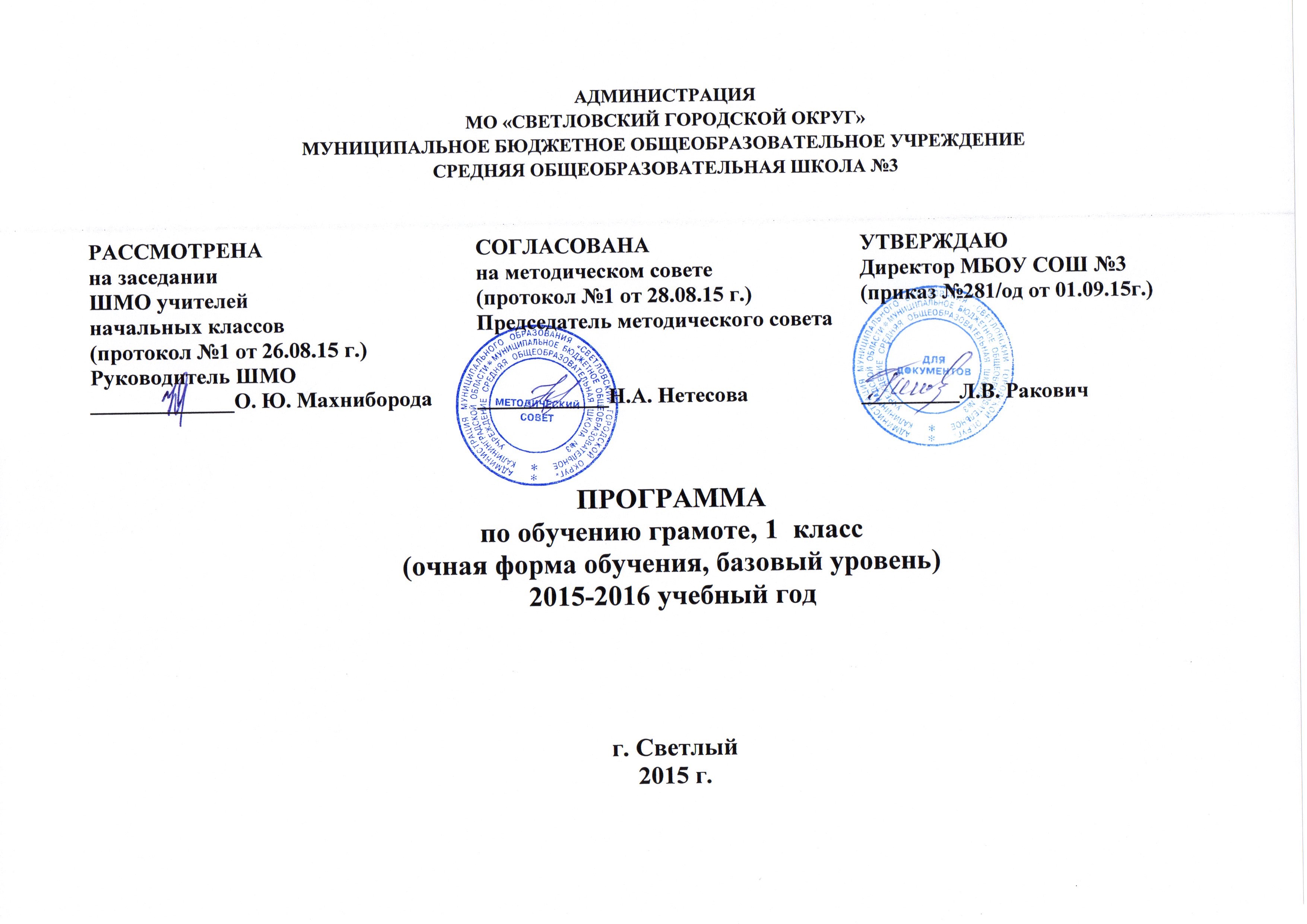 Рабочая программапо обучению грамоте   Пояснительная запискаПрограмма составлена на основе Примерной программы по обучению грамоте, Федеральных государственных стандартов общего образования второго поколения с учетом разработана в соответствии с новыми образовательными стандартами с учетом межпредметных и внутрипредметных связей, логики учебного процесса, задачи формирования у младших школьников умения учиться. Рассчитана на 155 часов (в неделю: 1 четверть - 45ч (интегрированный курс), 2 -3 четверти 5ч – обучение грамоте (письмо), 4ч – обучение грамоте (чтение)).Содержание нового курса и методика обучения ориентированы на решение следующих задач:— сформировать умения писать и читать, слушать и говорить, свободно пользоваться родным языком в различных ситуациях общения;— обеспечить осознанное усвоение языка как важнейшего средства общения и взаимного понимания людей;— обеспечить взаимосвязь системы обучения грамоте с развитием коммуникативно-речевых умений, литературно-творческих способностей учащихся, с формированием у них духовно-нравственных ценностей;— развить образное и логическое мышление у каждого ребёнка, привить навыки речевой культуры общения как неотъемлемой части общей культуры человека.В новой системе обучения грамоте усвоение письменной речи впервые начинается с её предыстории (жесты, рисунки, различные типы письменных знаков и др.), знакомства детей с культурно-историческим аспектом письменной речи, представленной в рисунках и играх, даётся возможность обучать чтению и письму как настоящей письменной речи, а не только как техническим навыкам, о чём писал ещё Л. С. Выготский.Обучение грамоте в новой системе строится на различных ситуациях общения (условных и реальных), которые помогают осознать язык как важнейшее средство общения, как важнейший инструмент мыслительной и духовной деятельности людей. Наглядно-образные модели общения, представленные в азбуке, дают детям элементарные представления о ситуации общения, партнерах (собеседниках) речевого общения, о целях общения и его результатах.Изучение языка как средства общения в период обучения грамоте начинается со слова, с номинативной (назывной) функции языка, наиболее доступной детскому восприятию. При этом обеспечивается постепенный переход от слова в естественных ситуациях общения к предложению и тексту.Работа со словом в новой системе обучения отличается от общепринятых подходов. Слово рассматривается как двусторонняя единица языка, как сложный языковой знак, имеющий план содержания (значение) и план выражения (фонетическую и буквенную форму). Осознать «устройство» слова помогают простейшие структурно-семантические модели слов, которые показывают взаимосвязь значения слова и его звучания. Переход от звучащего слова к его графической форме обеспечивается через звукобуквенный анализ. При освоении звукобуквенного письма используется современный вариант звукового аналитико-синтетического метода.Новая система обучения грамоте базируется на трех основных принципах: коммуникативном, познавательном и семиотическом (знаковом).1. Коммуникативная направленность курса позволяет:— сформировать процессы чтения и письма как виды письменной речи, а не только как простейшие навыки;— дать представление о тексте как продукте речевой деятельности;— осознать язык как средство общения;— сформировать умение ориентироваться в ситуации общения: адекватно воспринимать речь собеседника, правильно строить своё высказывание, контролировать и корректировать его в зависимости от ситуации общения.2. Познавательная ориентация курса позволяет:— изучать язык как культурно-исторический процесс — от устных форм общения к письменным, т. е. от игры, жеста, рисунков, пиктографии к алфавитному звукобуквенному письму и т. д.;— освоить язык как средство взаимопонимания, средство познания;— формировать языковое мышление учащихся, развивая образное и абстрактное логическое мышление, интуицию;— обеспечить поэтапное усвоение основных языковых и речевых понятий на иллюстративно-образной основе с учётом особенностей познавательной деятельности ребёнка через развитие всех видов мышления (наглядно-практического, образно-символического и абстрактно-логического);— развить языковое мышление, которое базируется на умении ребёнка осознавать и гармонически сочетать форму и содержание речи, умении воспроизводить её смысл и значение в различных формах, умении увидеть общий смысл за различными формами её выражения.3. Семиотический принцип даёт возможность:— раскрыть язык как знаковую систему, в которой к языковым знакам можно отнести только двусторонние единицы языка, такие, как слово, морфема и т. д. (а не букву, как часто полагают);— осознать специфику слова как языкового знака, как «заместителя» действительности;— выделить исходные понятия и отношения, которые помогли бы ребёнку проникнуть в смысл языкового знака: знак — значение, значение — звучание (содержание — форма);— познакомить детей с различными знаковыми системами и средствами общения: мимикой и жестом (как одними из древнейших видов общения, которые продолжают функционировать и сейчас, сопровождая устную речь), знаками-сигналами, знаками-символами, языком искусства и т. д.Период обучения грамоте включает три этапа: 1) подготовительный;2) основной; 3) послебукварный.На заключительном этапе обучения в 1 классе вводятся курсы русского языка и литературного чтения для закрепления знаний о языке и речи, формирования коммуникативно-речевых умений и накопления опыта литературного чтения.Художественные произведения для чтения, слушания и рассказывания помогут учителю проводить уроки «общения» писателя с читателем, читателя с книгой и ее героями и др. На таких уроках дети не только получат первоначальные представления о различных типах текстов (художественном и научно-познавательном), но и понаблюдают, как язык «действует», проявляет себя в различных сферах общения, когда он выполняет ту или иную функцию: функцию общения (разговорный стиль), сообщения (научный и деловой стиль), воздействия (литературно-художественный стиль).Чтобы первоклассники лучше ощутили, что мир в различных видах искусства воспринимается неодинаково, им предоставляется возможность рассмотреть один и тот же предмет (явление) глазами художника, музыканта, поэта, учёного (видят в одном и том же предмете разные стороны и по-разному их отображают). Подобные упражнения, проводимые совместно с учителем, развивают интерес учеников к языку, искусству и окружающему миру. Внимание детей привлекается и к особенностям поэтической речи, к форме стиха, его мелодике, ритму, а также к образности и выразительности поэтического слова. Система заданий и подбор материала обеспечивают развитие литературно-художественных способностей школьников.Исходя из структуры дефекта неслышащих детей на занятиях используется фонетическая ритмика, слуховая работа, готовые грамматические конструкции, помогающие обучающимся выражать свои мысли и усваивать предлагаемый материал.Общая характеристика курсаОбучение грамоте и развитие коммуникативно-познавательных способностей            В период обучения грамоте дети получают первоначальные представления о различных формах общения: реального (людей друг с другом) и условного (с миром природы и вещей), сравниваются словесные и несловесные формы общения. Обращается внимание на значение жестов, мимики, выразительных движений, интонации общения, рисунков, осмысливается роль знаков в общении.        Главное внимание отводится обучению чтению и письму как письменным нормам речевого общения. Параллельно идет совершенствование устных форм общения, умений слушать и говорить, активно развивается диоматический слух учащихся.                                                                                         Период обучения грамоте включает три этапа: Подготовительный период обучения Добукварный этап (обучение грамоте (чтение) и обучение грамоте (письмо) - интегрированно)  - 24 ч  Учащиеся начинают  работу с материалом из первого раздела, который называется   «Давайте знакомиться!» Его цель — ввести детей в мир общения, помочь установить контакты между ними, создать на уроке атмосферу доброжелательности, взаимопомощи и любви. Коммуникативно-речевые ситуации стимулируют развитие речи учащихся, побуждают детей к высказыванию своего мнения и суждения.
      На уроках параллельно с устной речью начинает формироваться письменная речь: от ее предметно-практического уровня (жесты, мимика, пиктограммы и др.) к знаково-символическому и алфавитному, звукобуквенному письму.   Усвоение языка начинается с конкретных представлений о слове и его номинативной функции, о слове как имени человека, как названии предметов окружающего мира («Мы узнаем мир по именам»). Из слов, записанных с помощью пиктограмм, дети составляют предложения и тексты.    Постепенно слово, выступающее перед ребенком сначала со стороны значения (смысла), раскрывается для него со стороны звучания (звуковой формы). Вводятся модели слов, которые дают наглядное представление о взаимосвязи звуковой формы со значением слова. Привлечь внимание детей к звучанию слова помогают рифмовки, считалки, стишки с элементами звукоподражания, акцентирующие внимание на звуковой стороне слова.    Звуковой анализ проводится на всем диапазоне звуков русского языка. Изображение звуков в схемах мотивированно — оно фиксирует артикуляционно-произносительные особенности звуков речи: кружок символизирует свободное прохождение воздуха при произнесении гласных, а перекладинка и волнистая черта в кружочке говорят о препятствиях, возникающих при произношении согласных. Наряду с этим применяется акрофонический способ записи слов: каждый звук обозначается рисунком.    Умение общаться развивается у детей при изучении таких микротем, как «Общение в мире людей», «Общение в мире природы», «Общение с использованием знаков-посредников». Дети учатся различать устные и письменные формы общения, обращают внимание на слова как средства общения людей, учатся решать не только речевые, но и нравственные задачи в процессе общения.
      Одновременно с азбукой дети работают в Рабочей тетради «Рисуй, думай, рассказывай», которая готовит руку ребенка к письму, учит ориентироваться на рабочей строке, упражняться в развитии логического и ассоциативного мышления.               Устная форма общения. Актуализация опыта общения ребенка со сверстниками и взрослыми. Осмысление диалоговой формы речевого общения, выработка практических умений: слушать собеседника, проявлять к нему интерес, поддерживать диалог репликами; находить и отбирать соответствующие слова для выражения собственных мыслей.           Наблюдение за тем, какова роль жестов, мимики, движения, а также интонации и темпа речи в общении людей; культура общения.          Первоначальные представления о значении жеста. Распознавание значений отдельных жестов героев сказок, многозначность жеста в различных ситуациях общения.         Условное общение с предметами (игрушки, предметы быта, учебные принадлежности и др.). Разыгрывание сценок из воображаемой жизни вещей.Игры со словом «Мы узнаем мир по именам». Называние имен предметов окружающего мира.         Введение в речь детей слов, обозначающих предметы, их качества, действия, назначение, функцию предмета; умение различать и употреблять слова, называющие отдельные предметы (роза, ландыш и др.), и обобщающие слова (цветы, растения и др.). Общение с миром природы. «Оживление» мира природы: придумывание с помощью учителя сценок из воображаемой жизни растений и животных; наделение героев определенными качествами (добрый, ласковый, сердитый и т. д.).         Устное описание и сравнение различных видов животных, растений и птиц, изображение поз, действий и повадок животных с помощью жестов, пластики движений, изобразительных действий и рисунков.       Слово в речевом общении. Осмысление номинативной функции слова. Представление о слове как имени вещи, предмета; о слове как имени собственном. Различение слов, обозначающих живые существа и неодушевленные предметы. Упражнения на классификацию слов. Активное введение в речь слов и словосочетаний, обозначающих предметы окружающего мира, действия животных, характеризующих их внешний облик.         Письменная форма общения. Подготовка к письму и чтению: предыстория письменной речи.Слово. Обозначение с помощью рисунка предметов материальной культуры (учебные вещи, предметы мебели), мира живой и неживой природы. «Запись» названия сказки или заглавия рассказа с помощью рисунка. Озвучивание рассказов в картинках. Умение различать слово и предмет. Первоначальная ориентировка в звуковой структуре слова (искомый звук в начале, середине,конце слова). Развитие диоматического слуха. Упражнения для подготовки к письму — раскрашивание, штриховка предметов, вырезание фигур из бумаги, лепка. Общение с использованием знаков посредников. Знакомство с условными знаками: знаками дорожного движения, бытовыми знаками-символами и др.; расшифровка их значения; придумывание и рисование (запись) простейших знаков-символов. «Чтение» знаков.         Использование знаков-символов в учебно-познавательной деятельности (обозначение коллективных, групповых и индивидуальных форм работы).Расширение представлений о знаках: слово как сложный языковой знак, замещающий что-то (вещь, действие, предмет).         Освоение действий звукового анализа слов, определение последовательности звуков в слове. Первоначальное представление о слове как двусторонней единице языка на основе модели слова, представляющей единство его значения и звучания.       Слог. Деление слов на слоги, определение количества слогов в слове. Ударение (выделение голосом, длительное и более сильное произношение одного из слогов в слове). Подготовка к анализу звуковой структуры слова, к звуко - буквенному письму. Составление простейших сообщений с помощью слов-рисунков и «чтение» их; обмен письмами-рисунками между детьми разных классов; расшифровка писем-загадок, написанных пиктографическим способом. Запись сообщения, высказываний с помощью графической схемы. Первоначальные представления о предложении.         Речь. Общее представление на наглядно-образных моделях. Деление речи на смысловые части и элементы с помощью рисунков, жестов, схем. Озвучивание серии рисунков, которые помогают ребенку разделить сюжет сказок и рассказов на эпизоды.   Использование рисования как графической речи, как средства самовыражения.Основной (букварный) период обучения (112 ч)Обучение грамоте (чтение) и обучение грамоте (письмо) - -21 ч (интегрировано)Обучение грамоте (чтение) – 41 чОбучение грамоте (письмо) – 50 ч         В этот период идет овладение звуко-буквенным письмом как наиболее эффективным способом записи мыслей, освоение чтения и письма как видов речевой деятельности, развивается культура речевого общения, совершенствуются коммуникативно-речевые навыки.        Учащиеся работают с материалом из второго раздела азбуки, который имеет название — «Страна АБВГДейка». Продолжается развитие фонематического слуха детей, формируется действие звукового анализа слов, умение обозначать звуки буквами. Школьники обучаются первоначальному чтению и письму, закрепляют знания о слове и предложении, их структуре.     При обучении первоначальному чтению применяется все разнообразие аналитико-синтетических упражнений, представленных в игровой наглядно-образной форме.     Установка на чтение словами реализуется в материалах, подобранных с учетом универсальных принципов различения и узнавания буквенного состава слова и ориентированных на одновременно целостное и дифференцированное восприятие слова. Активно используются разные формы чтения: послоговое, целыми словами, темповое, интонационное, выразительное.    Структура и содержание азбуки предполагают использование вариативных методов обучения грамоте, вплоть до самообучения (самостоятельное «открытие» учащимися каких-либо элементарных языковых закономерностей и т. д.). Осуществлять это несложно, так как содержание азбуки выстраивается в логике развития познавательных процессов ребенка при освоении им грамоты. Развитию творческой самостоятельности учащихся способствуют разнообразные коммуникативно-речевые задачи, ставящие детей в ситуацию выбора учебного материала и заданий к нему. Это отвечает природе ребенка и развивает положительное отношение к учению. Вводится работа в парах (постоянного и переменного состава), которая предусматривает помощь в чтении отстающим детям со стороны более подготовленных. На уроках складываются условия для взаимообучения и интенсивного продвижения вперед каждого из учеников.     «АБВГДейка» обеспечивает активную деятельность всех учащихся, имеющих различный уровень подготовки к школе. В самом начале учебника читающим детям предлагаются тексты для чтения.     Интерес ребят к чтению, к книге всемерно поддерживается: на страницах азбуки ребенок встречается с любимыми героями детских книг, знакомится с новыми произведениями.
        Лексика «АБВГДейки» ориентирована на большую и разнообразную работу со словом. На простейших моделях учащиеся знакомятся с многозначными словами, синонимами, антонимами и омонимами, фразеологическими выражениями.     Значительное место отводится развитию речевых умений при составлении предложений и текстов. Систематическая работа со словом создает условия для формирования орфографических навыков и постижения образного языка художественных текстов.     При обучении письму вводится печатный шрифт, освоение которого способствует созданию у детей зрительно-двигательного образа буквы, благоприятно сказывается на ее усвоении. Однако основное внимание уделяется освоению письменного шрифта.     Дети осваивают правила русской графики, у них активно формируются первоначальные орфографические умения.            В основной (букварный) период они отрабатывают навыки письма и орфографические умения в прописях № 1 и № 2 «Мой алфавит»                   Устная форма общения. Речь.            1. Развитие диалогической и монологической речи в различных ситуациях общения. Умение вступать в диалог со сверстником и учителем: слушать и понимать вопросы собеседника, соотносить с ними свои ответы, корректировать содержание своих ответов в соответствии с репликами и вопросами партнера по общению.Умение ориентироваться в ситуации общения: понимать, что, зачем, кому и как говорить в различных ситуациях — на уроке, на перемене, в семье; умение пересказать небольшой текст, озаглавить его.           Культура речи. Формирование умений воспринимать на слух и воспроизводить все звуки речи: различать на слух и верно употреблять сходные звуки [с—ш, с—з, ш—ж, п—б и др.]; отчетливо произносить слова, четко их артикулируя; воспроизводить скороговорки, потешки, песенки с различными речевыми задачами в заданном темпе, с различной силой голоса, в сочетании с ритмическими движениями. Упражнения в произношении отдельных слов и предложений в определенном темпе; умение воспроизводить предложения с различной интонацией в зависимости от речевой задачи. Развитие фонематического слуха у детей на всем диапазоне звуков русской речи в звуковых играх и в речевых ситуациях.         2. Слово в речевом общении.         Обогащение и активизация словаря учащихся в учебно-познавательной и игровой деятельности. Упражнения в различении конкретных лексических значений слов и обобщенных наименований — родовых и видовых названий: растения (деревья, кусты, цветы; васильки, ромашки) и т. д. Упражнения в правильном использовании наречий (без терминологии), указывающих на пространственное размещение объектов (слева, справа, вверху, внизу и т. д.), в дифференцировании слов, обозначающих в какой-то мере сходные предметы (берет, кепка) или качества (синий, голубой), в различении простейших случаев многозначности слов на основе наглядно-образных моделей; упражнения в подборе синонимов, антонимов, в умении называть одно и то же лицо по-разному в зависимости от различных точек зрения и ситуаций общения (например, отец — по родству, шофер — по профессии и т.д.).         Наблюдение за свойством слова обозначать все, что окружает человека. Практическое различение частной и общей предметной отнесенности путем сопоставления имени одного человека (собственного имени) и имени (нарицательного) целой группы однородных предметов (стол, дом и т. д.). Разведение понятий «предмет» и «слово как название предмета». Упражнения в наименовании предметов, относящихся к миру людей, природы и вещей. Игры—соревнования в подборе слов, обозначающих действия и признаки предмета.Наблюдение за использованием в речи слов, называющих предметы живого (одушевленные) и неживого (неодушевленные) мира.3. Предложение.Развитие умения правильно строить простые предложения, составлять определенное количество предложений по картине или серии картин. Обучение умению составлять простейшие тексты по предложенному рисунку, а также на основе впечатлений от увиденного, услышанного, прочитанного.          Письменная форма общения — овладение элементарной грамотностью.           1. Звуковой анализ слов как переход от устной речи к письменной. Различение в слове значения и его звучания на основе двусторонней модели слова. (Значение слова как образ предмета, действия, свойства, которое можно представить, вообразить, вспомнить (изобразить). Звучание слова (последовательность звуков) можно услышать и записать с помощью схем.)         Овладение действием звукового анализа слова различной слоговой структуры: фиксирование последовательности звуков в слове с помощью слого - звуковых и образно-символических схем (акрофонический способ записи звуков).       Выявление смыслоразличительной функции звуков в слове, фиксирование в схеме гласных и согласных звуков, твердых и мягких согласных звуков. Деление слов на слоги; открытый и закрытый слоги. Звонкие и глухие согласные звуки.        Освоение действия ударения на практическом уровне (с помощью жестов руки, хлопков и т. д.), образно-символическом и знаковом уровнях; различение ударных и безударных гласных звуков. Озвучивание слого-звуковых схем, чтение слов «по следам» анализа. Выделение из ситуативного контекста слов, содержащих определенный звук; фиксирование звуков буквами.       2. Овладение механизмом чтения слога и слова.Чтение открытого слога с ориентировкой на гласный звук, с опорой на сопоставление гласных [ы — и], [о — ё], [а — я], [о — е], [у — ю], их роль в слоге. Освоение приемов целостного чтения слов с опорой на знак ударения, упражнения на восприятие и чтение слов различной слоговой и звуко-буквенной структуры, упражнения на увеличение «поля» чтения, развитие темпа чтения.Печатание слов с изученными буквами (после их слого-звукового анализа), включение данных слов в коммуникативную ситуацию и чтение предложений. Самостоятельное чтение небольших текстов, записанных с помощью слов и пиктограмм; упражнения в выразительном чтении: выбор тона и темпа чтения в зависимости от цели высказывания; упражнения в чтении скороговорок, загадок, потешек с различной интонацией (в зависимости от подтекста, от поставленной речевой задачи).         3. Развитие первоначальных навыков письма.          Соблюдение гигиенических требований к письму (правило посадки ученика и расположения тетради на парте, положение ручки при письме и т. д.). Развитие мелкой мускулатуры и мелких движений пальцев руки с помощью целенаправленных упражнений. Последовательное освоение двух типов ориентировки:— ориентировка на строке: рабочая строка и межстрочное пространство, верхняя и нижняя линии строки; письмо прямых и наклонных линий на строке;— ориентировка в написании буквы: выделение в букве опорных элементов (точек или ритмически повторяющихся элементов), письмо букв на строке с использованием опор (точек, наклонных линий и др.). Запись печатных букв с использованием опор и самостоятельно; перевод их в письменные буквы. Ритмическое и связное письмо букв, их соединений в словах; развитие навыков послогового проговаривания слов при их записи. Написание предложений и небольшого текста по памяти, чтение и проверка написанного. Составление и запись небольшого рассказа на определенную тему по рисунку и личным наблюдениям. Изложение небольшого прочитанного рассказа (с помощью учителя). Включение элементов письменного текста в коммуникативно-речевую ситуацию (записка для мамы, приглашение, объявление). Формирование умения контролировать себя во время письма, сравнивая свою запись с исходным словом, предложением, текстом.            Язык как средство общения. Первоначальное представление о таких элементах языка, как звуки и буквы, слово и предложение, а также правилах графики и орфографии.           Звуки и буквы. Различение гласных и согласных звуков, обозначение буквами е, ё, ю, я йотированных (слитных) гласных звуков в начале слова, после гласных звуков и мягкого и твердого знаков; обозначение на письме мягкости согласных звуков с помощью мягкого знака (ь) и букв я, и, ю, е, ё; перенос слова по слогам. Слог. Ударение. Построение акцентно-графической схемы слов; выделение ударного слога.    Деление слов на слоги. Слого-звуковой анализ слов. Алфавит, его значение. Правописание сочетаний жи—ши, ча—ща, чу—щу; письмо слова с непроверяемым написанием (учение, учитель, фамилия, пенал и др.); разделительные твердый и мягкий знаки. Слово. Слова как названия (имена) предметов окружающего мира, их свойств и действий.           Умение различать звуковую, буквенную формы слова и его содержание (значение) на основе двусторонней наглядно-образной модели слова. Деление слов названий на собственные и нарицательные. Большая буква в собственных именах людей, кличках животных, названиях городов и улиц. Деление слов названий, обозначающих живые (одушевленные) и неживые (неодушевленные) предметы, по вопросам кто? что?        Первые наблюдения за использованием в речи антонимов (холодный — горячий и др.) и синонимов (ребенок, дитя и др.).         Группировка слов (с помощью учителя) по темам, ориентирующая на значение слова: «Человек» (семья, внешний вид, качества человека), «Наш дом» (квартира, бытовые приборы), «Наш город» (улица, почта, транспорт, магазин, театр, библиотека, школа, спорт), «Природа» (времена года, растения, животные). Классификация слов по вопросам кто? что? какой? какая? какое? какие? что делает? что делал? что сделает? Что сделал? Выявление (с помощью учителя) классифицирующих (обобщенных) признаков предметности, качества и действия.         Предложение. Объединение слов в предложения и выделение предложения в коммуникативной ситуации. Интонационное оформление предложений. Заглавная буква в начале предложения; точка, вопросительный или восклицательный знак в конце предложения. Простейший структурно-смысловой анализ предложений: выделение и называние предмета речи (кто это? что это?) и того, что о нем сообщается (что делает? что сделает?). Установление связи между словами в предложении. Наблюдение за взаимосвязью порядка слов в предложении и его смыслом.     Предложения составляются устно: Мы пойдем на елку (а не в театр); На елку пойдем мы (а не они).Послебукварный период обучения (19 ч)Обучение грамоте (чтение) – 8 чОбучение грамоте (письмо) – 11 ч          Обобщающий (послебукварный)  этап строится на материале третьего раздела азбуки «Про все на свете».     Основная задача этого периода - закрепить навыки осознанного чтения, обеспечить переход от послогового чтения к чтению словами.          Однако литературная часть азбуки ориентирована не только на развитие навыка чтения, но и на развитие умения понимать тексты разного типа: научные и художественные. Сопоставление этих текстов позволяет детям вести самостоятельные наблюдения над языком художественных произведений, употреблением слов в художественных текстах. «Литературные секреты», представленные в наглядно-образной форме, помогают детям почувствовать ритм, мелодию и образный язык художественных произведений. Имеются задания, стимулирующие литературное творчество детей, помогающие учителю строить уроки-диалоги, уроки общения читателя с писателем, книгой, ее героями.                  Главное назначение пособия — закрепить каллиграфические и орфографические навыки. Параллельно с литературной частью азбуки идет работа в Рабочей тетради  «Пиши красиво»       Система заданий и подбор материала обеспечивают развитие литературно-художественных способностей школьников.        Чтение и письмо. Первоначальное обобщение, систематизация полученных знаний о языке и речи: различение звука и буквы, слова и предложения, устной и письменной речи. Практическое различение в слове звуковой, буквенной формы и содержания (значения) на основе двусторонней наглядно-образной модели слова. Звуко-буквенный анализ слов. Закрепление элементарных правил русской графики и первоначальных орфографических умений и навыков. Упражнения в написании обобщенных элементов букв (чистописание).    Поэтапное формирование регулятивной функции речи: развитие умений корректировать свои действия в соответствии с речевой задачей, планировать свою деятельность, анализировать образец, соотносить его с полученным результатом. Практическое различение художественных и научно-познавательных текстов. Наблюдение за особенностями использования языка в этих текстах: где творит художник слова, который воздействует на воображение, чувства, а где — ученый, обобщающий факты, случаи из жизни. Отработка навыка чтения целыми словами, формирование умения читать текст выразительно.Содержание рабочей программыI. Давайте познакомимся (подготовительный этап) – 24 часаМир общения Слово в общении Помощники слова в общении. Общение без слов. Как понять животных. Разговаривают ли предметы? Слова и предметы. Рисунки и предметы в общении Мир полон звуков. Гласные и согласные звуки. Твердые и мягкие согласные Звучание и значение слова Слова и слоги. Ударение в слове Слово и предложение  Внутрипредметные модули «Развитие речи»:Помощники слова в общении.Общение без слов. Жесты и мимика.«В гостях у дедушки».Узнай сказку по героям произведений.Составление рассказа по картинке учебника. Внутрипредметные модули «Литературное слушание»:Русская народная сказка «Сестрица Алёнушка и братец Иванушка».К. Чуковский «Мойдодыр».Вспоминаем сказку.К. Чуковский «Айболит».II. Страна АБВГДЕйка (букварный (основной) этап) – 112 часовГласные буквы и звуки Согласные звуки и буквы Буквы Е,Ё,Ю,Я Буквы Ъ и Ь Повторение – мать учения! Старинные азбуки и буквари  Внутрипредметные модули «Развитие речи»:Загадки слов.Допиши буквы.Продолжи сказку.Слоги заблудились.Герои сказки.Найди пару.Буквенная мозайка.Прятки.Букет из цветов.Сочетания Жи-ши. Внутрипредметные модули «Литературное слушание»:Е. Карганова «На арене фокус-покус».А. Барто «Мы с Тамарой».А. Барто «Игра в слова».М. Зощенко «Ёлка».Л. Толстой «Золотой ключик, или приключения Буратино».Выбери песенку.Э. Шим «Брат и младшая сестра».В. Сутеев «Цыплёнок и Утёнок».III. Про все на свете (послебукварный этап) – 19 часов  Внутрипредметные модули «Развитие речи»:Секреты письма.Пиши, да не спеши.. Внутрипредметные модули «Литературное слушание»:Из старинных книг для чтения. Программа обеспечивает достижение обучающимися начальной школы следующих личностных, метапредметных и предметных результатов.Личностные результаты:1. Формирование основ российской гражданской идентичности, чувства гордости за свою Родину.2. Принятие и освоение социальной роли обучающегося, развитие мотивов учебной деятельности.3. Развитие самостоятельности и личной ответственности за свои поступки на основе представлений о нравственных нормах.4. Развитие этических чувств, доброжелательности и эмоционально-нравственной отзывчивости, понимания и сопереживания чувствам других людей. Понимание значимости позитивного стиля общения, основанного на миролюбии, терпении, сдержанности и доброжелательности.5. Формирование эстетических потребностей, ценностей и чувств.6. Развитие навыков сотрудничества со взрослыми и сверстниками в разных социальных ситуациях, умения не создавать конфликтов и находить выходы из спорных ситуаций.Метапредметные результаты:1. Способность принимать и сохранять цели и задачи учебной деятельности.2. Умение включаться в обсуждение проблем творческого и поискового характера.3. Умение понимать причины успеха/неуспеха учебной деятельности.4. Освоение начальных форм самонаблюдения в процессе познавательной деятельности.5. Умение создавать и использовать знаково-символические модели для решения учебных и практических задач.6. Овладение следующими логическими действиями:● сравнение;● анализ;● синтез;● классификация и обобщение по родовидовым признакам;7. Готовность слушать собеседника и вести диалог, признавать возможность существования различных точек зрения. Умение активно использовать диалог  как средство для решения коммуникативных и познавательных задач.Предметные результаты:1. Формирование первоначальных представлений о единстве и многообразии языкового и культурного пространства России.2. Понимание обучающимися того, что язык представляет собой явление национальной культуры и основное средство человеческого общения и взаимопонимания, осознание значения русского языка как государственного языка Российской Федерации, языка межнационального общения.3. Первоначальное усвоение главных понятий курса русского языка (фонетических, лексических, грамматических), представляющих основные единицы языка и отражающих существенные связи, отношение и функции.4. Понимание слова как двусторонней единицы языка, как взаимосвязи значения и звучания слова. Практическое усвоение заместительной (знаковой) функции языка.5. Овладение первоначальными представлениями о нормах русского и родного литературного языка (орфоэпических, лексических, грамматических) и правилах речевого этикета. Основные требования к знаниям, умениям и навыкам учащихся: Обучающиеся должны знать:все звуки и буквы русского языка, осознавать их основные различия (звуки слышим и произносим, буквы видим и пишем).Обучающиеся должны уметь:вычленять отдельные звуки в словах, определять их последовательность; различать гласные и согласные звуки и буквы, их обозначающие;правильно называть мягкие и твёрдые звуки в слове и вне слова;знать способы их буквенного обозначения;обозначать на письме мягкость согласных звуков гласными буквами (е, ё, ю, я, и) и мягким знаком;определять место ударения в слове;вычленять слова из предложений;чётко, без искажений писать строчные и заглавные буквы, их соединения в слогах и словах;правильно списывать слова и предложения, написанные печатным и рукописным шрифтом;грамотно (без пропусков, искажений букв) писать под диктовку слова, предложения из 3-5слов, написание которых не расходится с произношением;употреблять большую букву в начале, точку в конце предложения;устно составлять 3-5 предложений на определённую тему;знать гигиенические правила письма;правильно писать формы букв и соединения между ними;уметь прочитать слово орфографически  и на этой основе установить, так ли данное слово пишется, как оно произносится, в какой части слова находится буква или буквы, обозначающие несовпадение.Упражнения по каллиграфии и связной речи проводятся на уроках русского языка в процессе всего программного материала.Навык чтения. I полугодие. Плавное слоговое чтение слов, предложений, коротких текстов с изученными звуками и обозначающими их буквами.                            II полугодие. Правильное, плавное слоговое чтение с элементами чтения целыми словами небольших текстов со всеми буквами алфавита.     Соблюдение пауз, отделяющих одно предложение от другого. Продолжение работы над звуковой культурой речи, над словом, предложением и связной речью, начатой в букварный период. УМК «Перспектива» предполагает формирование универсальных учебных действий, которые формируются на каждом уроке у первоклассников.Критерии и нормы оценки знаний обучающихсяОсобенности организации контроля по литературному чтениюВ начальной школе проверяются следующие умения и навыки, связанные с читательской деятельностью: навык осознанного чтения в определенном темпе (вслух и «про себя»); умения выразительно читать и пересказывать текст, учить наизусть стихотворение, прозаическое произведение.При проверке умения пересказывать текст произведения особое внимание уделяется правильности передачи основного содержания текста, последовательности и полноте развития сюжета, выразительности при характеристике образов.Кроме техники чтения учитель контролирует и собственно читательскую деятельность школьника: умение ориентироваться в книге, знание литературных произведений, их жанров и особенностей, знание имен детских писателей и поэтов и их жанровые приоритеты (писал сказки, стихи о природе и т.п.).Текущий контроль по чтению проходит на каждом уроке в виде индивидуального или фронтального устного опроса: чтение текста, пересказ содержания произведения (полно, кратко, выборочно), выразительное чтение наизусть или с листа. Осуществляется на материале изучаемых программных произведений в основном в устной форме. Возможны и письменные работы - небольшие по объему (ответы на вопросы, описание героя или события), а также самостоятельные работы с книгой, иллюстрациями и оглавлением. Целесообразно для этого использовать и тестовые задания типа «закончи предложение», «найди правильный ответ», «найди ошибку» и т.п.Тематический контроль проводится после изучения определенной темы и может проходить как в устной, так и в письменной форме. Письменная работа также может быть проведена в виде тестовых заданий, построенных с учетом предмета чтения.Итоговый контроль по проверке чтения вслух проводится индивидуально. Для проверки подбираются доступные по лексике и содержанию незнакомые тексты. При выборе текста осуществляется подсчет количества слов (слово «средней» длины равно 6 знакам, к знакам относят как букву, так и пробел между словами). Для проверки понимания текста учитель задает после чтения вопросы. Проверка навыка чтения «про себя» проводится фронтально или группами. Для проверки учитель заготавливает индивидуальные карточки, которые получает каждый ученик. Задания на карточках могут быть общими, а могут быть дифференцированными. Для учета результатов проверки навыка чтения учитель пользуется соответствующей схемой.        Классификация ошибок и недочетов, влияющих на снижение оценкиОшибки:искажения читаемых слов (замена, перестановка, пропуски или добавления букв, слогов, слов);неправильная постановка ударений (более 2);чтение всего текста без смысловых пауз, нарушение темпа и четкости произношения слов при чтении вслух;непонимание общего смысла прочитанного текста за установленное время чтения;неправильные ответы на вопросы по содержанию текста;неумение выделить основную мысль прочитанного; неумение найти в тексте слова и выражения, подтверждающие понимание основного содержания прочитанного;нарушение при пересказе последовательности событий в произведении;нетвердое знание наизусть подготовленного текста;монотонность чтения, отсутствие средств выразительности.Недочеты:не более двух неправильных ударений;отдельные нарушения смысловых пауз, темпа и четкости произношения слов при чтении вслух;осознание прочитанного текста за время, немного превышающее установленное;неточности при формулировке основной мысли произведения;нецелесообразность использования средств выразительности,  недостаточная  выразительность при передаче характера персонажа.Характеристика словесной оценки (оценочное суждение) Словесная оценка есть краткая характеристика результатов учебного труда школьников. Эта форма оценочного суждения позволяет раскрыть перед учеником динамику результатов его учебной деятельности, проанализировать его возможности и прилежание. Особенностью словесной оценки являются ее содержательность, анализ работы школьника, четкая фиксация успешных результатов и раскрытие причин неудач. Причем эти причины не должны касаться личностных характеристик учащегося.Оценочное суждение сопровождает любую отметку в качестве заключения по существу работы, раскрывающего как положительные, так и отрицательные ее стороны, а также пути устранения недочетов и ошибок.Сокращения, принятые в планировании: Стр. – страницаВн/м – внутри предметный модуль      Даты проведения уроков могут быть изменены при условии непредвиденных обстоятельств (болезнь учителя, курсовая переподготовка, болезнь учащихся, карантин, стихийные бедствия, форс мажорные обстоятельства). Общая информация Тематическое планированиеКалендарно-тематическое планирование по обучению грамоте1 блок (интегрированный курс) – 45 часовСокращения:«ДРР» - рабочая тетрадь «Думай, рисуй, рассказывай»II блок   Обучение грамоте (письмо)- 61 часовКлассЛичностные УУДРегулятивные УУД Познавательные УУДКоммуникативные УУД1 класс1. Ценить и принимать следующие базовые ценности:  «добро», «терпение», «родина», «природа», «семья».2. Уважать к своей семье, к своим родственникам, любовь к родителям. 3. Освоить  роли  ученика; формирование интереса (мотивации) к учению.4. Оценивать  жизненные ситуаций  и поступки героев художественных текстов с точки зрения общечеловеческих норм.1. Организовывать свое рабочее место под руководством учителя. 2. Определять цель выполнения заданий на уроке, во внеурочной деятельности, в жизненных ситуациях под руководством учителя. 3. Определять план выполнения заданий на уроках, внеурочной деятельности, жизненных ситуациях под руководством учителя.4. Использовать в своей деятельности простейшие приборы: линейку, треугольник и т.д.1. Ориентироваться в учебнике: определять умения, которые будут сформированы на основе изучения данного раздела. 2. Отвечать на простые вопросы учителя, находить нужную информацию в учебнике.3. Сравнивать предметы, объекты: находить общее и различие.4. Группировать предметы, объекты на основе существенных признаков.5. Подробно пересказывать прочитанное или прослушанное; определять тему. 1. Участвовать в диалоге на уроке и в жизненных ситуациях.2. Отвечать на вопросы учителя, товарищей по классу. 2. Соблюдать простейшие нормы речевого этикета: здороваться, прощаться, благодарить.3. Слушать и понимать речь других.4. Участвовать  в паре. Предметобучение грамотеКласс1 а,б УчительРоманенкова Галина Николевна, Махниборода Оксана ЮрьевнаКоличество часов в год155чИз них:количество часов в неделю1четверть - 45ч (интегрированный курс), 2 -3 четверти 5ч – обучение грамоте (письмо), 4ч – обучение грамоте (чтение).ПрограммаДля общеобразовательных учреждений базовый уровень, авторы программ: руководители линии учебников по обучению грамоте УМК  «Перспектива» Л. Ф. Климанова, С. Г. Макеева. Сборник программ. (М.: Просвещение,  2011).Учебный комплекс для учащихся:Учебный комплекс для учащихся:УчебникЛ. Ф. Климанова, С. Г. Макеева. Азбука. 1 класс. В 2 ч. М.: Просвещение, 2011.Дополнительная литература1.Азбука. 1 класс. Электронное приложение к учебнику Л. Ф. Климановой, С. Г. Макеевой.       Москва: - Просвещение, 20112. Л. Ф. Климанова, А. В. Абрамов, Л. Н. Борейко. Рисуй, думай, рассказывай. Рабочая тетрадь.       1 класс. М.: Просвещение, 2011. 3.  Л. Ф. Климанова, А. В. Абрамов. Мой алфавит. Прописи. 1 класс. В 2 ч. М.: Просвещение, 2011. 4.  Л. Ф. Климанова, А. В. Абрамов. Пиши красиво. Рабочая тетрадь. . 1 класс. М.: Просвещение,       2011. 5.  Л. Ф. Климанова. Читалочка. Дидактическое пособие. 1 класс. М.: Просвещение, 2011. 6.  Л. Ф. Климанова, С. Г. Макеева. Обучение грамоте. Методическое пособие с поурочными  разработками. М.:  Просвещение, 2012. 7. Сборник рабочих программ. Система учебников «Перспектива». 1-4 классы. М.: Просвещение,      2011.Электронные источники информацииhttp://ww. math.ruhttp:www.rus.1september.ruwww.openwordid/schooiwww.it – n.ruwww.akademkniga.ruwww.it – n.ruНормативные документызакон «Об образовании»Нормативные документыприказ Минобразования России от 05.03.2004 г. № 1089 «Об утверждении федерального компонента государственных образовательных стандартов начального общего, основного общегоНормативные документыписьмо Минобразования России от 20.02.2004 г. № 03-51-10/14-03 «О введении федерального компонента государственных образовательных стандартов начального общего, основного общего и  среднего (полного) общего образования»Нормативные документыПриказ Минобразования России от 09.03.2004 г. № 1312 «Об утверждении федерального базисного учебного плана и примерных учебных планов для общеобразовательных учрежденийНормативные документыПисьмо Минобразования России от 07.07.2005 г. «О примерных программах по учебным предметам федерального базисного учебного плана»Нормативные документыФедеральный компонент государственного стандарта общего образованияНормативные документыПримерные программы по учебным предметам федерального базисного учебного плана№ п/пСодержаниеКол – во часовв том числев том числеДата№ п/пСодержаниеКол – во часовВнутрипредметный модульВнутрипредметный модульДата1блокОбучение грамоте(интегрированныйкурс)45ч«Развитие речи»(5часов)«Литературное слушание»(4 часа)2 блок Обучение грамоте(чтение)Обучение грамоте(письмо)91 ч«Развитие речи»(10 часов)«Литературное слушание»(8 часов)3 блокОбучение грамоте(чтение)Обучение грамоте(письмо)19 ч«Развитие речи»(2 часа)«Литературное слушание»(1 час)№ТемаКол-во уроковТип урокаОсновные виды учебной деятельностиОсновные виды учебной деятельностиПланируемые результатыПланируемые результатыФормаработыФормаработыВозможные виды деятельности учащихсяУчебные пособияАзбука/ «ДРР»Учебные пособияАзбука/ «ДРР»Учебные пособияАзбука/ «ДРР»Датаплан/факт№ТемаКол-во уроковТип урокаПредметные УУДЛичностныеМетапредметные   (УУД)Планируемые результатыПланируемые результатыФормаработыФормаработыВозможные виды деятельности учащихсяУчебные пособияАзбука/ «ДРР»Учебные пособияАзбука/ «ДРР»Учебные пособияАзбука/ «ДРР»Датаплан/факт1Мир обще-ния. Твои новые друзья. 1Введение новых знаний«Общение», «знакомство» на конкретно предметном уровне.Правила позитивного общения.Вежливые словапри приветствии,прощании, просьбе. Школа, ученик, отношениек школе родителей, друзей.Для чего нужноучиться? ПозицияшкольникаПознавательные: осмысливание процесса общения как способа получения и передачи информации; последовательноеи логичное рассказывание о событии, явлении; формулирование ответов на вопросы; составление рассказов по плану, изличного опыта, описание предмета, по сюжетной картинке, набору картин с фабульным развитием действия; построение рас-суждений о значении понятий «общение»,«знакомство», «школа», «учение», об употреблении вежливых слов в речи, о необходимости учебной деятельности.Регулятивные: принимать и сохранять учебную задачу, адекватно воспринимать оценку учителя, планировать свое действие в соответствии с поставленной задачей и условиями ее реализации. Коммуникативные: уметь: выстраивать коммуникативно-речевые действия, направленные на учет позиции собеседника (вслух говорит один, а другие внимательно слушают), конструктивные способы взаимодействия с окружающими. Личностные: положительно отзываются о школе, хотят учиться, имеют адекватное представление о школе, о поведении в процессе учебной деятельности.Познавательные: систематизация знаний о форме предметов.Личностные: формирование интереса, желания писать красиво и правильно.Регулятивные: освоение способов ориентировки в пространстве учебника и тетради, формирование алгоритма своих действий в процессе письма.Коммуникативные :формировать умение объяснять свой выбор.Уметь ориентироваться на листе и писать в рабочей полосе; уметь штриховать, обводить по контуру; словесно определять размер изображённых предметов; классифицировать предметы.Уметь ориентироваться на листе и писать в рабочей полосе; уметь штриховать, обводить по контуру; словесно определять размер изображённых предметов; классифицировать предметы.Фронтальная - применение вер-бальных и невербальных форм общения для ситуаций знакомствас учителем, друг с другом; выведение правил общения.Индивидуальная - выполнение диагностических заданий и упражнений, участие в играх по выявлениюуровня развития связной речи: ответы на вопросы, слушание и пересказтекста с соблюдением логики изложения и пользуясь эмоциональны-ми, речевыми и языковыми средствами выразительности; самостоятельное сочинение сказки, загадки,рассказа; составление рассказа по сюжетной картине, расположение картинок в их логической для связного изложения последовательности; слушание и принятие данного учителем задания, планирование действия согласно поставленной задаче, выявление собственных проблем в знаниях и умениях. Коллективная (групповая) - обсуждение и выведение правил позитивного общения; высказывание позиции школьникаФронтальная - применение вер-бальных и невербальных форм общения для ситуаций знакомствас учителем, друг с другом; выведение правил общения.Индивидуальная - выполнение диагностических заданий и упражнений, участие в играх по выявлениюуровня развития связной речи: ответы на вопросы, слушание и пересказтекста с соблюдением логики изложения и пользуясь эмоциональны-ми, речевыми и языковыми средствами выразительности; самостоятельное сочинение сказки, загадки,рассказа; составление рассказа по сюжетной картине, расположение картинок в их логической для связного изложения последовательности; слушание и принятие данного учителем задания, планирование действия согласно поставленной задаче, выявление собственных проблем в знаниях и умениях. Коллективная (групповая) - обсуждение и выведение правил позитивного общения; высказывание позиции школьникаИзображение членов своей семьи, подготовка рассказа о семье (с использованием фотографий из семейного архива) по плану:1. Фамилия.Адрес проживания.2. Состав семьи.3.Ф. И. О.
папы, мамы, брата, сестры, их возраст, место работы
(учебы), специальность, увлечения
(хобби).4.Рассказ о домашних питомцах (по желанию)Стр. 3-5/Стр. 3-5Стр. 3-5/Стр. 3-5Стр. 3-5/Стр. 3-52Слово в общении. Первое задание1Изучение нового материалаПредмет. При-знаки предметов:цвет, форма, размер. Классификация предметов по определенному признаку.Обобщающие слова и понятия Ссора. Причиныссор. Способыразрешения проблемных (конфликтных) ситуаций.Наименования предметов. Слова обобщающего характера.  Лексическое значение слова  Познавательные: безошибочное использование в речи, нахождение в литературных произведениях обобщающих слов и понятий, сравнительных прилагательных; общеучебные - формулирование ответов на вопросы, составление рассказов, осознанное и произвольное построение речевого высказывания в устной форме, структурирование знании; логические - построение логической цепи рассуждений, установление причинно-следственных связей, анализ объектов с целью выделения признаков.Регулятивные: принимать и сохранять учебную задачу, адекватно воспринимать оценку учителя, планировать свое действие в соответствии с поставленной задачей и условиями ее реализации. Коммуникативные: уметь: выстраивать конструктивные способы взаимодействия с окружающими (сверстниками и учителем); контролировать свои действия по точному и оперативному ориентированию в учебнике; принимать информацию учителя или товарища, содержащую оценочный характер ответа или выполненного действия; уметь: соотносить то, что уже известно и усвоено, и то, что еще не известно; участвовать в коллективном обсуждении проблем, выражать свои мысли в соответствии с задачами и условиями коммуникации. Личностные: выделяют нравственный аспект поведения, соотносят поступки с принятыми нормами поведения.Регулятивные: освоение ориентировки в прописи: «слева, справа»; формирование алгоритма действий в процессе письма.Познавательные: систематизация знаний о форме предметов.Коммуникативные: задавать вопросы, обращаться за помощью.Научить соблюдать гигиенические требования, следить за положением руки, ручки, прописи. Позы. Обведение по образцу. Первое задание каллиграфический тест на списывание предложения. Ориентироваться на листе и писать в рабочей полосе, обводить по контуру и штриховать фигуры.Научить соблюдать гигиенические требования, следить за положением руки, ручки, прописи. Позы. Обведение по образцу. Первое задание каллиграфический тест на списывание предложения. Ориентироваться на листе и писать в рабочей полосе, обводить по контуру и штриховать фигуры.Индивидуальная-выполнение диагностических заданий и упражнений, участие в играх по выявлению уровня развития лексики: дифференцирование предметов по цвету и размеру, используя в речи прилагательные в сравнительной степени: маленький ~ меньше, больше; светлый — светлее, темнее и т. п.; использование в речи обобщающих слов и понятий: тарелка, чашка, ложка — посуда; шарф, шапка, варежки - одежда; слушание и принятие данного учителем задания, планирование действия согласно поставленной задаче, выявление собственных проблем в знаниях и умениях Фронтальная – рассматривание иллюстраций, их словесное описание, ответы на вопросы беседы ,выполнение логических упражнений (подбор слов - названий грибов, определение «лишнего» предмета, называние группы предметов словом обобщающего характера), определение лексического значения слова (гриб –растет в лесу, грибок – легкая постройка на игровой площадке), подбор слов, обозначающих эмоциональное состояние и действия героев (радуется, пугается, удивляется; бежит, приносит, целует; хнычет, плачет, кричит, зовет, орет); решение проблемных ситуаций(почему девочка сразу не смогла успокоить малыша; что можно посоветовать Ктототаму для утешения обезьянки). Индивидуальная - составление устных рассказов по серии картинок «Чей гриб?», «Однажды мам ушла»Индивидуальная-выполнение диагностических заданий и упражнений, участие в играх по выявлению уровня развития лексики: дифференцирование предметов по цвету и размеру, используя в речи прилагательные в сравнительной степени: маленький ~ меньше, больше; светлый — светлее, темнее и т. п.; использование в речи обобщающих слов и понятий: тарелка, чашка, ложка — посуда; шарф, шапка, варежки - одежда; слушание и принятие данного учителем задания, планирование действия согласно поставленной задаче, выявление собственных проблем в знаниях и умениях Фронтальная – рассматривание иллюстраций, их словесное описание, ответы на вопросы беседы ,выполнение логических упражнений (подбор слов - названий грибов, определение «лишнего» предмета, называние группы предметов словом обобщающего характера), определение лексического значения слова (гриб –растет в лесу, грибок – легкая постройка на игровой площадке), подбор слов, обозначающих эмоциональное состояние и действия героев (радуется, пугается, удивляется; бежит, приносит, целует; хнычет, плачет, кричит, зовет, орет); решение проблемных ситуаций(почему девочка сразу не смогла успокоить малыша; что можно посоветовать Ктототаму для утешения обезьянки). Индивидуальная - составление устных рассказов по серии картинок «Чей гриб?», «Однажды мам ушла»Составление рассказа по названию и картинкам. Слова речевого этикета.Стр. 10-13Стр. 5-7Стр. 10-13Стр. 5-7Стр. 10-13Стр. 5-73Книжки- мои друзья.Вн/м «Литературное слушание». Русская народнаясказка «Сестрица Аленушка и братец Иванушка». Большие и маленькие1Изучение нового материалаЛюбимые книжки и литературные герои. Русская народнаясказка «Сестрица Аленушка и братец Иванушка».Нравственныйаспект их взаимоотношений. Общение в мирелюдей. Как общаются люди? Цель и средства речевого общения. Что необходимо, чтобы общение между людьми достигло своей цели? Имя собственное и нарицательное. Живые существа и неживые предметы. Толковый словарь. Познавательные: общеучебные - формулирование ответов на вопросы, составление рассказов, осознанное и произвольное построение речевого высказывания в устной форме, структурирование знаний, контролирование и оценивание процесса и результатов деятельности; логические    построение логической цепи рассуждений, установление причинно-следственных связей, анализ объектов с целью выделения признаков.Регулятивные: контролировать свои действия по точному и оперативному ориентированию в учебнике; принимать информацию учителя или товарища, содержащую оценочный характер ответа или выполненного действия. Коммуникативные: уметь: вступать в диалог, участвовать в коллективном обсуждении проблем, интегрироваться в группу сверстников и продуктивно взаимодействовать и сотрудничать со сверстниками, выражать свои мысли в соответствии с задачами и условиями коммуникации.Личностные: выделяют нравственный аспект поведения и соотносят поступки и события с принятыми этическими принципами. Познавательные: систематизация знаний о форме предметов.Личностные формирование интереса, желания писать красиво и правильно.Регулятивные: освоение способов ориентировки в пространстве прописи, формирование алгоритма своих действий в процессе письма.Коммуникативные: формировать умение объяснять свой выбор.Уметь классифицировать предметы; сравнивать предметы по размеру, форме, количеству; обводить по контуру; штриховать; составлять устные рассказы; ориентироваться на листе и писать в рабочей полосе, обводить по контуру и штриховать фигуры. Учить сравнивать предметы по величине, сравнивать линии.Уметь классифицировать предметы; сравнивать предметы по размеру, форме, количеству; обводить по контуру; штриховать; составлять устные рассказы; ориентироваться на листе и писать в рабочей полосе, обводить по контуру и штриховать фигуры. Учить сравнивать предметы по величине, сравнивать линии.Индивидуальная - рассказывание о любимых литературных героях,их приключениях; рассматривание иллюстрации.Работа в парах – разыгрывание воображаемых ситуаций (о чем говорят герои произведений Б. Заходера, Н. Носова, А. Линдгренд  и др.).Фронтальная - ответы на вопросы; называние предметов и их классификация (слова-названия, которые отвечают на вопрос кто? - живые существа, на вопрос что? - неживые предметы)Индивидуальная - рассказывание о любимых литературных героях,их приключениях; рассматривание иллюстрации.Работа в парах – разыгрывание воображаемых ситуаций (о чем говорят герои произведений Б. Заходера, Н. Носова, А. Линдгренд  и др.).Фронтальная - ответы на вопросы; называние предметов и их классификация (слова-названия, которые отвечают на вопрос кто? - живые существа, на вопрос что? - неживые предметы)Разыгрывание сценки общения героев сказок.Стр.8-9Стр. 8-9Стр.8-9Стр. 8-9Стр.8-9Стр. 8-9 4Вн\м «Развитие речи». Помощники слова в общении. Сравни. Определи направление.1Изучение нового материалаЖест и его значение. Объяснение поговорки «У страха глаза велики».Когда уместно использовать жесты в  речевом общении. Познавательные: общеучебные -формулирование ответов на вопросы, составление рассказов, осознанное и произвольное построение речевого высказывания в устной форме, рефлексия способов и условий действия, структурирование знаний, контроль и оценка процесса и результатов деятельности, определение основной и второстепенной информации; логические - построение логической цепи рассуждений, установление причинно-следственных связей, анализ объектов с целью выделения признаков.Регулятивные: контролировать свои действия по точному и оперативному ориентированию в учебнике; принимать информацию учителя или товарища, содержащую оценочный характер ответа или выполненного действия. Коммуникативные: уметь: слушать и вступать в диалог, участвовать в коллективном обсуждении проблем, интегрироваться в группу сверстников и продуктивно взаимодействовать и сотрудничать со сверстниками и взрослыми, выражать свои мысли в соответствии с задачами и условиями коммуникации. Познавательные: систематизация знаний о форме предметов.Личностные: формирование интереса, желания писать красиво и правильно.Регулятивные: освоение способов ориентировки в пространстве прописи, формирование алгоритма своих действий в процессе письма.Коммуникативные: формировать умение объяснять свои действия.Уметь сравнивать предметы обводить по контуру штриховать, обводить линии по стрелке; сравнивать предметы по размеру, форме, количеству; учить ориентироваться на листе и писать в рабочей полосе. Учить обводить по контуру и штриховать фигуры.Уметь сравнивать предметы обводить по контуру штриховать, обводить линии по стрелке; сравнивать предметы по размеру, форме, количеству; учить ориентироваться на листе и писать в рабочей полосе. Учить обводить по контуру и штриховать фигуры.Фронтальная - ответы на вопросы; анализ внешних проявлений радости; объяснение значений фразеологических выражений;  создание выразительных пластических образов с помощью характерных движений, поз и жестов; называние животных (предметов)по их описанию с помощью жестов,движений, пластических образов. Индивидуальная - рассматривание иллюстраций; составление устных рассказов по серии картинок «Страшный зверь», используя жест для обозначения величины предмета; рисование по произведению.Групповая работа- разыгрывание сценки «Как малыши показали охотнику страшного зверя», используя мимику, жесты и слова, описывающие состояние героев; разыгрывание коммуникативно-речевой ситуации «Внимание к собеседнику». Работа в парах- рассказывание по серии рисунков «Страшный зверь».Фронтальная - ответы на вопросы; анализ внешних проявлений радости; объяснение значений фразеологических выражений;  создание выразительных пластических образов с помощью характерных движений, поз и жестов; называние животных (предметов)по их описанию с помощью жестов,движений, пластических образов. Индивидуальная - рассматривание иллюстраций; составление устных рассказов по серии картинок «Страшный зверь», используя жест для обозначения величины предмета; рисование по произведению.Групповая работа- разыгрывание сценки «Как малыши показали охотнику страшного зверя», используя мимику, жесты и слова, описывающие состояние героев; разыгрывание коммуникативно-речевой ситуации «Внимание к собеседнику». Работа в парах- рассказывание по серии рисунков «Страшный зверь».Разыгрывание сценок при помощи жестов.Стр.14-15;Стр. 10-13Стр.14-15;Стр. 10-13Стр.14-15;Стр. 10-13 5Мы пришли в театр. ИнтонацияЧей домик? Лото.1Изучение нового материалаТеатр Интонация-ее значение. Маска -символ театра.Маска отражаетэмоциональноесостояние чело-века. Актеры изрители. Над чемсмеются и плачут в театре? Как настроения и чувства отражаются на лицах актеров и зрителей? Искусство передавать душевное состояние с помощью мимики. Устойчивые выражения: слезы градом; надулся; сияет, как солнышко. Слова-антонимыПознавательные: общеучебные -структурирование знаний, осознанное и произвольное построение речевого высказывания в устной форме, умение выступать перед сверстниками, учителем, рефлексияспособов и результатов деятельности, определение основной и второстепенной ин-формации; логические - установление причинно-следственных связей, построение логической цепи рассуждений; постановка и решение проблем - самостоятельное решение заданий творческого характера. Регулятивные: соотносить то, что уже известно и усвоено, и то, что еще не известно; составлять план и выстраивать последовательность действий, контролировать свои действия по точному и оперативному ориентированию в учебнике; принимать информацию учителя или товарища, содержащую оценочный характер ответа или выполненного действия. Коммуникативные: уметь: участвовать в коллективном обсуждении проблем, выражать свои мысли в соответствии с задачами и условиями коммуникации.Познавательные: систематизация знаний о форме предметов.Личностные формирование интереса, желания писать красиво и правильно.Регулятивные:  освоение способов ориентировки в пространстве учебника и тетради, формирование алгоритма своих действий в процессе письма.Коммуникативные:  формировать умение объяснять свои действия.Уметь предметы обводить по контуру, штриховать, сравнивать. Обводить линии по стрелке; знать правила посадки при письме; стимулировать речевые высказывания детей на уроке, прививать привычку следить за своей речью и посадкой при письме.Уметь предметы обводить по контуру, штриховать, сравнивать. Обводить линии по стрелке; знать правила посадки при письме; стимулировать речевые высказывания детей на уроке, прививать привычку следить за своей речью и посадкой при письме.Фронтальная - ответы на вопросы; лексическая работа со словами-антонимами (без введения термина):грустно — весело; добрый — злой; смеяться - плакать.Индивидуальная/коллективная - рассказывание (обмен мнениями)о театре (что такое театр; кто такие актеры и зрители; что помогает актерам передавать душевное состояние героев; как надо вести себя в театре). Работа в парах - подбор масок к каждой сценке из спектакля «Золушка»; эмоционально-образное иллюстрирование устойчивых выражений: слезы градом; надулся; сияет, как солнышкоФронтальная - ответы на вопросы; лексическая работа со словами-антонимами (без введения термина):грустно — весело; добрый — злой; смеяться - плакать.Индивидуальная/коллективная - рассказывание (обмен мнениями)о театре (что такое театр; кто такие актеры и зрители; что помогает актерам передавать душевное состояние героев; как надо вести себя в театре). Работа в парах - подбор масок к каждой сценке из спектакля «Золушка»; эмоционально-образное иллюстрирование устойчивых выражений: слезы градом; надулся; сияет, как солнышкоРазыгрывание сценок (подбор масок).Стр. 16-17Стр. 14-17Стр. 16-17Стр. 14-17Стр. 16-17Стр. 14-176Вн/м «Развитие речи». Общение без слов.Жесты и мимика. Длиннее, короче. Целое и часть.1Изучение нового материалаЖест и его значение. Многозначность слов:жест, пятачок.ФразеологизмыЗначение фразеологических выражений навострил уши, клюет носом, прячется в кусты. Слова,обозначающиедействия и состояние героев.Когда уместноИспользовать жесты в речевом общении?Познавательные: общеучебные -формулирование ответов на вопросы, составление рассказов, осознанное и произвольное построение речевого высказывания в устной форме, рефлексия способов и условий действия, структурирование знаний, контроль и оценка процесса и результатов деятельности, определение основной и второстепенной информации; логические - построение логической цепи рассуждений, установление причинно-следственных связей, анализ объектов с целью выделения признаков.Регулятивные: контролировать свои действия по точному и оперативному ориентированию в учебнике; принимать информацию учителя или товарища, содержащую оценочный характер ответа или выполненного действия. Коммуникативные: уметь: слушать и вступать в диалог, участвовать в коллективном обсуждении проблем, продуктивно взаимодействовать и сотрудничать со сверстниками и взрослыми, выражать свои мысли в соответствии с задачами и условиями коммуникации. Познавательные: систематизация знаний о форме предметов.Личностные формирование интереса, желания писать красиво и правильно.Регулятивные: освоение способов ориентировки в пространстве прописи, формирование алгоритма своих действий в процессе письма.Коммуникативные: формировать умение объяснять свой выбор.Знать понятие «бордюр»; умение проводить параллельные линии; штриховать; составлять устные рассказы; классифицировать предметы.Знать понятие «бордюр»; умение проводить параллельные линии; штриховать; составлять устные рассказы; классифицировать предметы.Фронтальная - ответы на вопросы; анализ внешних проявлений радости; объяснение значений фразеоло-гических выражений; «чтение» загадок по рисунку; установление многозначности слов пятачок, жест;создание выразительных пластических образов с помощью характерных движений, поз и жестов; называние животных (предметов)по их описанию с помощью жестов,движений, пластических образов. Индивидуальная - рассматривание иллюстраций; составление устных рассказов по серии картинок «В школе на уроке» и «Лесная школа».Показ загадки без использования словФронтальная - ответы на вопросы; анализ внешних проявлений радости; объяснение значений фразеоло-гических выражений; «чтение» загадок по рисунку; установление многозначности слов пятачок, жест;создание выразительных пластических образов с помощью характерных движений, поз и жестов; называние животных (предметов)по их описанию с помощью жестов,движений, пластических образов. Индивидуальная - рассматривание иллюстраций; составление устных рассказов по серии картинок «В школе на уроке» и «Лесная школа».Показ загадки без использования словСоставление загадок, не используя слов.Стр. 18-19Стр. 18-23Стр. 18-19Стр. 18-23Стр. 18-19Стр. 18-237Как понять животных?Головоломка. Овал.1Изучение нового материалаСлова,обозначающиедействия и состояние героев.Когда уместноиспользовать жесты в речевом общении?«Язык животных» - что это такое? Значение движений гуся, тигра и ежа. Лексическая работа. Последовательность изложения в рассказе (начало, середина, конец)Познавательные: общеучебные -формулирование ответов на вопросы, составление рассказов, осознанное и произвольное построение речевого высказывания в устной форме, рефлексия способов и условий действия, структурирование знаний, контроль и оценка процесса и результатов деятельности, определение основной и второстепенной информации; логические - построение логической цепи рассуждений, установление причинно-следственных связей, анализ объектов с целью выделения признаков.Регулятивные: контролировать свои действия по точному и оперативному ориентированию в учебнике; принимать информацию учителя или товарища, содержащую оценочный характер ответа или выполненного действия. Коммуникативные: уметь: слушать и вступать в диалог, участвовать в коллективном обсуждении проблем, продуктивно взаимодействовать и сотрудничать со сверстниками и взрослыми, выражать свои мысли в соответствии с задачами и условиями коммуникации.Познавательные:  систематизация знаний о форме предметов.Личностные формирование интереса, желания писать красиво и правильно.Регулятивные: освоение способов ориентировки в прописи, формирование алгоритма своих действий в процессе письма.Коммуникативные:  формировать умение объяснять свои действия.Уметь обводить по контуру;штриховать; знать понятие «бордюр»Уметь обводить по контуру;штриховать; знать понятие «бордюр»Фронтальная - ответы на вопросы; анализ внешних проявлений радости, создание выразительных пластических образов с помощью характерных движений, поз и жестов; исполнением песни. «Жили у бабуси два веселых гуся» с изображением поведения гусей  (значение движений гуся, отбор слов, обозначающих настроение  гуся, его особенности), по их описанию с помощью жестов, движенийИндивидуальная рассматривание иллюстраций; составление устных рассказов по рисункам «Мальчик и собака», К. Ушинский «Еж и заяц»и др., по серии рисунков «Тигр и зайцы» ( с предварительным анализом пластического образа тигра, особенностей его поведения), «На уроке в Лесной школе».Групповая работа:разыгрывание сценки «В Лесной  школе» по рисункам, придумав слова, и движения.Работа в парах: рассказывание по серии  рисунков «Тигр и зайцы».Фронтальная - ответы на вопросы; анализ внешних проявлений радости, создание выразительных пластических образов с помощью характерных движений, поз и жестов; исполнением песни. «Жили у бабуси два веселых гуся» с изображением поведения гусей  (значение движений гуся, отбор слов, обозначающих настроение  гуся, его особенности), по их описанию с помощью жестов, движенийИндивидуальная рассматривание иллюстраций; составление устных рассказов по рисункам «Мальчик и собака», К. Ушинский «Еж и заяц»и др., по серии рисунков «Тигр и зайцы» ( с предварительным анализом пластического образа тигра, особенностей его поведения), «На уроке в Лесной школе».Групповая работа:разыгрывание сценки «В Лесной  школе» по рисункам, придумав слова, и движения.Работа в парах: рассказывание по серии  рисунков «Тигр и зайцы».Составление рассказов по картинкам, придумывая слова и движения.Стр. 20-23Стр. 24-25Стр. 20-23Стр. 24-25Стр. 20-23Стр. 24-258Разговаривают ли предметы?Вн/м «Литературное слушание».К.Чуковского«Мойдодыр»В квартире. Веселые превращения.1Овладение новыми знаниямиК. Чуковский.«Мойдодыр».Образы Мойдодыра, мальчика-грязнули, мальчика-чистюлив произведении.Жесты, мимика, поза, интонация. Их роль в передаче образа литературного героя. Интонация, ее роль в общении. Связь выражения лица героя с его интонационными особенностями речи. Изменение голоса героев средство достижения какой-либо цели. Сравнения в тексте произведения. Механизм образования простого сравнения при помощи слов как, словно. Условный знак сравнения (рисунок)Познавательные: общеучебные - овладение приемами понимания прочитанного и прослушанного произведения, составление несложных монологических высказываний о героях, событиях произведения, структурирование знаний, осознанное ипроизвольное построение речевого высказывания в устной форме, рефлексия способов и условий действия, контроль и оценка процесса и результата деятельности, извлечение необходимой информации из прослушанного текста, восприятие художественного текста; логические - установление причинно-следственных связей, построение логической цепи рассуждений; постановка и решение проблем — самостоятельное решение заданий творческого характера.Р е г у л я т и в н ы е : соотносить то, что уже известно и усвоено, и то, что еще не известно; составлять план и выстраивать последовательность действий, контролировать свои действия по точному и оперативному ориентированию в учебнике; принимать информацию учителя или товарища, содержащую оценочный характер ответа или выполненного действия, сличать способ действия и его результат с заданным эталоном с целью обнаружения отклонений и отличий от эталона; вносить необходимые дополнения и коррективы в план и способ действия в случае расхожденияэталона с реальным действием и его продуктом.Коммуникативные: уметь: слушать и вступать в диалог, участвовать в коллективном обсуждении проблем, интегрироваться в группу сверстников и продуктивно взаимодействовать и сотрудничать со сверстниками, выражать свои мысли в соответствии с задачами и условиями коммуникации.Личностные: выделяют нравственный аспект поведения и соотносят поступки и события с принятыми этическими принципами.Личностные формирование интереса, желания писать красиво и правильно.Регулятивные: освоение способов ориентировки в пространстве учебника и тетради, формирование алгоритма своих действий в процессе письма.Коммуникативные: формировать умение объяснять свой выбор.Уметь обводить изображённые предметы; писать линии в рабочей строке; соблюдать правила письма.Уметь обводить изображённые предметы; писать линии в рабочей строке; соблюдать правила письма.Фронтальная - рассматривание иллюстраций к произведению К. Чуковского «Мойдодыр»,  их словесное описание (определение выражения лиц геооев, интонацион-  ных особенностей речи, их значе-  ния),  как средство достижения какой-либо цели; ответы на вопросы по содержанию произведения К. Чуковского «Мойдодыр», нахождение в тексте сравнений («подушка, как лягушка»; «мыло кусало, как оса»), образование простого сравнения при помощи слов как, словно на основе иллюстративного материала.. Работа в парах    чтение (учителем или заранее подготовленными учащимися) строк, отрывков из произведения К. Чуковского «Мойдодыр», акцентируя внимание на том, что слова Мойдодыра, обращённые к грязнуле и чистому мальчику,  соотносятся с позой Мойдодыра, жестами, выражением «лица», интонацией, эмоциональной окраскойголоса; решение коммуникативно-речевой задачи: убедить слушателей, что мимика, интонация помогают передать характер героя; доказать, что слова Мойдодыра следует читать по-разному: громко, резко или спокойно, одобрительно. Групповая работа - разыгрывание в лицах содержания эпизодов из литературных произведений, сопровождая их необходимыми движениями и жестами, соответствующей мимикойФронтальная - рассматривание иллюстраций к произведению К. Чуковского «Мойдодыр»,  их словесное описание (определение выражения лиц геооев, интонацион-  ных особенностей речи, их значе-  ния),  как средство достижения какой-либо цели; ответы на вопросы по содержанию произведения К. Чуковского «Мойдодыр», нахождение в тексте сравнений («подушка, как лягушка»; «мыло кусало, как оса»), образование простого сравнения при помощи слов как, словно на основе иллюстративного материала.. Работа в парах    чтение (учителем или заранее подготовленными учащимися) строк, отрывков из произведения К. Чуковского «Мойдодыр», акцентируя внимание на том, что слова Мойдодыра, обращённые к грязнуле и чистому мальчику,  соотносятся с позой Мойдодыра, жестами, выражением «лица», интонацией, эмоциональной окраскойголоса; решение коммуникативно-речевой задачи: убедить слушателей, что мимика, интонация помогают передать характер героя; доказать, что слова Мойдодыра следует читать по-разному: громко, резко или спокойно, одобрительно. Групповая работа - разыгрывание в лицах содержания эпизодов из литературных произведений, сопровождая их необходимыми движениями и жестами, соответствующей мимикойЧтение про-изведения учителемК.Чуковского«Мойдодыр»Стр. 24-25Стр.26-27Стр. 24-25Стр.26-27Стр. 24-25Стр.26-279Слова и предметы Сравни дома. В магазине одежды.1Изучение нового материалаСлово и предмет,слово и признак,слово и действие.Дж. Свифт. «Пу-тешествие Гулли-вера». Новыйспособ общения -общение с помощью предметов.С. Маршак.«Кошкин дом».Важное условиевзаимопонимания - правильно соотносить слово-название и предметПознавательные: общеучебные - овладение приемами понимания прочитанного и прослушанного произведения, составление несложных монологических выска-зываний о героях, событиях произведения,структурирование знаний, осознанноеи произвольное построение речевого высказывания в устной форме, рефлексияспособов и условий действия, контрольи оценка процесса и результата деятельности, извлечение необходимой информациииз прослушанного текста, восприятие тек-ста художественного стиля; логические -установление причинно-следственных связей, построение логической цепи рассуждений, подведение ее под понятия; постановка и решение проблем - самостоятельное решение заданий творческого характера. Регулятивные: соотносить то, что уже известно и усвоено, и то, что ещё не известно; контролировать свои действия по точному и оперативному ориентированию в учебнике; принимать информацию учителя или товарища, содержащую оценочный характер ответа или выполненного действия.Коммуникативные: уметь: участвовать в коллективном обсуждении проблем, выражать свои мысли в соответствии с задачами и условиями коммуникации.Познавательные  систематизация знаний о форме предметов.Коммуникативные  формировать умение объяснять свой выбор.Личностные: осознание и оценивание алгоритма своего действия; перевод внешней речи на внутренний планУметь обводить по контуру; штриховать, классифицировать, выделять звуки. Самостоятельно придти к «открытиям» в области письменной речи: для передачи мысли, различных сообщений можно использовать рисунки и символы.Уметь обводить по контуру; штриховать, классифицировать, выделять звуки. Самостоятельно придти к «открытиям» в области письменной речи: для передачи мысли, различных сообщений можно использовать рисунки и символы.Фронтальная - рассматриваниесодержания иллюстраций к произ-ведению Дж. Свифта «ПутешествиеГулливера», их словесное описание(мудрецы с мешками за спиной, полными вещей для общения); участие в играх «Слово и предмет»,«Мы узнаем мир по именам»; решение игровых ситуаций (различение предметов и слов, признаков и слов, действий и слов).Работа в парах - чтение отрывков из сказки С. Маршака «Кошкиндом»; ответы на вопросы. Коллективная — формулирование выводов: легче назвать предметы, чем носить; не все мысли можно выразить с помощью предметов; для взаимопонимания нужно уметь правильно соотносить слово-название и предмет. Индивидуальная - выполнение логических упражнений: соединить рисунки, обозначающие конкретные наименования, со словами обобщающего характера, данными в наглядно-образной форме.Фронтальная - рассматриваниесодержания иллюстраций к произ-ведению Дж. Свифта «ПутешествиеГулливера», их словесное описание(мудрецы с мешками за спиной, полными вещей для общения); участие в играх «Слово и предмет»,«Мы узнаем мир по именам»; решение игровых ситуаций (различение предметов и слов, признаков и слов, действий и слов).Работа в парах - чтение отрывков из сказки С. Маршака «Кошкиндом»; ответы на вопросы. Коллективная — формулирование выводов: легче назвать предметы, чем носить; не все мысли можно выразить с помощью предметов; для взаимопонимания нужно уметь правильно соотносить слово-название и предмет. Индивидуальная - выполнение логических упражнений: соединить рисунки, обозначающие конкретные наименования, со словами обобщающего характера, данными в наглядно-образной форме.Стр. 26-27;Стр.28-29Стр. 26-27;Стр.28-29Стр. 26-27;Стр.28-2910Рисунки и предметы в общении.В походе. На привале.1Изучение нового материалаПосредники общения –предметы и вещи, рисунки и знаки, опосредованность процесса общения.Ориентир (напримере сказочного персонажа Петрушки).Общение с использованием рисунков и условных обозна-чений.Познавательные: общеучебные —структурирование знаний, осознанное ипроизвольное построение речевого высказывания в устной форме, рефлексия способов и условий действия, контроль и оценка процесса и результата деятельности, определение основной и второстепенной информации; логические - установление причинно-следственных связей, построение логической цепи рассуждений, подведение ее под понятия; постановка и решение проблем - самостоятельное решение заданий творческого характера.Регулятивные: соотносить то, что уже известно и усвоено, и то, что еще не известно, составлять план и выстраивать последовательность действий, контролировать свои действия по точному и оперативному ориентированию в учебнике; принимать информацию учителя или товарища, содержащую оценочный характер ответа или выполненного действия.Коммуникативные: уметь: слушать и вступать в диалог, участвовать в коллективном обсуждении проблем, интегрироваться в группу сверстников, продуктивно взаимодействовать и сотрудничать со сверстниками и взрослыми, выражать свои мысли в соответствии с задачами и условиями коммуникации.Уметь обводить элементы букв; штриховать, различать слова с общим и конкретным значением, составлять рассказ; стимулировать речевые высказывания детей на уроке, прививать привычку следить за своей речью и посадкой при письме; способствовать развитию навыков каллиграфического письма.Уметь обводить элементы букв; штриховать, различать слова с общим и конкретным значением, составлять рассказ; стимулировать речевые высказывания детей на уроке, прививать привычку следить за своей речью и посадкой при письме; способствовать развитию навыков каллиграфического письма.  Индивидуальная(самостоятельная работа).Оформление вывески ивитриныхозяйственного магазина (воспроизвести по памяти или придумать условные знаки (мотивированные    для оформления).  Индивидуальная(самостоятельная работа).Оформление вывески ивитриныхозяйственного магазина (воспроизвести по памяти или придумать условные знаки (мотивированные    для оформления).Стр.30-31Стр.30-31Стр.30-3111Условныезнаки в городе. На коньках. Контуры и силуэты.1Изучение нового материала«Путешествие по Цветочному городу» (постановка учебной задачи / поиск и открытие нового способа действия. Герои Н. Носова из книги «Незнайка в Цветочном городе» Коротышки. Изобразительные условные знаки.Обобщающиеназвания групппредметов. .Использованиеусловных знаковв повседневнойжизни. «Чтение»условных знаков.Познавательные: общеучебные -структурирование знаний, осознанное и произвольное построение речевого высказывания в устной форме, рефлексия способов и условий действия, постановка и решение проблем -самостоятельное решение заданий творческого характера.Регулятивные: соотносить то, что уже известно и усвоено, и то, что еще не известно, контролировать свои действия по точному и оперативному ориентированию в учебнике; принимать информацию учителя или товарища, содержащую оценочный характер ответа или выполненного действия.Коммуникативные: уметь: участвовать в коллективном обсуждении проблем, выражать свои мысли в соответствии с задачами и условиями коммуникации.Уметь проводить безотрывных линий; раскрашивать; выделять звуки; писать элементы букв; читать знаки; провести подготовку к звуковому анализу слов.Уметь проводить безотрывных линий; раскрашивать; выделять звуки; писать элементы букв; читать знаки; провести подготовку к звуковому анализу слов.Индивидуальная(самостоятельная работа).Оформление вывески ивитриныхозяйственного магазина (воспроизвести по памяти или придумать условные знаки (мотивированные) для оформления).(постановка учебной задачи/поиск и открытиенового способа действия / реше- ние частных задач /контроль и коррекция)Индивидуальная(самостоятельная работа).Оформление вывески ивитриныхозяйственного магазина (воспроизвести по памяти или придумать условные знаки (мотивированные) для оформления).(постановка учебной задачи/поиск и открытиенового способа действия / реше- ние частных задач /контроль и коррекция)Рисование знаков-символов в городе (ориентирование в незнакомом городе).Стр. 28-29;Стр.32-33Стр. 28-29;Стр.32-33Стр. 28-29;Стр.32-3312Знаки в лесу, в парке. На волнах. На лугу.1Изучение нового материалаУсловия общения. Знаки. Их роль в общении. Рисунки или знаки-символы в охране природы, умение ориентироваться в природе и парке.Ориентир на примере сказочного героя Мальчика-с-пальчика.Общение с использованием рисунков и условных обозначений.Познавательные: общеучебные — осознанное и произвольное построение речевого высказывания в устной форме, рефлексия способов и условий действия, контроль и оценка процесса и результата деятельности, определение основной и второстепенной информации; логические — установление причинно-следственных связей, построение логической цепи рассуждений; постановка и решение проблем - самостоятельное решение заданий творческого характера.Регулятивные: соотносить то, что уже известно и усвоено, и то, что еще не известно, составлять план и выстраивать последовательность действий, контролировать свои действия по точному и оперативному ориентированию в учебнике; принимать информацию учителя или товарища, содержащую оценочный характер ответа или выполненного действия. Коммуникативные: уметь: слушать и вступать в диалог, участвовать в коллективном обсуждении проблем, интегрироваться в группу сверстников. Придумывание знаков, составление рассказа о том, где и почему хотели их использовать.Уметь проводить безотрывных линий; раскрашивать; выделять звуки; писать элементы букв; читать знаки; провести подготовку к звуковому анализу слов.Придумывание знаков, составление рассказа о том, где и почему хотели их использовать.Уметь проводить безотрывных линий; раскрашивать; выделять звуки; писать элементы букв; читать знаки; провести подготовку к звуковому анализу слов.Знаки в парке, в лесу (запрещающие)Стр. 32-35;Стр.34-37Стр. 32-35;Стр.34-37Стр. 32-35;Стр.34-3713Дорожные знаки.Под грибом.1Изучение нового материалаРисунок - изображение предмета.Дорожные знаки - рисунок дорожной ситуации.Светофор. Назначение светофора.Что обозначают три цвета светофора? Письмо условными знакамии рисунками. Знак с соединительным значением (и).Устойчивые выражения: остаться с носом.Познавательные: общеучебные - составление устных рассказов, формулирование ответов на вопросы, структурирование знании, осознанное и произвольное построение речевого высказывания в устной форме, рефлексия способов и условий действия, контроль и оценка процесса и результата деятельности, определение основной и второстепенной информации; логические - установление причинно-следственных связей, построение логической цепи рассуждений; постановка и решение проблем - самостоятельное решение заданий творческого характера. Регулятивные: соотносить то, чтоуже известно и усвоено, и то, что еще неизвестно, составлять план и выстраивать последовательность действий, контролировать свои действия по точному и оперативному ориентированию в учебнике; принимать информацию учителя или товарища, содержащую оценочный характер ответа или выполненного действия. Коммуникативные: уметь: участвовать в коллективном обсуждении проблем, выражать свои мысли в соответствии с задачами и условиями коммуникации.Личностные формирование интереса, желания писать красиво и правильно.Регулятивные: освоение способов ориентировки в пространстве учебника и тетради, формирование алгоритма своих действий в процессе письма.Коммуникативные: формировать умение объяснять свой выбор.Познавательные: Осмысление элементов написания буквФронтальная - ответы на вопросы; рассматривание дорожных знаков и раскрытие их значения, обращая внимание на то, чтобы дети читализнак как сообщение, передаваемое грамотному пешеходу или водителю, например: «Здесь переходят дорогу дети! Путь закрыт!» Ответы на вопросы; объяснение значения устойчивого выражения «остаться с носом».  Индивидуальная - выполнение творческого задания (составление рассказа на тему «Сельский житель в городе»).Коллективная - формулирование выводов: дорожные знаки являются изображением ситуации: «Дорожные работы», «Бегущие дети»; знаки - не сами предметы, а их заместители, знаки придумали люди, знаки надо уметь читать, поскольку изображение знака прямо указывает на его значение Обмен мнениями..Работа в парах - составление рас-сказа о Буратино, в которомизображены при помощи рисунков,обращая  внимание на знаки: стрелку со значением направления движения вправо (к)  встречные стрелкис соединительным значением (и)решение проблемно-речевой ситуации: вы оказались в другой стране, где люди не говорят на русском языке, а вы не знаете иностранного. Как будете общаться? (Знакомство с инопланетянином -роботом Робиком.) ндивидуальная - выполнение заданий: рассмотреть условные знаки планет и созвездий, стрелками указать предполагаемый путь инопланетянина Робика; «Собери инопланетянина»; рисование и составление рассказа о нашей планете Земля по рисункам.Фронтальная - ответы на вопросы; рассматривание дорожных знаков и раскрытие их значения, обращая внимание на то, чтобы дети читализнак как сообщение, передаваемое грамотному пешеходу или водителю, например: «Здесь переходят дорогу дети! Путь закрыт!» Ответы на вопросы; объяснение значения устойчивого выражения «остаться с носом».  Индивидуальная - выполнение творческого задания (составление рассказа на тему «Сельский житель в городе»).Коллективная - формулирование выводов: дорожные знаки являются изображением ситуации: «Дорожные работы», «Бегущие дети»; знаки - не сами предметы, а их заместители, знаки придумали люди, знаки надо уметь читать, поскольку изображение знака прямо указывает на его значение Обмен мнениями..Работа в парах - составление рас-сказа о Буратино, в которомизображены при помощи рисунков,обращая  внимание на знаки: стрелку со значением направления движения вправо (к)  встречные стрелкис соединительным значением (и)решение проблемно-речевой ситуации: вы оказались в другой стране, где люди не говорят на русском языке, а вы не знаете иностранного. Как будете общаться? (Знакомство с инопланетянином -роботом Робиком.) ндивидуальная - выполнение заданий: рассмотреть условные знаки планет и созвездий, стрелками указать предполагаемый путь инопланетянина Робика; «Собери инопланетянина»; рисование и составление рассказа о нашей планете Земля по рисункам.Практикум. Участие в сюжстно- ролевых играх, в которых дети выступают в качестве пешеходов, водителей транспорта, полицейских и др.1, Изображение своего маршрута от дома до школы, используя наглядные ориентиры.2. Уметь обводить предметы; уметь ориентироваться в звуковой структуре словаПрактикум. Участие в сюжстно- ролевых играх, в которых дети выступают в качестве пешеходов, водителей транспорта, полицейских и др.1, Изображение своего маршрута от дома до школы, используя наглядные ориентиры.2. Уметь обводить предметы; уметь ориентироваться в звуковой структуре словаИндивидуальная(самостоятельная работа). «Машины наулицах города» -определить, какие машины движутся по дороге, принимаяво внимание только условные знаки (крест -«скорая помощь»), цвет машины (пожарная машина красного цвета).Стр.34-37;Стр.38-39Стр.34-37;Стр.38-39Стр.34-37;Стр.38-3914Мир полон звуков.Мы – спортсмены.1Изучение нового материалаЗнак. Кто создастзнаки? Кому ониадресованы?Звукобуквенноеписьмо. Правилаиспользованиязвуковых сигналов, культура ихприменения. Звуки в мире природы. Их знаковый смысл (знаки-признаки). Каким образом природа рассказывает о себе? Какие знаки она может подавать нам? Звуковой анализ слова. Что значит выражение слова звучат? Анализ слова. Условный знак звука - образ бусинки. Акрофонический принцип записи звуков с помощью картинок.Речевой аппарат и его устройство. Четкая и правильная речь. Устойчивые выражения: у него каша во рту Подготовка к усвоению звуко-буквенного письма.Познавательные: общеучебные-структурирование знаний, осознанное ипроизвольное построение речевого высказывания в устной форме, рефлексия способов и условий действия, контроль и оценкапроцесса и результата деятельности, определение основной и второстепенной информации; логические — установление при-чинно-следственных связей, построениелогической цепи рассуждений; постановка и решение проблем — самостоятельное решение заданий творческого характера. Регулятивные: соотносить то, что уже известно и усвоено, и то, что еще не известно, составлять план и выстраивать последовательность действий, контролировать свои действия по точному и оперативному ориентированию в учебнике; принимать информацию учителя или товарища, содержащую оценочный характер ответа или выполненного действия. Коммуникативные: уметь: слушать и вступать в диалог, участвовать в коллективном обсуждении проблем, интегрироваться в группу сверстников и продуктивно взаимодействовать и сотрудничать со сверстниками и взрослыми, выражать свои мысли в соответствии с задачами и условиями коммуникации.Личностные: формирование интереса, желания писать красиво и правильно.Регулятивные: освоение способов ориентировки в пространстве учебника и тетради, формирование алгоритма своих действий в процессе письма.Коммуникативные: формировать умение объяснять свой выбор.Познавательные: Осмысление элементов написания букв.Фронтальная - ответы на вопросы;анализ значения звукоподражательных слов (щебечет, кукует, каркает, стрекочет); называние признаков приближающейся грозы, определение возможного цвета неба; чтение загадки о зубах и языке.Работа в парах - озвучивание кар-тинки (звуки погожего дня в лесу,стук последних дождевых капель, жужжание насекомых, зудение комара, фырканье ежа и др.); передача звуков грозы (изображение ветра, качания деревьев, шелеста листьев); изображение звучащего мира вещей (бой часов, свисток полицейского, гудок автомобиля); придумывание сюжета на тему: «Звуки родной Земли». Индивидуальная - выполнение звукового анализа слов жук, лист (в качестве материализованной опоры предлагаются «бусинки» -звуки слова собираются в «бусы для сороки»); выполнение упражнений в произнесении изолированных звуков на основе звукоподражания (звук звонка на квартирной двери: «Дз-з-з...»); рассматривание рисунка «Приближение грозы», серии картинок «На даче»; озвучивание рисунка; анализ слов ау, уа, ух, но, на, выяснение лексического значения слов; произнесение стиха или скороговорки вслух с сомкнутыми губами, про себя, удерживание нижней челюсти ладонью снизу. Коллективная -выводы: мир полон различных звуков, все многообразие окружающих звуков может воспроизвести и передать с помощью звуков нашей речи человеческий голос; звуки в слове связаны невидимой нитью, их надо слышать и различать, чтобы уметь записыватьФронтальная - ответы на вопросы;анализ значения звукоподражательных слов (щебечет, кукует, каркает, стрекочет); называние признаков приближающейся грозы, определение возможного цвета неба; чтение загадки о зубах и языке.Работа в парах - озвучивание кар-тинки (звуки погожего дня в лесу,стук последних дождевых капель, жужжание насекомых, зудение комара, фырканье ежа и др.); передача звуков грозы (изображение ветра, качания деревьев, шелеста листьев); изображение звучащего мира вещей (бой часов, свисток полицейского, гудок автомобиля); придумывание сюжета на тему: «Звуки родной Земли». Индивидуальная - выполнение звукового анализа слов жук, лист (в качестве материализованной опоры предлагаются «бусинки» -звуки слова собираются в «бусы для сороки»); выполнение упражнений в произнесении изолированных звуков на основе звукоподражания (звук звонка на квартирной двери: «Дз-з-з...»); рассматривание рисунка «Приближение грозы», серии картинок «На даче»; озвучивание рисунка; анализ слов ау, уа, ух, но, на, выяснение лексического значения слов; произнесение стиха или скороговорки вслух с сомкнутыми губами, про себя, удерживание нижней челюсти ладонью снизу. Коллективная -выводы: мир полон различных звуков, все многообразие окружающих звуков может воспроизвести и передать с помощью звуков нашей речи человеческий голос; звуки в слове связаны невидимой нитью, их надо слышать и различать, чтобы уметь записыватьУметь делать простейший звуковой анализ; определять закономерность; Уметь обводить, штриховать; проводить параллельные линии, ориентироваться на строке; делать простейший звуковой анализ слов. Развивать навыки каллиграфического письма. Учить составлять рассказы. Уметь делать простейший звуковой анализ; определять закономерность; Уметь обводить, штриховать; проводить параллельные линии, ориентироваться на строке; делать простейший звуковой анализ слов. Развивать навыки каллиграфического письма. Учить составлять рассказы. Разгадывание и составление кроссвордов.Стр. 42-45;Стр.40-41Стр. 42-45;Стр.40-41Стр. 42-45;Стр.40-4115Гласныеи согласные звуки. Вн/м «Развитие речи».  Рассказ «В гостях у дедушки».Домики трех поросят.1Изучение нового материалаПоследовательность звуков в слове. Гласные и согласные звуки. Условные обозначения.Способность языковых единиц выстраиваться в определенной последовательности в линейный ряд – важнейший механизм языка. Звуковой анализ односложных и двусложных слов. Акрофонический принцип записи звуков. Модель слова. Семья и ее родословнаяПознавательные: общеучебные -структурирование знании, осознанное и произвольное построение речевого высказывания в устной форме, рефлексия способов и условий действия, контроль и оценка процесса и результата деятельности, определение основной и второстепенной информации; логические - установление при-чинно-следственных связей, построениелогической цепи рассуждений, подведениеее под понятия; постановка и решение проблеем -    самостоятельное решение заданийтворческого характера.Регулятивные: соотносить то, что уже известно и усвоено, и то, что еще не известно, составлять план и выстраивать последовательность действий, контролировать свои действия но точному и оперативному ориентированию в учебнике; принимать информацию учителя или товарища, содержащую оценочный характер ответа или выполненною действия. Коммуникативные: уметь: слушать и вступать в диалог, участвовать в коллективном обсуждении проблем, интегрироваться в группу сверстников и продуктивно взаимодействовать и сотрудничать со сверстниками и взрослыми, выражать свои мысли в соответствии с задачами и условиями коммуникации.Личностные формирование интереса, желания писать красиво и правильно.Регулятивные: освоение способов ориентировки в пространстве учебника и тетради, формирование алгоритма своих действий в процессе письма.Коммуникативные:  формирование  умения объяснять свой выбор.Познавательные: Осмысление элементов написания буквРабота в парах - артикулированиезвуков в слове мама; составлениерассказа «В гостях у дедушки».Коллективная -решение коммуникативно-речевой ситуации:рассматривание рисунка, ответына вопросы по содержанию, составление рассказа, звуковой анализ слова мама (определение количества звуков в слове на основе протяжного произнесения слова, запись слова с помощью условных знаков-бусинок, чтение слова по схеме); в ы в од ы: 1) Звуки делятся на две группы. Одни произносятся при свободном прохождении воздуха через рот и называются гласными, обозначаются [    ]. Пустая «бусинка» говорит о том, что при произнесении звука воздух свободно проходит через открытый рот.  При произнесении других выходящему воздуху мешает какая-то преграда со стороны органов речи. Такие звуки называются согласными и обозначаются   [     ].         Поперечная черта в «бусинке» говорит о том, что при произнесении звука воздух встречает преграду.2) Каждое слово что-то обозначает, у слова, как и у жеста, есть значение. Индивидуальная - выполнение упражнений в звуковом анализе звукоподражательных слолму, ква, кря\ заполнение звуковых схем в моделях слов мак, лук, жук. Фронтальная — ответы на вопросы о семье, ее родословной (называние членов семьи, употребление слов со значением родства (дочь, сын, кузен, бабушка, дедушка, тетя и т. д.)Работа в парах - артикулированиезвуков в слове мама; составлениерассказа «В гостях у дедушки».Коллективная -решение коммуникативно-речевой ситуации:рассматривание рисунка, ответына вопросы по содержанию, составление рассказа, звуковой анализ слова мама (определение количества звуков в слове на основе протяжного произнесения слова, запись слова с помощью условных знаков-бусинок, чтение слова по схеме); в ы в од ы: 1) Звуки делятся на две группы. Одни произносятся при свободном прохождении воздуха через рот и называются гласными, обозначаются [    ]. Пустая «бусинка» говорит о том, что при произнесении звука воздух свободно проходит через открытый рот.  При произнесении других выходящему воздуху мешает какая-то преграда со стороны органов речи. Такие звуки называются согласными и обозначаются   [     ].         Поперечная черта в «бусинке» говорит о том, что при произнесении звука воздух встречает преграду.2) Каждое слово что-то обозначает, у слова, как и у жеста, есть значение. Индивидуальная - выполнение упражнений в звуковом анализе звукоподражательных слолму, ква, кря\ заполнение звуковых схем в моделях слов мак, лук, жук. Фронтальная — ответы на вопросы о семье, ее родословной (называние членов семьи, употребление слов со значением родства (дочь, сын, кузен, бабушка, дедушка, тетя и т. д.)Уметь раскрашивать, писать элементы печатных букв; выделять звуки в словах.Уметь раскрашивать, писать элементы печатных букв; выделять звуки в словах.Индивидуальная(самостоятельная работа). Составление звуковых схем  слов папа, сын (характеристика звуков в слове сын:[с] - согласный. так как прохождению воздуха мешают зубы и язык; [ы] - гласный, так как произносится с голосом и воздух при произнесении звука не встречает преграды; [н] - согласный, так как преграду образует язык, упирающийся в верхние зубы).Стр.46-49;Стр.42-43Стр.46-49;Стр.42-43Стр.46-49;Стр.42-4316Твердыеи мягкиесогласные.В гостях у бабушки. Наличники. Распиши посуду.1Изучение нового материалаКниги Б. Заходера. Стихотворение «Кот и Кит». Образы Кота и  Кита. Слова, противоположные и близкие по значению. Твердыеи мягкие согласные. Условное обозначение мягкого согласного. Схемы словПознавательные: общеучебные. -овладение приемами понимания прочитанного и прослушанного произведения, составление несложных монологических высказываний о героях, событиях произведения, структурирование знаний, осознанности произвольное построение речевого высказывания в устной форме, рефлексия способов и условий действия, контроль и оценка процесса и результата деятельности, определение основной и второстепенной информации; логические — установление причинно-следственных связей, построение логической цепи рассуждений,подведение ее под понятия; постановкаи решение проблем - самостоятельное решение заданий творческого характера.Регулятивные: соотносить то, чтоуже известно и усвоено, и то, что еще не известно, составлять план и выстраивать последовательность действий, контро-лировать свои действия по точному и оперативному ориентированию в учебнике; принимать информацию учителя или товарища, содержащую оценочный характер ответа или выполненною действия. К о м м у н и к а т и в н ы е: уметь: слушать и вступать в диалог, участвовать в коллективном обсуждении проблем, интегрироваться в группу сверстников и продуктивно взаимодействовать и сотрудничать со сверстниками и взрослыми, выражать своимысли и в соответствии с задачами и условиями коммуникации.Личностные формирование интереса, желания писать красиво и правильно.Регулятивные  освоение способов ориентировки в пространстве учебника и тетради, формирование алгоритма своих действий в процессе письма.Познавательные: Осмысление элементов написания буквФронтальная - чтение сказкиБ. Заходера «Кит и Кот» (учителем,хорошо читающими учащимися);подбор близких и противоположных по значению слов (огромный - маленький; большущий, крупный. Гигантский ;крохотный, малюсенький); анализ слов с мягким согласным.Работа в парах - звуковой анализслов кот и кит (выделение и артикуляция первых звуков в словахкит, кот (звуки [к'], |к] похожи,но есть различия: [к] –твердый,.[к'] - мягкий (язык при произнесении немного приподнимается),обозначается [        ]); выполнениеупражнения в подборе слов к схемам::,Индивидуальная- составлениеустных рассказов по иллюстрации к произведению Д. Мамина-Сибиряка «Сказка про Комара Комаровича — Длинный нос и про мохнатого Мишу - Короткий хвост» (обратить внимание на звучание слова зудит: з-з-з; соотнесение твердого звука [з] с большим комаром, а мягко [з']- с маленьким).Фронтальная — слушание  сказок,рассматривание иллюстраций к ним: Ш.. Перро «Золушка»; братья Гримм «Семеро храбрецов», «Храбрый портняжка»; Г.-Х. Андерсен «Свинопас»; Дж. Родари «Почему? Отчего? Зачем?» (по выбору учителя)Фронтальная - чтение сказкиБ. Заходера «Кит и Кот» (учителем,хорошо читающими учащимися);подбор близких и противоположных по значению слов (огромный - маленький; большущий, крупный. Гигантский ;крохотный, малюсенький); анализ слов с мягким согласным.Работа в парах - звуковой анализслов кот и кит (выделение и артикуляция первых звуков в словахкит, кот (звуки [к'], |к] похожи,но есть различия: [к] –твердый,.[к'] - мягкий (язык при произнесении немного приподнимается),обозначается [        ]); выполнениеупражнения в подборе слов к схемам::,Индивидуальная- составлениеустных рассказов по иллюстрации к произведению Д. Мамина-Сибиряка «Сказка про Комара Комаровича — Длинный нос и про мохнатого Мишу - Короткий хвост» (обратить внимание на звучание слова зудит: з-з-з; соотнесение твердого звука [з] с большим комаром, а мягко [з']- с маленьким).Фронтальная — слушание  сказок,рассматривание иллюстраций к ним: Ш.. Перро «Золушка»; братья Гримм «Семеро храбрецов», «Храбрый портняжка»; Г.-Х. Андерсен «Свинопас»; Дж. Родари «Почему? Отчего? Зачем?» (по выбору учителя)1. Чтениепроизведения, прослушанного на уроке.2, Нахождение в домашней библиотеке книги,такой же по жанру, как в теме.Уметь раскрашивать и обводить предметы; ориентироваться в звуковой структуре слова; уметь писать элементы печатных букв; классифицировать, выделять звуки. Показать необходимость звукобуквенного письма. Сформировать у учащихся представления о звуках речи. Развивать фонематический слух и умение слышать последовательность звуков в слове, записывать их с помощью условных схем.1. Чтениепроизведения, прослушанного на уроке.2, Нахождение в домашней библиотеке книги,такой же по жанру, как в теме.Уметь раскрашивать и обводить предметы; ориентироваться в звуковой структуре слова; уметь писать элементы печатных букв; классифицировать, выделять звуки. Показать необходимость звукобуквенного письма. Сформировать у учащихся представления о звуках речи. Развивать фонематический слух и умение слышать последовательность звуков в слове, записывать их с помощью условных схем.Озвучивание слов по схемам. Сравнение звуков.Стр. 50-51;Стр.44-47Стр. 50-51;Стр.44-47Стр. 50-51;Стр.44-4717Звучаниеи значение слова. Мы – художники.Расшитые полотенца. 1Изучение нового материалаЗвуки музыкии звуки пашейречи.Звуковой анализсловПознавательные: общеучебные -структурирование знаний, осознанноеи произвольное построение речевого высказывания в устной форме, рефлексия способов и условий действия, контроль и опенка процесса и результата деятельности; логические - установление причинно-следственных связей, построение логической цепи рассуждений; постановка и решение проблем – самостоятельное решение заданий творческого характера.  Регулятивные: соотносить то, что уже известно и усвоено, и то, что еще не известно, составлять план и выстраивать последовательность действий, контролировать свои действия по точному и оперативному ориентированию в учебнике; принимать информацию учи геля или товарища, содержащую оценочный характер ответа или выполненного действия. Коммуникативные: уметь: слушать и вступать в диалог, участвовать в коллективном обсуждении проблем, интегрироватьсяв группу сверстников и продуктивно взаимодействовать и сотрудничать со сверстниками, выражать свои мысли в соответствии с задачами и условиями коммуникации.Личностные формирование интереса, желания писать красиво и правильно.Регулятивные: освоение способов ориентировки в пространстве учебника и тетради, формирование алгоритма своих действий в процессе письма.Коммуникативные: формировать умение объяснять свой выбор.Коллективная - вывод ы : звучание мелодии передастся нотнымизначками, а звучание слов - условными значками в схемах; изменение одного звука меняет смысл слова; анализ слов; арбузы, дыни, тыквы, капуста; запись звуков в схемы, их характеристика; заполнение звуковой схемы слова малина;  сравнение звучания и значения слов малина и калина; отгадывание загадок по серии рисунков с изображением животных, заполнение схемы слова е характеристикой каждого звука.Индивидуальная - выполнение логических упражнений на классификацию слов и заполнение звуковых схем; рассматривание рисунков. Работа в парах - определить, кто из зверей образовал пары: тигр - рак, волк — кот, лиса- сом.; кто из зверей не на месте.Коллективная - вывод ы : звучание мелодии передастся нотнымизначками, а звучание слов - условными значками в схемах; изменение одного звука меняет смысл слова; анализ слов; арбузы, дыни, тыквы, капуста; запись звуков в схемы, их характеристика; заполнение звуковой схемы слова малина;  сравнение звучания и значения слов малина и калина; отгадывание загадок по серии рисунков с изображением животных, заполнение схемы слова е характеристикой каждого звука.Индивидуальная - выполнение логических упражнений на классификацию слов и заполнение звуковых схем; рассматривание рисунков. Работа в парах - определить, кто из зверей образовал пары: тигр - рак, волк — кот, лиса- сом.; кто из зверей не на месте.Уметь делать звуковой анализ простейших слов, классифицировать слова, подбирать слова с определённым звуком. Писать элементы печатных букв. Отработка навыки каллиграфического письма.Уметь делать звуковой анализ простейших слов, классифицировать слова, подбирать слова с определённым звуком. Писать элементы печатных букв. Отработка навыки каллиграфического письма.Озвучивание слов по схемам. Сравнение звуков.Стр. 52-53;Стр.48-49Стр. 52-53;Стр.48-49Стр. 52-53;Стр.48-4918Слова и слоги. Прогулка в парк.1Изучение нового материалаСлог. Выделениеслогов в слове: как произносят (кричат) слова люди, находящиеся далекодруг от друга.Условное обозначение слога (        ).     Грамматическаяпропедевтика рода имени существительного.Познавательные: общеучебные -структурирование знаний, осознанное ипроизвольное построение речевого высказывания в устной форме, рефлексия способов и условий действия, контроль и оценка процесса и результата деятельности; логические - установление причинно-следственных связей, построение логическойцепи рассуждений, подведение под понятия; постановка и решение проблем — самостоятельное решение заданий творческого характера.Регулятивные: соотносить то, что уже известно и усвоено, и то, что еще не известно, составлять план и выстраивать последовательность действий, контролировать свои действия по точному и оперативному ориентированию в учебнике; принимать информацию учителя или товарища, содержащую оценочный характер ответа или выполненного действия. К о м м у н и к а т и в н ы е: уметь: слушать и вступать в диалог, участвовать в коллективном обсуждении проблем, интегрироваться в группу сверстников и продуктивно взаимодействовать и сотрудничать со сверстниками и взрослыми, выражать свои мысли в соответствии с задачами и условиями коммуникации.Личностные формирование желания писать красиво и правильно.Коммуникативные: формирование умения объяснять свой выбор.Познавательные  Систематизация знаний о звуках.Работа в парах - составлениесвязного рассказа по ситуации; рассказывание истории по серии картинок В. Сутеева «Мышонок и карандаш», читая подписи под рисунками («Договори слово за мышонка. Кто изображен на рисунке? Измените слово так, чтобы в нем остался один слог). Коллективная – продолжение составления рассказа о Машеньке по схемам; произнесение слов по слогам  -выводы: слово можно делить на части - слоги, в слове столько слогов, сколько в нем гласных звуков; участие в игре «Как Петрушка учился говорить» (произнесение слов по слогам гам за учителем, самостоятельноеделение слов на слоги, обозначая на схемах слоговую границу, чтение слов по схемам), в песенке-и г р е «Далеко-далеко на лугу пасутся ко...» (дополнение слога ко- до слова, обозначение и чтение звуков и слогов на схемах слов); «Чудесные превращения слов» (изменить слово гак, чтобы в нем вместо одного слога стало два, вместо двух - три). Фронтальная – ответы па вопросыРабота в парах - составлениесвязного рассказа по ситуации; рассказывание истории по серии картинок В. Сутеева «Мышонок и карандаш», читая подписи под рисунками («Договори слово за мышонка. Кто изображен на рисунке? Измените слово так, чтобы в нем остался один слог). Коллективная – продолжение составления рассказа о Машеньке по схемам; произнесение слов по слогам  -выводы: слово можно делить на части - слоги, в слове столько слогов, сколько в нем гласных звуков; участие в игре «Как Петрушка учился говорить» (произнесение слов по слогам гам за учителем, самостоятельноеделение слов на слоги, обозначая на схемах слоговую границу, чтение слов по схемам), в песенке-и г р е «Далеко-далеко на лугу пасутся ко...» (дополнение слога ко- до слова, обозначение и чтение звуков и слогов на схемах слов); «Чудесные превращения слов» (изменить слово гак, чтобы в нем вместо одного слога стало два, вместо двух - три). Фронтальная – ответы па вопросыУметь обводить по пунктирным линиям, раскрашивать; уметь подбирать цвета и рисунки; Уметь делать звуковой анализ простейших слов, писать элементы печатных букв;  делать простейший звуковой анализ слов. Развивать навыки каллиграфического письма. Учить составлять рассказы.Уметь обводить по пунктирным линиям, раскрашивать; уметь подбирать цвета и рисунки; Уметь делать звуковой анализ простейших слов, писать элементы печатных букв;  делать простейший звуковой анализ слов. Развивать навыки каллиграфического письма. Учить составлять рассказы.Подбор и рисование знаков на указателях.Стр. 54-55; Стр.50Стр. 54-55; Стр.50Стр. 54-55; Стр.5019Ударениев слове.Знаки в городе.1Изучение нового материалаСлог. Выделениеслогов в слове: как произносят (кричат) слова люди, находящиеся далекодруг от друга.Условное обозначение слога (        ).     Грамматическаяпропедевтика рода имени существительного.Познавательные: обще-щеучебные -структурирование знаний, осознанное ипроизвольное построение речевого высказывания в устной форме, рефлексия способов и условий действия, контроль и оценка процесса и результата деятельности; логические - установление причинно-след-ственных связей, построение логическойцепи рассуждений, подведение под понятия; постановка и решение проблем — самостоятельное решение заданий творческого характера.Регулятивные: соотносить то, что уже известно и усвоено, и то, что еще не известно, составлять план и выстраивать последовательность действий, контролировать свои действия по точному и оперативному ориентированию в учебнике; принимать информацию учителя или товарища, содержащую оценочный характер ответа или выполненного действия. К о м м у н и к а т и в н ы е: уметь: слушать и вступать в диалог, участвовать в коллективном обсуждении проблем, интегрироваться в группу сверстников и продуктивно взаимодействовать и сотрудничать со сверстниками и взрослыми, выражать свои мысли в соответствии с задачами и условиями коммуникации.Личностные: формирование желания писать красиво и правильно.Коммуникативные:формирование умения объяснять свой выбор.Познавательные:  Систематизация знаний  о звуках. Осмысление написания элементов букв. Уметь обводить по пунктирным линиям, раскрашивать; уметь подбирать цвета и рисунки; Уметь делать звуковой анализ простейших слов, писать элементы письменных букв, делать простейший звуковой анализ слов. Развивать навыки каллиграфического письма. Учить составлять рассказы.Фронтальная – ответы па вопросы.Произнесение слов по слогам гам за учителем, самостоятельноеделение слов на слоги, обозначая на схемах слоговую границу, чтение слов по схемам.Фронтальная – ответы па вопросы.Произнесение слов по слогам гам за учителем, самостоятельноеделение слов на слоги, обозначая на схемах слоговую границу, чтение слов по схемам.Уметь обводить по пунктирным линиям, раскрашивать; уметь подбирать цвета и рисунки; Уметь делать звуковой анализ простейших слов, писать элементы печатных букв; делать простейший звуковой анализ слов. Развивать навыки каллиграфического письма. Учить составлять рассказы.Уметь обводить по пунктирным линиям, раскрашивать; уметь подбирать цвета и рисунки; Уметь делать звуковой анализ простейших слов, писать элементы печатных букв; делать простейший звуковой анализ слов. Развивать навыки каллиграфического письма. Учить составлять рассказы.Придумать и нарисовать свои знаки.Стр. 56-57;Стр. 51Стр. 56-57;Стр. 51Стр. 56-57;Стр. 5120Слово и предложение.Подбери пару. Сравни и подумай.1Изучение нового материалаСлог. Выделениеслогов в слове: как произносят (кричат) слова люди, находящиеся далекодруг от друга.Условное обозначение слога (        ).     Грамматическаяпропедевтика рода имени существительного.Личностные формирование интереса, желания писать красиво и правильно.Регулятивные: освоение способов ориентировки в пространстве учебника и тетради, формирование алгоритма своих действий в процессе письма.Коммуникативные: формировать умение объяснять свой выбор.Познавательные: систематизация знаний о звуках речи.Фронтальная – ответы па вопросы.Произнесение слов по слогам гам за учителем, самостоятельноеделение слов на слоги, обозначая на схемах слоговую границу, чтение слов по схемам.Фронтальная – ответы па вопросы.Произнесение слов по слогам гам за учителем, самостоятельноеделение слов на слоги, обозначая на схемах слоговую границу, чтение слов по схемам.Уметь обводить по пунктирным линиям, раскрашивать; уметь подбирать цвета и рисунки; Уметь делать звуковой анализ простейших слов, писать элементы письменных букв, делать простейший звуковой анализ слов. Развивать навыки каллиграфического письма. Учить составлять рассказы.Уметь обводить по пунктирным линиям, раскрашивать; уметь подбирать цвета и рисунки; Уметь делать звуковой анализ простейших слов, писать элементы письменных букв, делать простейший звуковой анализ слов. Развивать навыки каллиграфического письма. Учить составлять рассказы.Составление групп слов по общим признакам.Стр. 58-59; Стр. 52-53Стр. 58-59; Стр. 52-53Стр. 58-59; Стр. 52-5321Вн/м «Литературное слушание». Вспоминаем сказку. В спортивном зале.1Обобщение знаний.Слог. Выделениеслогов в слове: как произносят (кричат) слова люди, находящиеся далекодруг от друга. Русская народная сказка «Репка».Условное обозначение слога (        ).     Грамматическаяпропедевтика рода имени существительного.Личностные: формирование интереса, желания писать красиво и правильно.Регулятивные: освоение способов ориентировки в пространстве учебника и тетради, формирование алгоритма своих действий в процессе письма.Коммуникативные: формировать умение объяснять свой выбор.Познавательные: систематизация знаний о звуках речи.Фронтальная – ответы па вопросы.Произнесение слов по слогам гам за учителем, самостоятельноеделение слов на слоги, обозначая на схемах слоговую границу, чтение слов по схемам.Фронтальная – ответы па вопросы.Произнесение слов по слогам гам за учителем, самостоятельноеделение слов на слоги, обозначая на схемах слоговую границу, чтение слов по схемам.Уметь обводить по пунктирным линиям, раскрашивать; уметь подбирать цвета и рисунки; Уметь делать звуковой анализ простейших слов, писать элементы письменных букв, делать простейший звуковой анализ слов. Развивать навыки каллиграфического письма. Учить составлять рассказы.Уметь обводить по пунктирным линиям, раскрашивать; уметь подбирать цвета и рисунки; Уметь делать звуковой анализ простейших слов, писать элементы письменных букв, делать простейший звуковой анализ слов. Развивать навыки каллиграфического письма. Учить составлять рассказы.Составление групп слов по общим признакам. Правила поведения в спортивном зале.Стр. 59;Стр.56Стр. 59;Стр.56Стр. 59;Стр.5622Сказка А. С. Пушкина «Сказка о царе Салтане..»Письмо элементов письменных букв.1Закрепление изученногоСлог. Выделениеслогов в слове: как произносят (кричат) слова люди, находящиеся далекодруг от друга.Условное обозначение слога (        ).     Грамматическаяпропедевтика рода имени существительного.Регулятивные: освоение способов соединения буквПознавательные: осмысление соответствия звука буквеКоммуникативные: формирование умения объяснять свой выборФронтальная – ответы па вопросы.Произнесение слов по слогам гам за учителем, самостоятельноеделение слов на слоги, обозначая на схемах слоговую границу, чтение слов по схемам.Фронтальная – ответы па вопросы.Произнесение слов по слогам гам за учителем, самостоятельноеделение слов на слоги, обозначая на схемах слоговую границу, чтение слов по схемам.Уметь обводить по пунктирным линиям, раскрашивать; уметь подбирать цвета и рисунки; Уметь делать звуковой анализ простейших слов, писать элементы письменных букв, делать простейший звуковой анализ слов. Развивать навыки каллиграфического письма. Учить составлять рассказы.Уметь обводить по пунктирным линиям, раскрашивать; уметь подбирать цвета и рисунки; Уметь делать звуковой анализ простейших слов, писать элементы письменных букв, делать простейший звуковой анализ слов. Развивать навыки каллиграфического письма. Учить составлять рассказы.Восстановление деформированного текста.Стр. 60-61;Стр. 58Стр. 60-61;Стр. 58Стр. 60-61;Стр. 5823Слово ипредложение. Ремонтная мастерская. 1Изучение нового материалаУдарение в слове. Значение ударения. Знак ударения. Ударный звук и ударный слог. Место ударения в слове.ОрфоэпическийсловарьПознавательные: общеучебные —структурирование знании, осознанное ипроизвольное построение речевого высказывания в устной форме, рефлексия способов и условий действия, контроль и оценка процесса и результата деятельности, определение основной и второстепенной информации; логические — установление причинно-следственных связей, построение логической цепи рассуждений, подведение под понятия; постановка и решение проблем - самостоятельное решение заданий творческого характера. Регулятивные: соотносить то, что уже известно и усвоено, и то, что еще не известно, составлять план и выстраивать последователь-ность действий, контролировать свои действия по точному и оперативному ориентированию в учебнике; принимать информацию учителя или товарища, содержащую оценочный характер ответа или выполненного действия. Коммуникативные: уметь: участвовать в коллективном обсуждении проблем, выражать свои мысли в соответствии с задачами и условиями коммуникации.Личностные формирование интереса, желания писать красиво и правильно.Регулятивные  освоение способов ориентировки в пространстве учебника и тетради, формирование алгоритма своих действий в процессе письма.Коммуникативные  формировать умение объяснять свой выбор.Познавательные  систематизация знаний о звуках речи.Индивидуальная - рассматриваниеиллюстраций; выполнение упражнения в определении места ударения в слове (туфля — туфли, туфелька); игры: «Подбери обувь героям сказок» (соотнеси обувь и сказочного героя, который носит данную обувь: лапти - Емеля, башмаки    Буратино; уточнить значение слов - названий обуви), «За праздничным столом» (рассказать об угощениях, которые были на столе; составить схемы слов, разделить слова на слоги, поставить знаки ударения; разгадывание акрофонической схемы слова торт). Фронтальная — ответы па вопросы; объяснение значений слов замки и замки, озвучивание схем слов, обращая внимание на особенности произнесения слов (звуки в словах одинаковые, но в одном случае выделяется голосом слог зам-, в другом - -ки).Коллективная — выводы: слоги в словах произносятся неодинаково, с различной силой голоса, одни слоги — более громко и протяжно, другие — немного тише; ударение ставится только над гласным звуком.Индивидуальная - рассматриваниеиллюстраций; выполнение упражнения в определении места ударения в слове (туфля — туфли, туфелька); игры: «Подбери обувь героям сказок» (соотнеси обувь и сказочного героя, который носит данную обувь: лапти - Емеля, башмаки    Буратино; уточнить значение слов - названий обуви), «За праздничным столом» (рассказать об угощениях, которые были на столе; составить схемы слов, разделить слова на слоги, поставить знаки ударения; разгадывание акрофонической схемы слова торт). Фронтальная — ответы па вопросы; объяснение значений слов замки и замки, озвучивание схем слов, обращая внимание на особенности произнесения слов (звуки в словах одинаковые, но в одном случае выделяется голосом слог зам-, в другом - -ки).Коллективная — выводы: слоги в словах произносятся неодинаково, с различной силой голоса, одни слоги — более громко и протяжно, другие — немного тише; ударение ставится только над гласным звуком.Уметь обводить по пунктирным линиям, раскрашивать; уметь подбирать цвета и рисунки; Уметь делать звуковой анализ простейших слов, писать элементы печатных букв, делать простейший звуковой анализ слов; развивать навыки каллиграфического письма, писать письменные элементы строчных и заглавных букв.Уметь обводить по пунктирным линиям, раскрашивать; уметь подбирать цвета и рисунки; Уметь делать звуковой анализ простейших слов, писать элементы печатных букв, делать простейший звуковой анализ слов; развивать навыки каллиграфического письма, писать письменные элементы строчных и заглавных букв.Составление предложений по схемам по количеству слов)Стр.52-55;Стр. 59Стр.52-55;Стр. 59Стр.52-55;Стр. 5924Повторение – мать учения.Подумайи сравни. Проверь себя.1Обобщение полученных знаний.Предложение.Знакомство со схемой предложения. Функции предложения.Слово и предложение. Признаки слова и предложения.Речевой поток.Предложениев речевом потоке.Схемы и пиктограмммы в записи предложения.Речь. Звучность,мелодичность.выразительностьрусской речи. Записываемслова и предложения. РечьПознавательные: общеучебные —структурирование знаний, осознанное ипроизвольное построение речевого высказывания в устной форме, рефлексия способов и условий действия, контроль и опенкапроцесса и результата деятельности, определение основной и второстепенной информации; логические - установление при-чинно-следственных связей, построение логической цепи рассуждений, подведение под понятия; постановка и решение проблем - самостоятельное решение заданий творческого характера.Регулятивные: соотносить то, что ужеизвестно и усвоено, и то, что еще не известно, составлять план и выстраивать последовательность действий, контролировать свои действия но точному и оперативному ориентированию в учебнике; принимать информацию учителя или товарища, содержащую оценочный характер отвеса или выполненного действия.Коммуникативные: уметь: слушать и вступать в диалог, участвовать в коллективном обсуждении проблем, интегрироваться в группу сверстников и продуктивно взаимодействовать и сотрудничать со сверстниками и взрослыми, выражать свои мысли в соответствии с задачами и условиями коммуникации.Познавательные: систематизация знаний о звуках. Личностные: формирование интереса, желания писать красиво и правильно.Регулятивные: освоение способов ориентировки в пространстве учебника и тетради, формирование алгоритма своих действий в процессе письмаФронтальная — участие в игре «По-хож - не похож» (указать, называя предметы, их сходство и различие); сравнить слова репа и реп-ка; прочитать по слогам, определить ударный слог: рассматривание схем предложений Посадил дед репку, Вот и вытащили репку (соотнесение каждого слова в предложении с его графическим обозначением в схеме,обращая внимание на оформление начала и конца предложения); объяснение значения выражений кораблик бежит; речь льется; слов много, а толку нет; чтение (заучивание) литературных отрывков; восстановление литературного текста.Коллективная - в ы в о д ы: предложение - связанные между собойслова, которые выражают определенную мысль; речь напоминает непрерывное течение воды: слово следует за словом, и они, связываясь по смыслу, образуют предложение, выражающее мысли и чувства, а предложения, в свою очередь, тоже связываются, но смыслу друг с другом в речи; р а з м ы ш л е н и е   о ценности слова, его звучании и значении, которое можно сравнить с «чистым изумрудом». Групповая работа - рассказывание сказки «Репка» с элементами драматизации.Индивидуальная - рассматривание иллюстраций к сказке А. С. Пушкина.Работа в парах - составление предложения из отдельных слов, связывая их по смыслу и ставя в определенном порядке, обозначение начала и конца предложения. Фронтальная - слушание, рассматривание иллюстрацийФронтальная — участие в игре «По-хож - не похож» (указать, называя предметы, их сходство и различие); сравнить слова репа и реп-ка; прочитать по слогам, определить ударный слог: рассматривание схем предложений Посадил дед репку, Вот и вытащили репку (соотнесение каждого слова в предложении с его графическим обозначением в схеме,обращая внимание на оформление начала и конца предложения); объяснение значения выражений кораблик бежит; речь льется; слов много, а толку нет; чтение (заучивание) литературных отрывков; восстановление литературного текста.Коллективная - в ы в о д ы: предложение - связанные между собойслова, которые выражают определенную мысль; речь напоминает непрерывное течение воды: слово следует за словом, и они, связываясь по смыслу, образуют предложение, выражающее мысли и чувства, а предложения, в свою очередь, тоже связываются, но смыслу друг с другом в речи; р а з м ы ш л е н и е   о ценности слова, его звучании и значении, которое можно сравнить с «чистым изумрудом». Групповая работа - рассказывание сказки «Репка» с элементами драматизации.Индивидуальная - рассматривание иллюстраций к сказке А. С. Пушкина.Работа в парах - составление предложения из отдельных слов, связывая их по смыслу и ставя в определенном порядке, обозначение начала и конца предложения. Фронтальная - слушание, рассматривание иллюстрацийУметь обводить по пунктирным линиям, раскрашивать; уметь подбирать цвета и рисунки; Уметь делать звуковой анализ простейших слов, писать элементы печатных букв. Заполнять схемы, уметь читать слова по следам анализа, писать письменные элементы письменных букв и безотрывных линий.Уметь обводить по пунктирным линиям, раскрашивать; уметь подбирать цвета и рисунки; Уметь делать звуковой анализ простейших слов, писать элементы печатных букв. Заполнять схемы, уметь читать слова по следам анализа, писать письменные элементы письменных букв и безотрывных линий.Имя. Что оно означает?Работа над пословицами.Стр. 62-63;Стр.61-63Стр. 62-63;Стр.61-63Стр. 62-63;Стр.61-63Основной (букварный) этап Основной (букварный) этап Основной (букварный) этап Основной (букварный) этап Основной (букварный) этап Основной (букварный) этап Основной (букварный) этап Основной (букварный) этап Основной (букварный) этап Основной (букварный) этап Основной (букварный) этап Основной (букварный) этап Основной (букварный) этап Основной (букварный) этап Основной (букварный) этап 25Страна АБВГДейка.Алфавит.1Изучение нового материалаВесёлое путешествие от «А» до «Я»Познавательные: общеучебные -осознанное и произвольное построениеречевого высказывания в устной форме;структурирование знании; логические -основы смыслового чтения художественных текстов; построение рассуждении в форме связи простых суждений; установление причинно-следственных связей. Регулятивные: принимать и сохранять учебную задачу; планировать свое действие в соответствии с поставленной задачей и условиями се реализации; адекватно воспринимать оценку учителя; оценивать правильность выполнения действия на уровне адекватной ретроспективной оценки.Коммуникативные: уметь; понимать возможность различных позиций других людей, отличных от собственной, и ориентироваться на позицию партнера в общении и взаимодействии; формулировать собственное мнение и позицию; договариваться и приходить к общему решению в совместной деятельности; в коммуникации строить понятные для партнера высказывания; задавать вопросы; контролировать действия партнера; адекватно использовать речевые средства для решения различных коммуникативных задач; владеть диалогической формой речи. Личностные: осознают значимость чтения, потребность в систематическом чтении, важность и необходимость помощи нуждающимся в ней; высказывают свою точку зрения и уважают мнение собеседника.Регулятивные: своение способов написания письменных букв русского алфавита. Личностные: осознание и оценивание алгоритма своих действий.Фронтальная — рассматриваниекниги К. Чуковского; определениеавтора, героя (называние именипо слогам, выяснение значенияимени); чтение отрывков произведения учителем (читающими учащимися) с договариванием строк нечитаюшими учащимися; ответы на вопросы.Групповая работа - разыгрывание сценки «На приеме у Айболита». Индивидуальная — выполнение звукового анализа слова акула; подчеркивание буквы а в отдельных словах и в тексте учебника; чтение возгласа акулы, предположение о содержании «речи» акулы, передача ее с помощью соответствующей интонации; нахождение звука [а] в названиях зверей в сказке (выделение звука сопровождается его обозначением в схемах слов как гласного).Коллективная -вывод: звук [а] -гласный, буква , обозначающая гласный звук, тоже называется гласной.Фронтальная — рассматриваниекниги К. Чуковского; определениеавтора, героя (называние именипо слогам, выяснение значенияимени); чтение отрывков произведения учителем (читающими учащимися) с договариванием строк нечитаюшими учащимися; ответы на вопросы.Групповая работа - разыгрывание сценки «На приеме у Айболита». Индивидуальная — выполнение звукового анализа слова акула; подчеркивание буквы а в отдельных словах и в тексте учебника; чтение возгласа акулы, предположение о содержании «речи» акулы, передача ее с помощью соответствующей интонации; нахождение звука [а] в названиях зверей в сказке (выделение звука сопровождается его обозначением в схемах слов как гласного).Коллективная -вывод: звук [а] -гласный, буква , обозначающая гласный звук, тоже называется гласной.Уметь делать звуковой анализ простейших слов, Заполнять схемы, уметь читать слова по следам анализа, писать письменные элементы письменных букв и безотрывных слов; развивать навыки каллиграфического письма; учить составлять рассказы линий.Уметь делать звуковой анализ простейших слов, Заполнять схемы, уметь читать слова по следам анализа, писать письменные элементы письменных букв и безотрывных слов; развивать навыки каллиграфического письма; учить составлять рассказы линий.Работа над буквами алфавита (название букв, обозначение звуков).Стр. 64-67;Стр.3-5(прописи «Мой алфавит, 1 ч)Стр. 64-67;Стр.3-5(прописи «Мой алфавит, 1 ч)Стр. 64-67;Стр.3-5(прописи «Мой алфавит, 1 ч)26Звук [а].Буква Аа.Вн/м «Литературное слушание».  К. Чуковский«Айболит».1Изучение новых знанийК. Чуковский«Айболит».Звук [а]. БукваАа.Звуковая модельсловаПознавательные: общеучебные -осознанное и произвольное построениеречевого высказывания в устной форме;структурирование знании; логические -основы смыслового чтения художественных текстов; построение рассуждении в форме связи простых суждений; установление причинно-следственных связей. Регулятивные: принимать и сохранять учебную задачу; планировать свое действие в соответствии с поставленной задачей и условиями се реализации; адекватно воспринимать оценку учителя; оценивать правильность выполнения действия на уровне адекватной ретроспективной оценки.Коммуникативные: уметь; понимать возможность различных позиций других людей, отличных от собственной, и ориентироваться на позицию партнера в общении и взаимодействии; формулировать собственное мнение и позицию; договариваться и приходить к общему решению в совместной деятельности; в коммуникации строить понятные для партнера высказывания; задавать вопросы; контролировать действия партнера; адекватно использовать речевые средства для решения различных коммуникативных задач; владеть диалогической формой речи. Личностные: осознают значимость чтения, потребность в систематическом чтении, важность и необходимость помощи нуждающимся в ней; высказывают свою точку зрения и уважают мнение собеседникаРегулятивные: освоение способов написания письменных букв русского алфавита Личностные: осознание и оценивание алгоритма своих действий.Фронтальная — рассматриваниекниги К. Чуковского; определениеавтора, героя (называние именипо слогам, выяснение значенияимени); чтение отрывков произведения учителем (читающими учащимися) с договариванием строк нечитаюшими учащимися; ответы на вопросы.Групповая работа - разыгрывание сценки «На приеме у Айболита». Индивидуальная — выполнение звукового анализа слова акула; подчеркивание буквы а в отдельных словах и в тексте учебника; чтение возгласа акулы, предположение о содержании «речи» акулы, передача ее с помощью соответствующей интонации; нахождение звука [а] в названиях зверей в сказке (выделение звука сопровождается его обозначением в схемах слов как гласного).Коллективная -вывод: звук [а] -гласный, буква , обозначающая гласный звук, тоже называется гласной.Фронтальная — рассматриваниекниги К. Чуковского; определениеавтора, героя (называние именипо слогам, выяснение значенияимени); чтение отрывков произведения учителем (читающими учащимися) с договариванием строк нечитаюшими учащимися; ответы на вопросы.Групповая работа - разыгрывание сценки «На приеме у Айболита». Индивидуальная — выполнение звукового анализа слова акула; подчеркивание буквы а в отдельных словах и в тексте учебника; чтение возгласа акулы, предположение о содержании «речи» акулы, передача ее с помощью соответствующей интонации; нахождение звука [а] в названиях зверей в сказке (выделение звука сопровождается его обозначением в схемах слов как гласного).Коллективная -вывод: звук [а] -гласный, буква , обозначающая гласный звук, тоже называется гласной.Уметь обводить по пунктирным линиям, раскрашивать; уметь подбирать цвета и рисунки; делать звуковой анализ слов; писать элементы письменных бук, развивать навыки каллиграфического письма; умение анализировать графическую форму буквы.Уметь обводить по пунктирным линиям, раскрашивать; уметь подбирать цвета и рисунки; делать звуковой анализ слов; писать элементы письменных бук, развивать навыки каллиграфического письма; умение анализировать графическую форму буквы.Озвучивание сказки (по ролям)Стр. 68;Стр. 6-7Стр. 68;Стр. 6-7Стр. 68;Стр. 6-727Звук [о].Буква Оо.1Звук [о]. БукваОо.Звуковая модельсловаЗвук [о]. БукваОоЗвуковая модельсловаПознавательные: общеучебные -осознанное и произвольное построениеречевого высказывания в устной форме;структурирование знании; логические -основы смыслового чтения художественных текстов; построение рассуждении в форме связи простых суждений; установление причинно-следственных связей. Регулятивные: принимать и сохранять учебную задачу; планировать свое действие в соответствии с поставленной задачей и условиями се реализации; адекватно воспринимать оценку учителя; оценивать правильность выполнения действия на уровне адекватной ретроспективной оценки.Коммуникативные: уметь; понимать возможность различных позиций других людей, отличных от собственной, и ориентироваться на позицию партнера в общении и взаимодействии; формулировать собственное мнение и позицию; договариваться и приходить к общему решению в совместной деятельности; в коммуникации строить понятные для партнера высказывания; задавать вопросы; контролировать действия партнера; адекватно использовать речевые средства для решения различных коммуникативных задач; владеть диалогической формой речи. Личностные: осознают значимость чтения, потребность в систематическом чтении, важность и необходимость помощи нуждающимся в ней; высказывают свою точку зрения и уважают мнение собеседника Регулятивные: освоение способов написания письменных букв русского алфавита. Личностные: осознание и оценивание алгоритма своего действия; перевод внешней речи на внутренний план. Коммуникативные: умение объяснять.Индивидуальная — звуковой анализслова нос с выделением звука [о]и характеристикой каждого звукав слове; выделение ударной гласнойв словах нос. Барбос, заполнениесхемы слова, чтение слова по схеме слогами и целиком с ориентировкой на знак ударения и гласный звук, называние слов, содержащих изучаемый звук; подчеркивание буквы о в тексте; составление устногорассказа про ос (где живут, чем питаются, чем полезны). Фронтальная - ответы на вопросы; чтение отрывка из стихотворения К. Чуковского читающими учащимися; правильное произнесение звука; выполнение упражнения в отчетливом проговаривании слов. Работа в парах — чтение слов по схемам.Групповая работа - придумывание истории, в которой было бы предложение «О-о-о!», выражающее радость, удивление, испуг.Коллективная — вывод: звук [о] — гласный, буква Оо, обозначающая гласный звук, тоже называется гласной.Индивидуальная — звуковой анализслова нос с выделением звука [о]и характеристикой каждого звукав слове; выделение ударной гласнойв словах нос. Барбос, заполнениесхемы слова, чтение слова по схеме слогами и целиком с ориентировкой на знак ударения и гласный звук, называние слов, содержащих изучаемый звук; подчеркивание буквы о в тексте; составление устногорассказа про ос (где живут, чем питаются, чем полезны). Фронтальная - ответы на вопросы; чтение отрывка из стихотворения К. Чуковского читающими учащимися; правильное произнесение звука; выполнение упражнения в отчетливом проговаривании слов. Работа в парах — чтение слов по схемам.Групповая работа - придумывание истории, в которой было бы предложение «О-о-о!», выражающее радость, удивление, испуг.Коллективная — вывод: звук [о] — гласный, буква Оо, обозначающая гласный звук, тоже называется гласной.Уметь проводить звуковой анализ слов; писать буквы и элементы письменные, выделять точки ориентиры; обратить внимание на то, что правильное положение тетради помогает руке плавно двигаться; развивать навыки письменных букв.Уметь проводить звуковой анализ слов; писать буквы и элементы письменные, выделять точки ориентиры; обратить внимание на то, что правильное положение тетради помогает руке плавно двигаться; развивать навыки письменных букв.Составление предложений по схемам.Стр. 69;Стр. 8-9CD.Стр. 69;Стр. 8-9CD.Стр. 69;Стр. 8-9CD.28Звук [у].Буква Уу.1Освоение новых знанийГласный  звук [у].  Большая\ малая буквы У, уПознавательные: общеучебные-                  осознанное и произвольное построение речевого высказывания в устной форме; структурирование знании; логические - построение рассуждений в форме связи простых суждений; установление причинно-следственных связей.Регулятивные: принимать и сохранять учебную задачу; планировать свое действие в соответствии с поставленной задачей и условиями ее реализации; учитывать правило в планировании и контроле способа решения; адекватно воспринимать оценку учителя; оценивать правильность выполнения действия па уровне адекватной ретроспективной оценки. Коммуникативные: уметь: понимать возможность различных позиций других людей, отличных от собственной, и ориентироваться на позицию партнера в общении и взаимодействии; учитывать разные мнения и стремиться к координации различных позиций в сотрудничестве; формулировать собственное мнение и позицию; договариваться и приходит!» к общему решению в совместной деятельности; в коммуникации строить понятные для партнера высказывания; задавать вопросы; контролировать действия партнера; адекватно использовать речевые средства для решения различных коммуникативных задач; строить монологическое высказывание.Регулятивные: освоение способов написания письменных букв русского алфавита. Личностные: осознание и оценивание алгоритма своего действия с окружающим миромКоммуникативные: умение объяснять свои действия (способ написания) Познавательные: осмысление слов в письменном видеФронтальная —  игра «Третий лишний»; выделение звука [у] (чтение текста читающими учащимися, изображение воя волка: «У-у-у»), характеристика звука [у]. Работа в парах - подчеркивание в тексте букв а, о, у, заполнение схем звукоподражательных слов.Индивидуальная - звуковой анализ слов с полной характеристикой звуков, подпись букв под схемами. Коллективная -вывод: звук [у]-гласный, буква Уу, обозначающая гласный звук, тоже называется гласной.Фронтальная —  игра «Третий лишний»; выделение звука [у] (чтение текста читающими учащимися, изображение воя волка: «У-у-у»), характеристика звука [у]. Работа в парах - подчеркивание в тексте букв а, о, у, заполнение схем звукоподражательных слов.Индивидуальная - звуковой анализ слов с полной характеристикой звуков, подпись букв под схемами. Коллективная -вывод: звук [у]-гласный, буква Уу, обозначающая гласный звук, тоже называется гласной.Уметь проводить звуковой анализ слов; писать буквы и элементы письменных букв; уметь работать самостоятельно; анализировать выполненную работу; уметь оформлять предложения на письме.Уметь проводить звуковой анализ слов; писать буквы и элементы письменных букв; уметь работать самостоятельно; анализировать выполненную работу; уметь оформлять предложения на письме.Составление слов по схемам (озвучивание).Стр. 70-71;Стр. 10-11Стр. 70-71;Стр. 10-11Стр. 70-71;Стр. 10-1129Звук [и].Буква И и.1Освоение новых знанийЗвук [и].Буква Ии.Звуковая модель слова. Многозначность слова лук.К. Чуковский «Путаница»Познавательные: общеучебныеосознанное и произвольное построениеречевого высказывания в устной форме;структурирование знаний; логические -построение рассуждений в форме связипростых суждений; установление причинно-следственных связей.Регулятивные: принимать и сохранять учебную задачу; планировать своедействие в соответствии с поставленнойзадачей и условиями се реализации; учитывать правило в планировании и контроле способа решения; адекватно воспринимать оценку учителя; оценивать правильность выполнения действия на уровне адекватной ретроспективной оценки.Коммуникативные: уметь: понимать возможность различных позиций других людей; формулировать собственное мнение и позицию; задавать вопросы; адекватно использовать речевые средства для решения различных коммуникативных задач; строить монологическое высказывание.Личностные: высказывают свою точку зрения и уважают мнение собеседника.Регулятивные: освоение способов написания письменных букв русского алфавита Личностные: осознание и оценивание алгоритма своего действия с окружающим миром Коммуникативные: умение объяснять свои действия (способ написания) Познавательные: усмысление слов в письменном видеФронтальная — ответы на вопросы; звуковой анализ слов (учитель называет слова — дом, утка, рак, круп, волк, мак. кукла, кот, учащиеся при помощи демонстрационных карточек с буквами о, а, у обозначают ударный гласный звук); рассматривание иллюстраций; рассматривание моделей слов, объяснение значений слова лук; звуковой анализ слова игла, выделение звука [и], характеристика звука; выполнение упражнения в правильном проговаривании звука [и] в словах.Индивидуальная - обведение буквы и; чтение по акрофонической схеме предложение. У Ивана лук. Чтение текстаКоллективная - вывод: звук [и] гласный, буква Ии. обозначающая гласный звук, тоже называется гласной.Групповая работа: рассказывание сказки про Ивана –царевича.Фронтальная — ответы на вопросы; звуковой анализ слов (учитель называет слова — дом, утка, рак, круп, волк, мак. кукла, кот, учащиеся при помощи демонстрационных карточек с буквами о, а, у обозначают ударный гласный звук); рассматривание иллюстраций; рассматривание моделей слов, объяснение значений слова лук; звуковой анализ слова игла, выделение звука [и], характеристика звука; выполнение упражнения в правильном проговаривании звука [и] в словах.Индивидуальная - обведение буквы и; чтение по акрофонической схеме предложение. У Ивана лук. Чтение текстаКоллективная - вывод: звук [и] гласный, буква Ии. обозначающая гласный звук, тоже называется гласной.Групповая работа: рассказывание сказки про Ивана –царевича.Уметь проводить звуковой анализ слов; писать буквы и элементы письменных букв; уметь объяснять значение слова; заполнять звуковые схемы; сравнивать, знать правила оформления предложения на письме; развивать навыки каллиграфического письмаУметь проводить звуковой анализ слов; писать буквы и элементы письменных букв; уметь объяснять значение слова; заполнять звуковые схемы; сравнивать, знать правила оформления предложения на письме; развивать навыки каллиграфического письмаИндивидуальная (самостоятельная работа). Работа с моделью слова игра, заполнениезвуковой схемы.Стр. 72;CD12-13Стр. 72;CD12-13Стр. 72;CD12-1330Звук [ы].Буква ы.Вн/м «Развитие речи». Узнай сказку по героям произведений.1Освоение новых знанийЗвук [ы].Буква ы.Звуковая модельслова.Русская народнаясказка «КурочкаРяба».К. Чуковский«Путаница»Познавательные: общеучебные -осознанное и произвольное построениеречевого высказывания в устной форме;структурирование знании: логические основы смыслового чтения художественных текстов; построение рассуждений в форме связи простых суждений; установление причинно-следственных связей.Регулятивные: принимать и сохранять учебную задачу; планировать свое действие в соответствии с поставленной задачей и условиями се реализации; учитывать правило в планировании и контроле способа решения; адекватно воспринимать оценку учителя; оценивать правильность выполнения действия на уровне адекватной ретроспективной опенки. Коммуникативные: уметь: понимать возможность различных позиций других людей и ориентироваться на позицию партнера в общении и взаимодействии; учитывать разные мнения и стремиться к координации различных позиций в сотрудничестве; формулировать собственное мнение и позицию; договариваться и приходить к общему решению в совместной деятельности; в коммуникации строить понятные для партнера высказывания; задавать вопросы; контролировать действия партнера: адекватно использовать речевые средства для решения различных коммуникативных задач; строить монологическое высказывание; владеть диалогической формой речи.Личностные: осознают значимость чтения, потребность в систематическом чтении; высказывают свою точку зренияи уважают мнение собеседника; осознают важность и необходимость помощи нуждающимся в ней.Регулятивные: освоение способов написания письменных букв русского алфавита. Личностные: осознание и оценивание алгоритма своего действия с окружающим миром Коммуникативные: умение объяснять свои действия (способ написания) Познавательные: осмысление слов в письменном видеГрупповая работа - рассказываниесказки «Курочка Ряба».Фронтальная работа - ответына вопросы; изменение слова игла так, чтобы оно обозначало несколько предметов; выделение звука [ы] в слове иглы; сравнение звуков [и], [и]; изменение и произнесение слова шар, чтобы в нем появился звук [ы], чтение слов по схемам.Работа в парах - разыгрывание диалога между дедом и бабой; чтение учащимися, как плачет баба, предположение, как плачет дед. Коллективная    вывод: звук [ы] — гласный, буква ы, обозначающая гласный звук, тоже называется гласной.Индивидуальная — чтение предложения из сказки  К. Чуков-ского читающими учащимися; нечитающие учащиеся подчеркивают в тексте букву ы; заполнение схемы слова иглы', выделение и обозначение «бусинкой» звуков, подписывание букв под схемой. Составление новых слов по схемам с изменением одной буквы. Чтение акрофоничес-ким схемам предложений по сказке «Курочка Ряба».Групповая работа - рассказываниесказки «Курочка Ряба».Фронтальная работа - ответына вопросы; изменение слова игла так, чтобы оно обозначало несколько предметов; выделение звука [ы] в слове иглы; сравнение звуков [и], [и]; изменение и произнесение слова шар, чтобы в нем появился звук [ы], чтение слов по схемам.Работа в парах - разыгрывание диалога между дедом и бабой; чтение учащимися, как плачет баба, предположение, как плачет дед. Коллективная    вывод: звук [ы] — гласный, буква ы, обозначающая гласный звук, тоже называется гласной.Индивидуальная — чтение предложения из сказки  К. Чуков-ского читающими учащимися; нечитающие учащиеся подчеркивают в тексте букву ы; заполнение схемы слова иглы', выделение и обозначение «бусинкой» звуков, подписывание букв под схемой. Составление новых слов по схемам с изменением одной буквы. Чтение акрофоничес-ким схемам предложений по сказке «Курочка Ряба».Уметь проводить звуковой анализ слов; писать буквы и элементы письменных букв; уметь объяснять значение слова; заполнять звуковые схемы; сравнивать, знать правила оформления предложения на письме; развивать навыки каллиграфического письма.Уметь проводить звуковой анализ слов; писать буквы и элементы письменных букв; уметь объяснять значение слова; заполнять звуковые схемы; сравнивать, знать правила оформления предложения на письме; развивать навыки каллиграфического письма.Узнай сказку по героям произведений С. 73Стр. 73;Стр. 14CDСтр. 73;Стр. 14CDСтр. 73;Стр. 14CD31Звук [э].Буква Ээ. Узелкина память.1Освоение новых знанийЗвук [э].Буква Ээ.Звуковая модель слова.«Узелка па память» Повторение пройденного материала.Познавательные: овщеучебное –  осознанное и произвольное построение речевого высказывания в устной форме; структурирование знании; логические - построение рассуждений в форме связи простых суждении; установление причинно-следственных связей.Регулятивные: принимать и сохранять учебную задачу; планировать свое действие в соответствии с поставленной задачей и условиями се реализации; учитывать правило в планировании и контроле способа решения; адекватно воспринимать оценку учителя; оценивать правильность выполнения действия на уровне адекватной ретроспективной оценки. Коммуникативные: уметь: понимать возможность различных позиций других людей; учитывать разные мнения и стремиться к координации различных позиций в сотрудничестве; формулировать собственное мнение и позицию; задавать вопросы; адекватно использовать речевые средства для решения различных коммуникативных задач; строить монологическое высказывание.Личнос т н ы е: высказывают свою точку зрения и уважают мнение собеседника.Регулятивные: освоение способов написания письменных букв русского алфавита. Личностные: осознание и оценивание алгоритма своего действия с окружающим миром Коммуникативные: умение объяснять свои действия (способ написания) Познавательные: осмысление слов в письменном виде.Индивидуальная   звуковой анализслова эхо; чтение слова  эму по схеме  и с помощью ребуса; названия произведений по акрофоничекой записи.Фронтальная — участие в игре«Поиграем в эхо» (какой гласныйзвук подхватит эхо в слове лук  мак); обозначение звука буквой;ответы на вопросы; выполнение упражнений в различении звуков; выполнение слого-звукового анализа слов: мишка —мышка (вопросы: как звучит первый согласный звук? Какой звук следует за ним? Измените слово мишка так, чтобы первый звук был твердым); изменение и произнесение слова мышка так, чтобы в нем появился звук [и], слова мыла так, чтобы в нем появился звук [и]; изображение схемы слов, подписывание под ними изученных букв, чтение слов; выполнение звукового анализа (учащиеся поднимают демонстрационную карточку с соответствующей буквой);  вывод: в русском языке  6 гласиых звуков; объяснение значения выражения «узелки на память»; чтение изученных букв, нахождение их в текстах повышенной сложности; отгадывание ребусов; составление устного рассказа по картинкам, предложения о любимом герое, запись его имени с помощью схемы; чтение имен героев, записанных акрофоническим способом.Коллективная -выводы: звук [:э] - гласный, буква Ээ, обозначающая гласный звук, тоже называется гласной: после твердых согласных пишется буква ы, после  мягких  - буква и;  чтение  коротких стишков.Индивидуальная   звуковой анализслова эхо; чтение слова  эму по схеме  и с помощью ребуса; названия произведений по акрофоничекой записи.Фронтальная — участие в игре«Поиграем в эхо» (какой гласныйзвук подхватит эхо в слове лук  мак); обозначение звука буквой;ответы на вопросы; выполнение упражнений в различении звуков; выполнение слого-звукового анализа слов: мишка —мышка (вопросы: как звучит первый согласный звук? Какой звук следует за ним? Измените слово мишка так, чтобы первый звук был твердым); изменение и произнесение слова мышка так, чтобы в нем появился звук [и], слова мыла так, чтобы в нем появился звук [и]; изображение схемы слов, подписывание под ними изученных букв, чтение слов; выполнение звукового анализа (учащиеся поднимают демонстрационную карточку с соответствующей буквой);  вывод: в русском языке  6 гласиых звуков; объяснение значения выражения «узелки на память»; чтение изученных букв, нахождение их в текстах повышенной сложности; отгадывание ребусов; составление устного рассказа по картинкам, предложения о любимом герое, запись его имени с помощью схемы; чтение имен героев, записанных акрофоническим способом.Коллективная -выводы: звук [:э] - гласный, буква Ээ, обозначающая гласный звук, тоже называется гласной: после твердых согласных пишется буква ы, после  мягких  - буква и;  чтение  коротких стишков.Уметь проводить звуковой анализ слов; писать буквы и элементы письменных букв; уметь объяснять значение слова; заполнять звуковые схемы; сравнивать, правилам оформления предложения на письме; развивать навыки каллиграфического письма.Уметь проводить звуковой анализ слов; писать буквы и элементы письменных букв; уметь объяснять значение слова; заполнять звуковые схемы; сравнивать, правилам оформления предложения на письме; развивать навыки каллиграфического письма.Индивидуальная (самостоятельнаяработа) найти третий лишний.Стр. 74;Стр. 15-16CDСтр. 74;Стр. 15-16CDСтр. 74;Стр. 15-16CD32Повторение изученных букв. Буквенная мозаика.1Закрепление изученногоУчить правилам оформления предложения на письме; развивать навыки каллиграфического письма.Регулятивные: освоение способов написания письменных букв русского алфавита. Личностные: осознание и оценивание алгоритма своего действия с окружающим миром Коммуникативные: умение объяснять свои действия (способ написания) Познавательные: осмысление слов в письменном видеИндивидуальная работа: зрительно-слуховой диктант (пройденные буквы)Индивидуальная работа: зрительно-слуховой диктант (пройденные буквы)Уметь проводить звуковой анализ слов; писать буквы и элементы письменных букв; уметь объяснять значение слова; заполнять звуковые схемы; сравниватьУметь проводить звуковой анализ слов; писать буквы и элементы письменных букв; уметь объяснять значение слова; заполнять звуковые схемы; сравниватьНахождение изученных букв в произведениях.Стр. 75;Стр. 17тетрадьСтр. 75;Стр. 17тетрадьСтр. 75;Стр. 17тетрадь33Пиши, да не спеши.1Обобщен ие изученногоУчить правилам оформления предложения на письме; развивать навыки каллиграфического письма.Регулятивные: освоение способов написания письменных букв русского алфавита. Личностные: осознание и оценивание алгоритма своего действия с окружающим миром Коммуникативные: умение объяснять свои действия (способ написания) Познавательные Осмысление слов в письменном видеИндивидуальная работа: зрительно-слуховой диктант (пройденные буквы)Индивидуальная работа: зрительно-слуховой диктант (пройденные буквы)Уметь проводить звуковой анализ слов; писать буквы и элементы письменных букв; уметь объяснять значение слова; заполнять звуковые схемы; сравниватьУметь проводить звуковой анализ слов; писать буквы и элементы письменных букв; уметь объяснять значение слова; заполнять звуковые схемы; сравниватьРазгадывание ребусов (с помощью схем)Стр. 76-77;Стр. 19ТетрадьСтр. 76-77;Стр. 19ТетрадьСтр. 76-77;Стр. 19Тетрадь3435Звуки [м],[м'].Буква м (строчная).Звуки[м],[м']. Вн/м «Развитие речи».  Составление рассказа по картинке.Буква М (заглавная).2Освоение нового материалаОбщее представление о согласных. 'Звуки [м],[м']. Буква Мм.Звуковая модельслова.Многозначноеслово молния.Позиционныйпринцип чтенияПознавательные: общеучебные. -осознанное и произвольное построение речевого высказывания в устной форме; структурирован не знании; логические --основы смыслового чтения художественных текстов; построение рассуждениив форме связи простых суждений; установление причинно-следственных связей.Регулятивные: принимать и сохранять учебную задачу; планировать своедействие в соответствии е поставленнойзадачей и условиями ее реализации; учитывать правило в планировании и контроле способа решения; адекватно восприниматьоценку учителя; оценивать правильность выполнения действия на уровне адекватной ретроспективной оценки.Коммуникативные: уметь: понимать возможность различных позиций других людей и ориентироваться на позицию партнера в общении и взаимодействии; учитывать разные мнения и стремиться к координации различных позиций в сотрудничестве; формулировать собственное мнение и позицию; договариваться и приходить к общему решению в совместной деятельности; в коммуникации строить понятные для партнера высказывания; задавать вопросы; контролировать действия партнера; адекватно использовать речевые средства для решения различных коммуникативных задач; строить монологическое высказывание; владеть диалогической формой речи.Личностные: осознают значимость чтения, потребность в систематическом чтении; высказывают свою точку зрения и уважают мнение собеседника.Регулятивные: освоение способов написания письменных букв русского алфавита Личностные: осознание и оценивание алгоритма своего действия. Познавательные: осмысление слов и предложений в письменном виде.Фронтальная — ответы на вопросы;чтение учителем стихотворенияА. Барто «Игра в слова», выделение звуков, которые «играют»; освоение позиционного принципа чтении (называние зву-ков в слогах, протяжное произнесение слогов: ма, мо, му, мы, ми); объяснение значении слова молния; выполнение упражнения в договаривании слога до целого слова; анализ звуков [м], [ м'], звуковой анализ слова мимоза, деление на слоги; в составленном рассказе  назвать  слова, которые начинаются  с  мягкого звука и с твердого звука.   Работа в парах — участие в коммуникативно-речевой ситуации по сюжетной иллюстрации «Мама  с дочкой  готовят завтрак  и  накрывают на стол». Коллективная - выводы: звуки [м], [м'| — согласные, буква Мм, обозначающая согласные звуки, тоже называется согласной; согласный перед буквами а, о, у, ы, э читается твердо, а перед и - мягко. Индивидуальная - чтение слотов с буквой. составление рассказа,  озаглавание, чтение  стишка. Фронтальная — ответы на вопросы;чтение учителем стихотворенияА. Барто «Игра в слова», выделение звуков, которые «играют»; освоение позиционного принципа чтении (называние зву-ков в слогах, протяжное произнесение слогов: ма, мо, му, мы, ми); объяснение значении слова молния; выполнение упражнения в договаривании слога до целого слова; анализ звуков [м], [ м'], звуковой анализ слова мимоза, деление на слоги; в составленном рассказе  назвать  слова, которые начинаются  с  мягкого звука и с твердого звука.   Работа в парах — участие в коммуникативно-речевой ситуации по сюжетной иллюстрации «Мама  с дочкой  готовят завтрак  и  накрывают на стол». Коллективная - выводы: звуки [м], [м'| — согласные, буква Мм, обозначающая согласные звуки, тоже называется согласной; согласный перед буквами а, о, у, ы, э читается твердо, а перед и - мягко. Индивидуальная - чтение слотов с буквой. составление рассказа,  озаглавание, чтение  стишка. Уметь проводить звуковой анализ слов; писать буквы и элементы письменных букв; уметь объяснять значение слова; заполнять звуковые схемы; сравнивать; составлять предложения по схемам.Уметь проводить звуковой анализ слов; писать буквы и элементы письменных букв; уметь объяснять значение слова; заполнять звуковые схемы; сравнивать; составлять предложения по схемам.Составление рассказа по картинке учебника.Стр. 78;Стр. 20CDСтр. 21CDСтр. 78;Стр. 20CDСтр. 21CDСтр. 78;Стр. 20CDСтр. 21CD3637Звуки[с],[с']. Буква с (строчная).Звуки [с],[с']. Буква С (заглавная).2Освоение нового материалаЗвуки [с], [с'].Буква Сс.Звуковая модельслова.Дикция. Чисто-говорка.Приемы чтенияслога.Устойчивое   выражение: Мы сами с усами.Познавательные: общеучебные – осознанное и произвольное построение речевого высказывания в устной. форме; структурирование знаний; логические - построение рассуждений в форме связи простых суждений; установление причинно-следственных связей.Регулятивные: принимать и сохранятьучебную задачу; планировать свое действие в соответствии с поставленной задачей и условиями се реализации; учитывать правило в планировании и контроле способа решения; адекватно воспринимать оценку учителя; оценивать правильность выполнения действия на уровне адекватной ретроспективной оценки. Коммуникативные:уметь: понимать возможность различных позиций других людей; учитывать разные мнения и стремиться к координации различных позиций в сотрудничестве; формулировать собственное мнение и позицию; задавать вопросы; адекватно использовать речевые средства для решения различных коммуникативных задач; строить монологическое высказывание.Л и ч и о с т н ы е: высказывают свою точку зрения и уважают мнение собеседника.Регулятивные: освоение способов написания письменных букв русского алфавита. Личностные: осознание и оценивание алгоритма своего действия.Познавательные осмысление слов и предложений в письменном виде.Индивидуальная - составление устного рассказа о семье; чтение заголовка «Школа», записанного акрофонически.Коллективная - вывод: звуки [с], [с'] - согласные, буква Сс, обозначающая согласные звуки, тоже называется согласной.Фронтальная — ответы на вопросы;опробование приемовчтения слога: чтение по следам анализа (составил слово - прочитал его), чтение с опорой на артикуляцию звуков (посмотри на первую букву, приготовься назвать согласный звук (ротосмыкатель), потом широко открой рот для звука [а], произнеси слог сразу на одном выдохе), чтение с ориентировкой на гласный (смотри на гласную, следующую за согласной, помни, что согласные перед и произносятся мягко); чтение и разбор предложения: Мы сами с усами: выполнение дикционных упражнений (правильное и четкое произнесение звуков в чисто говорках: У Сени и Сани в сетях сом с усами. Шла Саша по шоссе и сосала сушку); выполнение упражнений в слышании звуков [с], [с']; ело то-звуковой анализ слов слон, лисичка, ослик, мишка, выделение звука [с], обозначение его буквой; чтение слов: Сима, мы, сам, сама, сами, мыс; составление и чтение слогов с буквой с (са - со — сэ — су - сы - си)Индивидуальная - составление устного рассказа о семье; чтение заголовка «Школа», записанного акрофонически.Коллективная - вывод: звуки [с], [с'] - согласные, буква Сс, обозначающая согласные звуки, тоже называется согласной.Фронтальная — ответы на вопросы;опробование приемовчтения слога: чтение по следам анализа (составил слово - прочитал его), чтение с опорой на артикуляцию звуков (посмотри на первую букву, приготовься назвать согласный звук (ротосмыкатель), потом широко открой рот для звука [а], произнеси слог сразу на одном выдохе), чтение с ориентировкой на гласный (смотри на гласную, следующую за согласной, помни, что согласные перед и произносятся мягко); чтение и разбор предложения: Мы сами с усами: выполнение дикционных упражнений (правильное и четкое произнесение звуков в чисто говорках: У Сени и Сани в сетях сом с усами. Шла Саша по шоссе и сосала сушку); выполнение упражнений в слышании звуков [с], [с']; ело то-звуковой анализ слов слон, лисичка, ослик, мишка, выделение звука [с], обозначение его буквой; чтение слов: Сима, мы, сам, сама, сами, мыс; составление и чтение слогов с буквой с (са - со — сэ — су - сы - си)Уметь проводить звуковой анализ слов; писать буквы и элементы письменных букв; уметь объяснять значение слова; заполнять звуковые схемы; сравнивать; составлять предложения по схемам.Уметь проводить звуковой анализ слов; писать буквы и элементы письменных букв; уметь объяснять значение слова; заполнять звуковые схемы; сравнивать; составлять предложения по схемам.Составление рассказа о своей семье.Стр. 79;Стр. 22Стр.23Стр. 79;Стр. 22Стр.23Стр. 79;Стр. 22Стр.233839Звуки [н],[н']. Буква н (строчная).Звуки [н],[н']. Буква Н (заглавная)2Освоение нового материалаЗвуки [н], [н'].Буква Нн. Звуковые модели слов.Позиционный принцип чтения. Имена собственные: заглавная буква в именах людей.П о з н а в а т е л ь н ы е:  общеучебиые -осознанное и произвольное построение речевого высказывания в устной форме; структурирование знаний; логические построение рассуждений в форме связи простых суждений; установление причинно- следственных связей. Регулятивные: принимать и сохранять учебную задачу; планировать свое действие в соответствии с поставленной задачей и условиями ее реализации; учитывать правило в планировании и контроле способа  ре ш е н ия; адекватно воспринимать оценку учителя; оценивать правильность выполнения действия на уровне адекватной ретроспективной оценки. Коммуникативные : уметь: формулировать собственное мнение и позицию;   ' задавать вопросы; адекватно использовать речевые средства для решения различных коммуникативных задач; строить монологическое высказывание.Личностн ы е : высказывают свою точку  зрения и уважают мнение собеседника.Регулятивные: освоение способов написания письменных букв русского алфавита Личностные: осознание и оценивание алгоритма своего действия Познавательные: осмысление слов и предложений в письменном видеФронтальная - ответы на вопросы;рассматривание иллюстраций; составление звуковых схем слов ноты, нитки (выделение звуков [н], [н'], их сравнение и характеристика); выполнение упражнений в распознавании звуков (имена каких, коротышек начинаются со звуков ["]-[н'1? Названия каких предметов содержат звуки [н], [н']?), в чтении слогов: на, ни, ны; выразительное чтение предложений иод рисунком; составление слов из рассыпанных букв: Н-и-И-а; чтение слов Нина,Анна и др..Коллективная   вывод: звуки [н], [н1] похожи по звучанию - оба согласные; язык, прижимаясь к верхним зубам, образует преграду выходящему воздуху; но [н] - твердый звук, а [н'] -   мягкий; в сочетании с буквой и - читается мягко, а с буквами а, о, у, ы-   твердо; затем посмотреть на гласную и согласную буквы и произнести звуки, ими обозначенные, вместе на одном выдохе: только в сочетании гласных с согласными получаются новые слова; у слов девочка: Нина,Инна - разное значение: словом девочка можно назвать всех девочек, что помогает различить девочек и мальчиков, а слово Нина принадлежит только одной девочке - это имя собственное; изменение одной буквы или изменение порядка букв в слове меняет смысл, значение слова.Коллективная / индивидуальная -чтение слов, чтение  текста, загадки, составление рассказа «Мы сами».Фронтальная - ответы на вопросы;рассматривание иллюстраций; составление звуковых схем слов ноты, нитки (выделение звуков [н], [н'], их сравнение и характеристика); выполнение упражнений в распознавании звуков (имена каких, коротышек начинаются со звуков ["]-[н'1? Названия каких предметов содержат звуки [н], [н']?), в чтении слогов: на, ни, ны; выразительное чтение предложений иод рисунком; составление слов из рассыпанных букв: Н-и-И-а; чтение слов Нина,Анна и др..Коллективная   вывод: звуки [н], [н1] похожи по звучанию - оба согласные; язык, прижимаясь к верхним зубам, образует преграду выходящему воздуху; но [н] - твердый звук, а [н'] -   мягкий; в сочетании с буквой и - читается мягко, а с буквами а, о, у, ы-   твердо; затем посмотреть на гласную и согласную буквы и произнести звуки, ими обозначенные, вместе на одном выдохе: только в сочетании гласных с согласными получаются новые слова; у слов девочка: Нина,Инна - разное значение: словом девочка можно назвать всех девочек, что помогает различить девочек и мальчиков, а слово Нина принадлежит только одной девочке - это имя собственное; изменение одной буквы или изменение порядка букв в слове меняет смысл, значение слова.Коллективная / индивидуальная -чтение слов, чтение  текста, загадки, составление рассказа «Мы сами».Уметь обозначать звуки буквами; проводить звуковой анализ слов; писать буквы и элементы письменных букв;  уметь объяснять значение слова; заполнять звуковые схемы; сравнивать; составлять предложения по схемам ;  правилам оформления предложения на письме; развивать навыки каллиграфического письмаУметь обозначать звуки буквами; проводить звуковой анализ слов; писать буквы и элементы письменных букв;  уметь объяснять значение слова; заполнять звуковые схемы; сравнивать; составлять предложения по схемам ;  правилам оформления предложения на письме; развивать навыки каллиграфического письмаСоставить вопросы к тексту «Мы сами»Стр. 80;Стр. 24Стр. 25Стр. 80;Стр. 24Стр. 25Стр. 80;Стр. 24Стр. 254041Звуки [л],[л’]. Буквал (строчная) Звуки [л],[л’]. БукваЛ (заглавная 2Освоение нового материалаП. Носов. «Незнайка на Луне».Телескоп, линза.обсерватория.Звуки |л], [л'].Буква Лл.Позиционныйпринцип чтения.Устойчивое  выражение  сила мыслиПознавательные: общеучебные -осознанное и произвольное построениеречевого высказывания в устной форме;структурирование знаний: логические —основы смыслового чтения художественных текстов; построение рассуждений в форме связи простых суждений; установление причинно-следственных связей.Регулятивные: принимать и сохранять учебную задачу; планировать свое действие в соответствии с поставленнойзадачей и условиями се реализации; учитывать правило в планировании и контроле способа решения; адекватно воспринимать оценку учителя; оценивать правильность выполнения действия на уровне адекватной ретроспективной оценки. К о м  м у н и к а т ивные: уметь: понимать возможность различных позиций других людей; формулировать собственное мнение и позицию; задавать вопросы; адекватно использовать речевые средства для решения различных коммуникативных задач; строить монологическое высказывание. Личностные: осознают значимостьчтения, потребность в систематическом чтении; высказывают свою точку зрения и уважают мнение собеседника.Коммуникативные Умение объяснять свои действия (способ написания) Познавательные: осмысление слов в письменном виде Регулятивные: освоение способов написания письменных букв русского алфавита Личностные: осознание и оценивание алгоритма своего действий.Фронтальная - рассматриваниеиллюстраций к книге Н. Носова«Незнайка на Луне»; решение речевой задачи для Знайки: расскажи о Луне так, чтобы коротышкам захотелось на ней побывать; решение речевой задачи для Незнайки: объясни, почему ты не хочешь лететь; объяснение значения слов телескоп, линза, обсерватория, устойчивого выражения сила мысли; выполнение логических упражнении (как назвать одним словом: лоси, слоны, лисы, ослы); чтение слогов: ла - ло –лу; чтение текста с буквой  Лл обратная внимание на предложение с восклицательным знаком. Индивидуальная - звуковой анализ слов со звуками [л|, [л'), обозначение этих звуков буквой Лл в словах: Луна, лита; выполнение упражнений в чтении слов по слогам и целыми словами с ориентировкойна знак ударенияФронтальная - рассматриваниеиллюстраций к книге Н. Носова«Незнайка на Луне»; решение речевой задачи для Знайки: расскажи о Луне так, чтобы коротышкам захотелось на ней побывать; решение речевой задачи для Незнайки: объясни, почему ты не хочешь лететь; объяснение значения слов телескоп, линза, обсерватория, устойчивого выражения сила мысли; выполнение логических упражнении (как назвать одним словом: лоси, слоны, лисы, ослы); чтение слогов: ла - ло –лу; чтение текста с буквой  Лл обратная внимание на предложение с восклицательным знаком. Индивидуальная - звуковой анализ слов со звуками [л|, [л'), обозначение этих звуков буквой Лл в словах: Луна, лита; выполнение упражнений в чтении слов по слогам и целыми словами с ориентировкойна знак ударенияПисать буквы; уметь читать и записывать слова; копировать; ориентироваться в тетради,  правилам оформления предложения на письме; развивать навыки каллиграфического письма.Писать буквы; уметь читать и записывать слова; копировать; ориентироваться в тетради,  правилам оформления предложения на письме; развивать навыки каллиграфического письма.Чтение предложений к иллюстрации учебника (выборочное).Стр. 81Стр.26Стр. 27Стр. 81Стр.26Стр. 27Стр. 81Стр.26Стр. 2742Закрепление изученных букв.1Обобщение изученногоБуквы М, С, Н, Л Сложные слова  с само-.Познавательные: общеучебные -осознанное и произвольное построение речевого высказывания в устной форме; структурирование знаний. Регулятивные: принимать и сохранять учебную задачу; планировать свое действие в соответствии с поставленной задачей и условиями ее реализации; учитывать правило в планировании и контроле способа решения; адекватно воспринимать опенку учителя; оценивать правильность выполнения действия на уровне адекватной ретроспективной оценки.Регулятивные: освоение способов написания письменных букв русского алфавита Личностные: осознание и оценивание алгоритма своего действия. Познавательные: осмысление слов и предложений в письменном видеФронтальная - рассматривание иллюстраций; выполнение упражнений в чтении слов и слогов, в договаривании слога до целого слова (Ма ... , сан ... ,мис ...); чтение скороговорок .Индивидуальная — чтение текстов с изученными буквамиФронтальная - рассматривание иллюстраций; выполнение упражнений в чтении слов и слогов, в договаривании слога до целого слова (Ма ... , сан ... ,мис ...); чтение скороговорок .Индивидуальная — чтение текстов с изученными буквамиУметь проводить звуковой анализ слов; писать буквы; уметь читать и записывать слова; копировать; ориентироваться в тетради, ,  правилам оформления предложения на письме; развивать навыки каллиграфического письма.Уметь проводить звуковой анализ слов; писать буквы; уметь читать и записывать слова; копировать; ориентироваться в тетради, ,  правилам оформления предложения на письме; развивать навыки каллиграфического письма.Стр. 83Стр. 83Стр. 834344Звуки [т],[т']. Буква т (строчная).   Звуки [т],[т']. БукваТ (заглавная) 2Освоение нового материалаЗвуки [т], |т"].Буква Тт..Многозначностьслов Тюбик, трубаПознавательные: общеучебныеосознанное и произвольное построениеречевого высказывания в устной форме;структурирование знании; логические —основы смыслового чтения художественных текстов; построение рассуждений в форме связи простых суждений; установление причинно-следственных связей. Регулятивные: принимать и сохранять учебную задачу; планировать свое действие в соответствии с поставленной задачей и условиями ее реализации; учитывать правило в планировании и контроле способа решения; адекватно воспринимать оценку учителя; оценивать правильность выполнения действия па уровне адекватной ретроспективной оценки. К о м м у н и к а т и в н ы е : уметь: понимать возможности различных позиций других людей; формулировать собственное мнение и позицию; задавать вопросы. Личностные: осознают значимость чтения, потребность в систематическом чтении; высказывают свою точку зрения и уважают мнение собеседника.Регулятивные: освоение способов написания письменных букв русского алфавита Личностные: осознание и оценивание алгоритма своего действия. Познавательные: осмысление слов и предложений в письменном виде.Фронтальная - выделение звуков[т], [т'] в словах Тюбик, Торопыжка, сравнение звуков, выполнение  упражнений в слышании звуков и обозначение их буквой Тт; объяснение значения слов Тюбик (.малыш-коротыш) и тюбик (тюбик краски), труба (труба, через которую идет дым; музыкальный инструмент; подзорная труба); выполнение упражнений в чтении слогов и слов с буквой ТтРабота в паре — составление и чтение слов.Индивидуальная – составление рассказа по картинке, чтение текста.  Коллективная - вывод: читая первый слог, нужно немного тянуть ударный гласный, а глазами в это время смотреть на второй слог и произносить его, плавно соединяя с первым.Фронтальная - выделение звуков[т], [т'] в словах Тюбик, Торопыжка, сравнение звуков, выполнение  упражнений в слышании звуков и обозначение их буквой Тт; объяснение значения слов Тюбик (.малыш-коротыш) и тюбик (тюбик краски), труба (труба, через которую идет дым; музыкальный инструмент; подзорная труба); выполнение упражнений в чтении слогов и слов с буквой ТтРабота в паре — составление и чтение слов.Индивидуальная – составление рассказа по картинке, чтение текста.  Коллективная - вывод: читая первый слог, нужно немного тянуть ударный гласный, а глазами в это время смотреть на второй слог и произносить его, плавно соединяя с первым.Уметь проводить звуковой анализ слов; писать буквы; уметь читать и записывать слова; копировать; ориентироваться в тетради,  правилам оформления предложения на письме; развивать навыки каллиграфического письма.Уметь проводить звуковой анализ слов; писать буквы; уметь читать и записывать слова; копировать; ориентироваться в тетради,  правилам оформления предложения на письме; развивать навыки каллиграфического письма.Проводить звуковой анализ слов; писать буквы; уметь читать и записывать словаСтр. 84;Стр. 30Стр. 85;Стр. 31Стр. 84;Стр. 30Стр. 85;Стр. 31Стр. 84;Стр. 30Стр. 85;Стр. 3145Чтение и письмо слов, предложений с    изученными буквами.1Закрепление и обобщение знанийПриемы чтения слов, предложений. Многозначность слова нос.Познавательные: общеучебные   овладение техникой чтения, приемами понимания прочитанного; осознанное и произвольное построение речевого высказывания в устной форме; структурирование знаний.Р е г у л я т и в н ы е: принимать и сохранять учебную задачу; планировать свое действие в соответствии с поставленной задачей и условиями се реализации; учитывать правило в планировании и контроле способа решения; адекватно воспринимать оценку учителя; оценивать правильность выполнения действия на уровне адекватной ретроспективной оценки. К о м м у н и к а т и в н ы е: уметь: понимать возможность различных позиций и ориентироваться на позицию партнера в общении и взаимодействии;  Познавательные: общеучебные -формирование необходимого уровня читательской компетентности; овладение тех-никой чтения, приемами понимания про-читанною; осознанное и произвольное по-строение речевого высказывания в устнойформе; структурирование знаний.Р е г у л я т и в н ы е: принимать и сохранятьучебную задачу; планировать свое действие в соответствии с поставленной задачей и условиями се реализации; адекватно воспринимать оценку учителя; оценивать правильность выполнения действия па уровне адекватной ретроспективной оценки.К о м м у н и к а т и в н ы е: уметь: формулировать собственное мнение и позицию; задавать вопросы; строить монологическое высказывание. Личностные: осознают значимость чтения, потребность в систематическом чтении; высказывают свою точку зрения и уважают мнение собеседника.Фронтальная: сравнение слов  сон - нос.Индивидуальная - чтение текста «Сон аиста», придумывание вариантов окончания сказки.Коллективная -вывод: читая первый слог, нужно немного тянуть ударный гласный, а глазами в это время смотреть на второй слог и произносить его, плавно соединяя с первым..Фронтальная: сравнение слов  сон - нос.Индивидуальная - чтение текста «Сон аиста», придумывание вариантов окончания сказки.Коллективная -вывод: читая первый слог, нужно немного тянуть ударный гласный, а глазами в это время смотреть на второй слог и произносить его, плавно соединяя с первым..Уметь проводить звуковой анализ слов; писать буквы; уметь читать и записывать слова и предложения; копировать; ориентироваться в тетради, правилам оформления предложения на письме; развивать навыки каллиграфического письма.Уметь проводить звуковой анализ слов; писать буквы; уметь читать и записывать слова и предложения; копировать; ориентироваться в тетради, правилам оформления предложения на письме; развивать навыки каллиграфического письма.Составление рассказа «Сон аиста»Стр. 85;Стр. 31-33Стр. 85;Стр. 31-33Стр. 85;Стр. 31-33II блок Основной (букварный этап)  - Обучение грамоте (чтение)- 41чII блок Основной (букварный этап)  - Обучение грамоте (чтение)- 41чII блок Основной (букварный этап)  - Обучение грамоте (чтение)- 41чII блок Основной (букварный этап)  - Обучение грамоте (чтение)- 41чII блок Основной (букварный этап)  - Обучение грамоте (чтение)- 41чII блок Основной (букварный этап)  - Обучение грамоте (чтение)- 41чII блок Основной (букварный этап)  - Обучение грамоте (чтение)- 41чII блок Основной (букварный этап)  - Обучение грамоте (чтение)- 41чII блок Основной (букварный этап)  - Обучение грамоте (чтение)- 41чII блок Основной (букварный этап)  - Обучение грамоте (чтение)- 41чII блок Основной (букварный этап)  - Обучение грамоте (чтение)- 41чII блок Основной (букварный этап)  - Обучение грамоте (чтение)- 41чII блок Основной (букварный этап)  - Обучение грамоте (чтение)- 41чII блок Основной (букварный этап)  - Обучение грамоте (чтение)- 41чII блок Основной (букварный этап)  - Обучение грамоте (чтение)- 41ч1.Звуки [к],[к']. Буква Кк.Вн/м Развитие речи». Превращение слов.1Изучение нового материалаЗвуки [к], [к1].Буква Кк.Звуковая модельслова.Цирк, арена цирка, артист цирк , цирковой костюм клоунаПознавательные: общеучебные   овладение техникой чтения, приемами понимания прочитанного; осознанное и произвольное построение речевого высказывания в устной форме; структурирование знаний.Р е г у л я т и в н ы е:  принимать и сохранять учебную задачу; планировать свое действие в соответствии с поставленной задачей и условиями се реализации; учитывать правило в планировании и контроле способа решения; адекватно воспринимать оценку учителя; оценивать правильность выполнения действия на уровне адекватной ретроспективной оценки. К о м м у н и к а т и в н ы е: уметь: понимать возможность различных позиций и ориентироваться на позицию партнера в общении и взаимодействии; Познавательные: общеучебные   овладение техникой чтения, приемами понимания прочитанного; осознанное и произвольное построение речевого высказывания в устной форме; структурирование знаний.Р е г у л я т и в н ы е:  принимать и сохранять учебную задачу; планировать свое действие в соответствии с поставленной задачей и условиями се реализации; учитывать правило в планировании и контроле способа решения; адекватно воспринимать оценку учителя; оценивать правильность выполнения действия на уровне адекватной ретроспективной оценки. К о м м у н и к а т и в н ы е: уметь: понимать возможность различных позиций и ориентироваться на позицию партнера в общении и взаимодействии; Фронтальная: сравнение слов  сон - нос.Индивидуальная - чтение текста «Сон аиста», придумывание вариантов окончания сказки.Коллективная -вывод: читая первый слог, нужно немного тянуть ударный гласный, а глазами в это время смотреть на второй слог и произносить его, плавно соединяя с первым..Фронтальная: сравнение слов  сон - нос.Индивидуальная - чтение текста «Сон аиста», придумывание вариантов окончания сказки.Коллективная -вывод: читая первый слог, нужно немного тянуть ударный гласный, а глазами в это время смотреть на второй слог и произносить его, плавно соединяя с первым..Отвечают на вопросы по тексту, находят слова и предложения в тексте. Читают столбики слогов и слов с новыми звуками.Задают вопросы. Сравнивают слова по звучанию и значению, работают с одно- и двухуровневыми моделями слов. Читают схемы (модели) слов. Отвечают на вопросы по содержанию текста.  Отвечают на вопросы по тексту, находят слова и предложения в тексте. Читают столбики слогов и слов с новыми звуками.Задают вопросы. Сравнивают слова по звучанию и значению, работают с одно- и двухуровневыми моделями слов. Читают схемы (модели) слов. Отвечают на вопросы по содержанию текста.  Отвечают на вопросы по тексту, находят слова и предложения в тексте. Читают столбики слогов и слов с новыми звуками.Задают вопросы. Сравнивают слова по звучанию и значению, работают с одно- и двухуровневыми моделями слов. Читают схемы (модели) слов. Отвечают на вопросы по содержанию текста.  Стр. 86-882Приемы чтения слов. Вн/м «Литературное чтение». Е. Карганова «На арене фокус-покус»1Обобщение и систематизация полученных знанийЦирк. Дрессура.Дрессировщик.Приемы чтениясловПознавательные: общеучебные   овладение техникой чтения, приемами понимания прочитанного; осознанное и произвольное построение речевого высказывания в устной форме; структурирование знаний.Р е г у л я т и в н ы е: принимать и сохранять учебную задачу; планировать свое действие в соответствии с поставленной задачей и условиями се реализации; учитывать правило в планировании и контроле способа решения; адекватно воспринимать оценку учителя; оценивать правильность выполнения действия на уровне адекватной ретроспективной оценки. К о м м у н и к а т и в н ы е: уметь: понимать возможность различных позиций и ориентироваться на позицию партнера в общении и взаимодействии; учитывать разные мнения и стремиться к координации различных позиций в сотрудничестве; формулировать собственное мнение и позицию; договариваться и приходить к общему решению в совместной деятельности; в коммуникации строить понятные для партнера высказывания; задавать вопросы; контролировать действия партнера; адекватно использовать речевые средства для решения различных коммуникативныхзадач; строить монологическое высказывание; владеть диалогической формой речи. Личностные: осознают значимость чтения; высказывают свою точку зрения и уважают мнение собеседника.Познавательные: общеучебные   овладение техникой чтения, приемами понимания прочитанного; осознанное и произвольное построение речевого высказывания в устной форме; структурирование знаний.Р е г у л я т и в н ы е: принимать и сохранять учебную задачу; планировать свое действие в соответствии с поставленной задачей и условиями се реализации; учитывать правило в планировании и контроле способа решения; адекватно воспринимать оценку учителя; оценивать правильность выполнения действия на уровне адекватной ретроспективной оценки. К о м м у н и к а т и в н ы е: уметь: понимать возможность различных позиций и ориентироваться на позицию партнера в общении и взаимодействии; учитывать разные мнения и стремиться к координации различных позиций в сотрудничестве; формулировать собственное мнение и позицию; договариваться и приходить к общему решению в совместной деятельности; в коммуникации строить понятные для партнера высказывания; задавать вопросы; контролировать действия партнера; адекватно использовать речевые средства для решения различных коммуникативныхзадач; строить монологическое высказывание; владеть диалогической формой речи. Личностные: осознают значимость чтения; высказывают свою точку зрения и уважают мнение собеседника.Фронтальная: сравнение слов  сон - нос.Индивидуальная - чтение текста «Толик и кот», придумывание вариантов окончания сказки.Коллективная -вывод: читая первый слог, нужно немного тянуть ударный гласный, а глазами в это время смотреть на второй слог и произносить его, плавно соединяя с первым..Фронтальная: сравнение слов  сон - нос.Индивидуальная - чтение текста «Толик и кот», придумывание вариантов окончания сказки.Коллективная -вывод: читая первый слог, нужно немного тянуть ударный гласный, а глазами в это время смотреть на второй слог и произносить его, плавно соединяя с первым..Отвечают на вопросы по тексту, находят слова и предложения в тексте. Читают столбики слогов и слов с новыми звуками.Задают вопросы. Сравнивают слова по звучанию и значению, работают с одно- и двухуровневыми моделями слов. Читают схемы (модели) слов. Отвечают на вопросы по содержанию текста.  Отвечают на вопросы по тексту, находят слова и предложения в тексте. Читают столбики слогов и слов с новыми звуками.Задают вопросы. Сравнивают слова по звучанию и значению, работают с одно- и двухуровневыми моделями слов. Читают схемы (модели) слов. Отвечают на вопросы по содержанию текста.  Отвечают на вопросы по тексту, находят слова и предложения в тексте. Читают столбики слогов и слов с новыми звуками.Задают вопросы. Сравнивают слова по звучанию и значению, работают с одно- и двухуровневыми моделями слов. Читают схемы (модели) слов. Отвечают на вопросы по содержанию текста.  Стр. 89-913Звуки [р].[р']. БукваРр. Вн/м «Развитие речи». Составление рассказа по опорным словам.1Первичное предъявление новых знанийЗвуки [р], [р']Буква Рр. Звуковая модель слова., турист.Познавательные: общеучебные -формирование необходимого уровня читательской компетентности; овладение техникой чтения, приемами понимания прочитанного; осознанное и произвольное построение речевого высказывания в устной форме; структурирование знаний; логические. — основы смыслового 'пения художественных текстов; построение рассуждений в форме связи простых суждений. Регулятивные: принимать и сохранять учебную задачу; планировать свое действие в соответствии с поставленной задачей и условиями се реализации; учитывать правило в планировании и контроле способа решения; адекватно воспринимать оценку учителя; оценивать правильность выполнения действия на уровне адекватной ретроспективной оценки. Коммуникативные: уметь: формулировать собственное мнение и позицию; задавать вопросы.Личностные: осознают значимость чтения; высказывают свою точку зрения и уважают мнение собеседника.Познавательные: общеучебные -формирование необходимого уровня читательской компетентности; овладение техникой чтения, приемами понимания прочитанного; осознанное и произвольное построение речевого высказывания в устной форме; структурирование знаний; логические. — основы смыслового 'пения художественных текстов; построение рассуждений в форме связи простых суждений. Регулятивные: принимать и сохранять учебную задачу; планировать свое действие в соответствии с поставленной задачей и условиями се реализации; учитывать правило в планировании и контроле способа решения; адекватно воспринимать оценку учителя; оценивать правильность выполнения действия на уровне адекватной ретроспективной оценки. Коммуникативные: уметь: формулировать собственное мнение и позицию; задавать вопросы.Личностные: осознают значимость чтения; высказывают свою точку зрения и уважают мнение собеседника.рассматриваниерисунка; объяснение значений слов турит, туристы; звуковой анализ турист, рак (выделение звуков [р], [р'], сравнение, характеристика); выполнение звуковых упражнений (перечислить предметы содержимого рюкзака, в названиях которых есть звуки [р], [р7]); чтение  слов: нора-норка, смотри-смотрит, чтение текста «Туристы» с творческим заданием (предложение «Там ...» закончить с помощью заданного рисунка).Работа в парах: составить рассказ со словами данными внизу страницы.рассматриваниерисунка; объяснение значений слов турит, туристы; звуковой анализ турист, рак (выделение звуков [р], [р'], сравнение, характеристика); выполнение звуковых упражнений (перечислить предметы содержимого рюкзака, в названиях которых есть звуки [р], [р7]); чтение  слов: нора-норка, смотри-смотрит, чтение текста «Туристы» с творческим заданием (предложение «Там ...» закончить с помощью заданного рисунка).Работа в парах: составить рассказ со словами данными внизу страницы.Поиск места буквы в алфавите,  конструирование букв,  работа с одно- и двухуровневыми моделями слов. Чтение слогов и слов в столбиках. Сравнивают пары слов по звучанию и значению. Работают с наборным полотном и конвертом для конструирования. Составляют модель к предложениюПоиск места буквы в алфавите,  конструирование букв,  работа с одно- и двухуровневыми моделями слов. Чтение слогов и слов в столбиках. Сравнивают пары слов по звучанию и значению. Работают с наборным полотном и конвертом для конструирования. Составляют модель к предложениюПоиск места буквы в алфавите,  конструирование букв,  работа с одно- и двухуровневыми моделями слов. Чтение слогов и слов в столбиках. Сравнивают пары слов по звучанию и значению. Работают с наборным полотном и конвертом для конструирования. Составляют модель к предложениюСтр. 924Звуки [в],[в']. БукваВв. Вн/м «Литературное чтение». А. Барто «Мы с Тамарой».1Освоение новых знанийЗвуки [в], [в'].Буква Вв. Звуковая модель слова вилка, воронаПознавательные: общеучебные —овладение техникой чтения, осознанноеи произвольное построение речевого высказывания в устной форме; структурирование знаний; логические — построение рассуждений в форме связи простых суждении; установление причинно-следственных связей.Регулятивные: принимать и сохранят]) учебную задачу; планировать свое действие в соответствии с поставленной задачей и условиями се реализации; учитывать правило в планировании и контроле способа решения; адекватно воспринимать оценку учителя; оценивать правильность выполнения действия на уровне адекватной ретроспективной оценки. Коммуникативные: уметь: формулировать собственное мнение и позицию; задавать вопросы.Личностные: осознают значимость чтения; высказывают свою точку зрения и уважают мнение собеседника.Познавательные: общеучебные —овладение техникой чтения, осознанноеи произвольное построение речевого высказывания в устной форме; структурирование знаний; логические — построение рассуждений в форме связи простых суждении; установление причинно-следственных связей.Регулятивные: принимать и сохранят]) учебную задачу; планировать свое действие в соответствии с поставленной задачей и условиями се реализации; учитывать правило в планировании и контроле способа решения; адекватно воспринимать оценку учителя; оценивать правильность выполнения действия на уровне адекватной ретроспективной оценки. Коммуникативные: уметь: формулировать собственное мнение и позицию; задавать вопросы.Личностные: осознают значимость чтения; высказывают свою точку зрения и уважают мнение собеседника.Фронтальная — рассматриваниерисунков, буквы Вв; слого-звуковой анализ слов ворона, вилка (анализ, сравнение, характеристика звуков); объяснение значения слова вилка; чтение слов:, вор- ворона, Вика- вилка  (обратить внимание на орфоэпическое произнесение слова: пишется «ворона», читается [варона]); ответы на вопросы по тексту.. Индивидуальная: чтение текста «Ворона».Фронтальная — рассматриваниерисунков, буквы Вв; слого-звуковой анализ слов ворона, вилка (анализ, сравнение, характеристика звуков); объяснение значения слова вилка; чтение слов:, вор- ворона, Вика- вилка  (обратить внимание на орфоэпическое произнесение слова: пишется «ворона», читается [варона]); ответы на вопросы по тексту.. Индивидуальная: чтение текста «Ворона».Отвечают на вопросы по тексту, находят слова и предложения в тексте. Читают столбики слогов и слов с новыми звуками. Отгадывают загадку.Отвечают на вопросы по тексту, находят слова и предложения в тексте. Читают столбики слогов и слов с новыми звуками. Отгадывают загадку.Отвечают на вопросы по тексту, находят слова и предложения в тексте. Читают столбики слогов и слов с новыми звуками. Отгадывают загадку.Стр. 935Повторение изученного. Вн/м «Развитие речи». Озаглавливание текста.1Закрепление изученногоЗвуки [в], [в']и [р], [р']Буквы Вв,  Рр.Звуковая модельслова.Партитура чтенияПознавательные: общеучебные —формирование необходимого уровня читатель-ской компетентности; овладение техникой чтения, приемами понимания прочитанного; осознанное и произвольное построение речевого высказывания в устной форме; структурирование знаний; логические - основы смыслового чтения художестенных текстов; построение рассуждений в форме связи простых суждений. Регулятивные: принимать и сохранять учебную задачу; планировать свое действие в соответствии с поставленной задачей и условиями се реализации; адекватно воспринимать оценку учителя; оценивать правильность выполнения действия на уровне адекватной ретроспективной оценки.Коммуникативные: уметь: понимать возможность различных позицийи ориентироваться на позицию партнерав общении и взаимодействии; учитыватьразные мнения и стремиться к координации различных позиций в сотрудничестве; формулировать собственное мнение и позицию; договариваться и приходить к общему решению в совместной деятельности; в коммуникации строить понятные для партнера высказывания; задавать вопросы; контролировать действия партнера; адекватно использовать речевые средства для решения различных коммуникативных задач; строить монологическое  высказывание.Личностные: осознают значимость чтения, потребность в систематическом чтении; высказывают свою точку зрения и уважают мнение собеседникаПознавательные: общеучебные —формирование необходимого уровня читатель-ской компетентности; овладение техникой чтения, приемами понимания прочитанного; осознанное и произвольное построение речевого высказывания в устной форме; структурирование знаний; логические - основы смыслового чтения художестенных текстов; построение рассуждений в форме связи простых суждений. Регулятивные: принимать и сохранять учебную задачу; планировать свое действие в соответствии с поставленной задачей и условиями се реализации; адекватно воспринимать оценку учителя; оценивать правильность выполнения действия на уровне адекватной ретроспективной оценки.Коммуникативные: уметь: понимать возможность различных позицийи ориентироваться на позицию партнерав общении и взаимодействии; учитыватьразные мнения и стремиться к координации различных позиций в сотрудничестве; формулировать собственное мнение и позицию; договариваться и приходить к общему решению в совместной деятельности; в коммуникации строить понятные для партнера высказывания; задавать вопросы; контролировать действия партнера; адекватно использовать речевые средства для решения различных коммуникативных задач; строить монологическое  высказывание.Личностные: осознают значимость чтения, потребность в систематическом чтении; высказывают свою точку зрения и уважают мнение собеседникаФронтальная - выполнение слого-звукового анализа слов (назватьслова со звуками [в], [в*] в началеи середине слова); составление звуковой схемы слов Рома, вилка; участие в игре-соревновании «Кто больше?»; чтение текста «Ворона» с предварительной разработкой партитуры чтения: постановка ударения и лиги в словах;  быстрое чтение коротких слов. Работа в парах - разыгрывание диалога по тексту «Ворона»; выполнение дикционпых упражнений (прочитать медленно, целыми словами, в темпе устной речи, скороговоркой).Фронтальная - выполнение слого-звукового анализа слов (назватьслова со звуками [в], [в*] в началеи середине слова); составление звуковой схемы слов Рома, вилка; участие в игре-соревновании «Кто больше?»; чтение текста «Ворона» с предварительной разработкой партитуры чтения: постановка ударения и лиги в словах;  быстрое чтение коротких слов. Работа в парах - разыгрывание диалога по тексту «Ворона»; выполнение дикционпых упражнений (прочитать медленно, целыми словами, в темпе устной речи, скороговоркой).буквы в алфавите, конструирование букв, работа с одно- и двухуровневыми моделями слов. Находят слова в предложении по звуковой модели, определяют ударный слог. Чтение слогов и слов в столбиках. Читают текст.буквы в алфавите, конструирование букв, работа с одно- и двухуровневыми моделями слов. Находят слова в предложении по звуковой модели, определяют ударный слог. Чтение слогов и слов в столбиках. Читают текст.буквы в алфавите, конструирование букв, работа с одно- и двухуровневыми моделями слов. Находят слова в предложении по звуковой модели, определяют ударный слог. Чтение слогов и слов в столбиках. Читают текст.Стр. 90-916Звуки [п],[п']. Буква П п1Первичное предъявление новых знанийЗвуки [п], [п'].Буква Пи.Звуковая модельслова.Слова-омонимы (пила, лук). ПарникП о з н а в а т е л ь н ы е: общеучебные -формирование необходимого уровня чита-тельской компетентности; овладение тех-никой чтения, приемами понимания про-читанного; осознанное и произвольное построение речевого высказывания в устной форме; структурирование знаний; логические - основы смыслового чтения художественных текстов; построение рассуждений в форме связи простых суждений; установление причинно-следственных связей.Регулятивные: принимать и сохранять учебную задачу; планировать свое действие в соответствии с поставленной задачей и условиями се реализации; учитывать правило в планировании и контроле способа решения; адекватно воспринимать оценку учителя; оценивать правильностьвыполнения действия на уровне адекват-ной ретроспективной оценки.К о м м у н и к а т и в п ы е: уметь: формулировать собственное мнение и позицию; задавать вопросы.Личностные: осознают значимость чтения; высказывают свою точку зрения и уважают мнение собеседникаП о з н а в а т е л ь н ы е: общеучебные -формирование необходимого уровня чита-тельской компетентности; овладение тех-никой чтения, приемами понимания про-читанного; осознанное и произвольное построение речевого высказывания в устной форме; структурирование знаний; логические - основы смыслового чтения художественных текстов; построение рассуждений в форме связи простых суждений; установление причинно-следственных связей.Регулятивные: принимать и сохранять учебную задачу; планировать свое действие в соответствии с поставленной задачей и условиями се реализации; учитывать правило в планировании и контроле способа решения; адекватно воспринимать оценку учителя; оценивать правильностьвыполнения действия на уровне адекват-ной ретроспективной оценки.К о м м у н и к а т и в п ы е: уметь: формулировать собственное мнение и позицию; задавать вопросы.Личностные: осознают значимость чтения; высказывают свою точку зрения и уважают мнение собеседникабуквы в алфавите,  конструирование букв, работа с одно- и двухуровневыми моделями слов. Находят слова в предложении по звуковой модели, определяют ударный слог. Чтение слогов и слов в столбиках. Читают тексты.буквы в алфавите,  конструирование букв, работа с одно- и двухуровневыми моделями слов. Находят слова в предложении по звуковой модели, определяют ударный слог. Чтение слогов и слов в столбиках. Читают тексты.Отвечают на вопросы по тексту, находят слова и предложения в тексте. Читают столбики слогов и слов с новыми звуками.Отвечают на вопросы по тексту, находят слова и предложения в тексте. Читают столбики слогов и слов с новыми звуками.Отвечают на вопросы по тексту, находят слова и предложения в тексте. Читают столбики слогов и слов с новыми звуками.Стр.94-957Звуки [г],[г'].Буква Гг.Сравнение звуков [г],[к]. Вн/м «Литературное чтение». А. Барто «Игра в слова»1Овладение новыми знаниямиЗвуки [г], [г’].Буква Гг.Звуковая модельслова.Правила чтения.Словаа -антонимы. Гигант, гигантскийЗвуки [г], [к].Звуки, парные ПО ЗВОНКОСТИ -глухости. Росаумыла траву. Распевки. Рифмовки.Познавательные: общеучебные -формирование необходимого уровнячитательской компетентности; овладениетехникой чтения, приемами понимания прочитанного; осознанное и произвольноепостроение речевого высказывания в устной форме; структурирование знаний; логические - основы смыслового чтения художественных текстов; построение рассуждений в форме связи простых суждений.Регулятивные: принимать и сохранять учебную задачу; планировать свое действие в соответствии с поставленной задачей и условиями се реализации; учитывать правило в планировании и контроле способа решения; адекватно воспринимать оценку учителя; оценивать правильность выполнения действия на уровне адекватной ретроспективной оценки. Коммуникативные: уметь: формулировать собственное мнение и позицию; задавать вопросы.Личностные: осознают значимость чтения; высказывают свою точку зрения и уважают мнение собеседникаПознавательные: общеучебные -формирование необходимого уровнячитательской компетентности; овладениетехникой чтения, приемами понимания прочитанного; осознанное и произвольноепостроение речевого высказывания в устной форме; структурирование знаний; логические - основы смыслового чтения художественных текстов; построение рассуждений в форме связи простых суждений.Регулятивные: принимать и сохранять учебную задачу; планировать свое действие в соответствии с поставленной задачей и условиями се реализации; учитывать правило в планировании и контроле способа решения; адекватно воспринимать оценку учителя; оценивать правильность выполнения действия на уровне адекватной ретроспективной оценки. Коммуникативные: уметь: формулировать собственное мнение и позицию; задавать вопросы.Личностные: осознают значимость чтения; высказывают свою точку зрения и уважают мнение собеседникаИндивидуальная - выполнение зву-ковой схемы слов грибы, гири, под-писывание знакомых букв под схе-мами слов.Фронтальная — ответы на вопросы;ознакомление с буквой Гг; чтение слогов в буквенных карточках, текста «Гигант!» с озвучиваниемакрофонической схемы слова домик; объяснение значений слов гигант, гигантский; участие в игре «Я начну, а ты продолжишь» (подбор слов, противоположных по смыслу). Коллективная –вывод ы : звуки [г], [г'] похожи. Они согласные, так как при произнесении корень  языка образует преграду выходящему воздуху, но [г] — твердый звук, а [г'] – мягкий.Фронтальная - чтение рассказа«Артисты», текста «Па лугу», записанного с помошью букв и пиктограмм, текста повышенной сложности «Незваная гостья», слов в столбиках; произнесение звуков [г], [к];выполнение логических упражнений на обобщение; отгадывание шарады; объяснение значения выражения «роса умыла ; хоровое чтение распевок с установкой: тихо, медленно, громко, быстро; отгадывание загадки.Коллективная — в ы в о д ы : органы речи работают одинаково: язык образует преграду выдыхаемому воздуху, но звук[г] произносится громко, с голосом, а [к] - тихо, без голоса; звуки [г], [г'], которые произносятся с голосом, называются звонкими, а звуки [к], [к*], которые произносятся без голоса, только с шумом, называются глухими. Индивидуальная   выполнение звукового анализа с выделением звуков [г], [к]; запись слов на доске с помощью учителя: цветы, трава, солнце, пела; придумывание рифмовок; изображение модели слова листИндивидуальная - выполнение зву-ковой схемы слов грибы, гири, под-писывание знакомых букв под схе-мами слов.Фронтальная — ответы на вопросы;ознакомление с буквой Гг; чтение слогов в буквенных карточках, текста «Гигант!» с озвучиваниемакрофонической схемы слова домик; объяснение значений слов гигант, гигантский; участие в игре «Я начну, а ты продолжишь» (подбор слов, противоположных по смыслу). Коллективная –вывод ы : звуки [г], [г'] похожи. Они согласные, так как при произнесении корень  языка образует преграду выходящему воздуху, но [г] — твердый звук, а [г'] – мягкий.Фронтальная - чтение рассказа«Артисты», текста «Па лугу», записанного с помошью букв и пиктограмм, текста повышенной сложности «Незваная гостья», слов в столбиках; произнесение звуков [г], [к];выполнение логических упражнений на обобщение; отгадывание шарады; объяснение значения выражения «роса умыла ; хоровое чтение распевок с установкой: тихо, медленно, громко, быстро; отгадывание загадки.Коллективная — в ы в о д ы : органы речи работают одинаково: язык образует преграду выдыхаемому воздуху, но звук[г] произносится громко, с голосом, а [к] - тихо, без голоса; звуки [г], [г'], которые произносятся с голосом, называются звонкими, а звуки [к], [к*], которые произносятся без голоса, только с шумом, называются глухими. Индивидуальная   выполнение звукового анализа с выделением звуков [г], [к]; запись слов на доске с помощью учителя: цветы, трава, солнце, пела; придумывание рифмовок; изображение модели слова листСравнение слов по звучанию и значению, одно- и двухуровневыми моделями словЧтение текста и словЧтение в ускоренном темпе. Отвечают на вопросы по содержанию текста. Отгадывают задуманные учителем слова по звуковой схеме.Сравнение слов по звучанию и значению, одно- и двухуровневыми моделями словЧтение текста и словЧтение в ускоренном темпе. Отвечают на вопросы по содержанию текста. Отгадывают задуманные учителем слова по звуковой схеме.Сравнение слов по звучанию и значению, одно- и двухуровневыми моделями словЧтение текста и словЧтение в ускоренном темпе. Отвечают на вопросы по содержанию текста. Отгадывают задуманные учителем слова по звуковой схеме.Стр.96-978Закрепление изученных букв (Р, П, Г, К). Вн/м «Развитие речи». В магазине. 1Обобщение и систематизация полученных знанийЗоомагазин. Буквы Р, П, Г, КПознавательные: общеучебные — формирование необходимого уровня читатель-ской компетентности; овладение техникойчтения, приемами понимания прочитанного; осознанное и произвольное построениеречевого высказывания в устной форме;структурирование знаний; логические -основы смыслового чтения художественных текстов; построение рассуждений в форме связи простых суждений; установление причинно-следственных связей. Регулятивные: принимать и сохранятьучебную задачу; планировать свое действие в соответствии с поставленной задачейи условиями ее реализации; учитывать правило в планировании и контроле способа решения; адекватно воспринимать оценку учителя; оценивать правильность выполнения действия на уровне адекватной ретроспективной оценки. Коммуникативные: уметь: формулировать собственное мнение и позицию; задавать вопросы.Личностные: осознают значимость чтения; высказывают свою точку зрения и уважают мнение собеседникаПознавательные: общеучебные — формирование необходимого уровня читатель-ской компетентности; овладение техникойчтения, приемами понимания прочитанного; осознанное и произвольное построениеречевого высказывания в устной форме;структурирование знаний; логические -основы смыслового чтения художественных текстов; построение рассуждений в форме связи простых суждений; установление причинно-следственных связей. Регулятивные: принимать и сохранятьучебную задачу; планировать свое действие в соответствии с поставленной задачейи условиями ее реализации; учитывать правило в планировании и контроле способа решения; адекватно воспринимать оценку учителя; оценивать правильность выполнения действия на уровне адекватной ретроспективной оценки. Коммуникативные: уметь: формулировать собственное мнение и позицию; задавать вопросы.Личностные: осознают значимость чтения; высказывают свою точку зрения и уважают мнение собеседникаФронтальной -- объяснение значения слова, зоомагазин;чтение слов, текста «Аквариум», материала повышенной сложности; выполнение логических упражнений на обобщение,классификацию; разучивание скороговорки.Индивидуальная — рисование витрины магазина с помощью символических изображений. Фронтальная - слушание, рассмат-ривание  иллюстраций, ответы на вопросы.Фронтальной -- объяснение значения слова, зоомагазин;чтение слов, текста «Аквариум», материала повышенной сложности; выполнение логических упражнений на обобщение,классификацию; разучивание скороговорки.Индивидуальная — рисование витрины магазина с помощью символических изображений. Фронтальная - слушание, рассмат-ривание  иллюстраций, ответы на вопросы.Сравнение слов по звучанию и значению, одно- и двухуровневыми моделями словЧтение текста и словЧтение в ускоренном темпе. Отвечают на вопросы по содержанию текста. Отгадывают задуманные учителем слова по звуковой схеме.Сравнение слов по звучанию и значению, одно- и двухуровневыми моделями словЧтение текста и словЧтение в ускоренном темпе. Отвечают на вопросы по содержанию текста. Отгадывают задуманные учителем слова по звуковой схеме.Сравнение слов по звучанию и значению, одно- и двухуровневыми моделями словЧтение текста и словЧтение в ускоренном темпе. Отвечают на вопросы по содержанию текста. Отгадывают задуманные учителем слова по звуковой схеме.Стр.98-999Буква Еев начале слова и после гласных. Вн/м «Литературное слушание.». М. Зощенко «Ёлка»1Изучение нового материалаЗвуки [й'э].Буква Ее.Лапы, лапки.Омонимичныеформы.Познавательные: общеучебные -формирование необходимого уровня читатель-ской компетентности; овладение техникой чтения, приемами понимания прочитанного; осознанное и произвольное построение речевого высказывания в устной форме; структурирование знаний; логические - основы смыслового чтения художественных текстов; построение рассуждений в форме связи простых суждений; установление причинно-следственных связей.Регулятивные: принимать и сохранять учебную задачу; планировать свое действие в соответствии с поставленной задачей и условиями ее реализации; учитывать правило в планировании и контроле способа решения; адекватно воспринимать оценку учителя; оценивать правильность выполнения действия на уровне адекватной ретроспективной оценки. Коммуникативные: уметь: формулировать собственное мнение и позицию; задавать вопросы.Личностные: осознают значимость чтения; высказывают свою точку зренияи уважают мнение собеседникаПознавательные: общеучебные -формирование необходимого уровня читатель-ской компетентности; овладение техникой чтения, приемами понимания прочитанного; осознанное и произвольное построение речевого высказывания в устной форме; структурирование знаний; логические - основы смыслового чтения художественных текстов; построение рассуждений в форме связи простых суждений; установление причинно-следственных связей.Регулятивные: принимать и сохранять учебную задачу; планировать свое действие в соответствии с поставленной задачей и условиями ее реализации; учитывать правило в планировании и контроле способа решения; адекватно воспринимать оценку учителя; оценивать правильность выполнения действия на уровне адекватной ретроспективной оценки. Коммуникативные: уметь: формулировать собственное мнение и позицию; задавать вопросы.Личностные: осознают значимость чтения; высказывают свою точку зренияи уважают мнение собеседникаФронтальная: выполнение речевой гимнастики на материале чистоговорок, считалок, скорого-ворок; отгадывание загадки; чтение слов с буквой  е,  текстов «Каникулы», «Кто Егор?»; участие в игре «Доскажи словечко» (добавить к букве е другую букву или слог, чтобы получилось слово: ...ли, ...м, красивы...); разгадывание ребуса; составление рассказа; объяснение омонимичных форм, значений слов лапы, лапки; выполнение упражнения в правильном использовании слов. Индивидуальная — «печатание»  и чтение слова ель (обратить внимание на слитное прочтение звуков [й'э]).Коллективная - вывод: буква Ее в начале слова и после гласныхобозначает двойной звук [й’э].Звук |й']   - согласный, звонкий,а звук [э]  -  гласный.Фронтальная: выполнение речевой гимнастики на материале чистоговорок, считалок, скорого-ворок; отгадывание загадки; чтение слов с буквой  е,  текстов «Каникулы», «Кто Егор?»; участие в игре «Доскажи словечко» (добавить к букве е другую букву или слог, чтобы получилось слово: ...ли, ...м, красивы...); разгадывание ребуса; составление рассказа; объяснение омонимичных форм, значений слов лапы, лапки; выполнение упражнения в правильном использовании слов. Индивидуальная — «печатание»  и чтение слова ель (обратить внимание на слитное прочтение звуков [й'э]).Коллективная - вывод: буква Ее в начале слова и после гласныхобозначает двойной звук [й’э].Звук |й']   - согласный, звонкий,а звук [э]  -  гласный.Ориентирование в алфавите,  конструирование букв,работа с одно- и двухуровневыми моделями слов. Читают звукобуквенные модели. Конструируют новую букву, работают с наборным полотном. Работают по алгоритму. Находят и подчеркивают предложения в тексте. Отвечают на вопросы по тексту.  Отгадывают задуманные учителем слова по звуковой схеме. Читают тексты.Ориентирование в алфавите,  конструирование букв,работа с одно- и двухуровневыми моделями слов. Читают звукобуквенные модели. Конструируют новую букву, работают с наборным полотном. Работают по алгоритму. Находят и подчеркивают предложения в тексте. Отвечают на вопросы по тексту.  Отгадывают задуманные учителем слова по звуковой схеме. Читают тексты.Ориентирование в алфавите,  конструирование букв,работа с одно- и двухуровневыми моделями слов. Читают звукобуквенные модели. Конструируют новую букву, работают с наборным полотном. Работают по алгоритму. Находят и подчеркивают предложения в тексте. Отвечают на вопросы по тексту.  Отгадывают задуманные учителем слова по звуковой схеме. Читают тексты.Стр. 10210Буква Еёв началеслова и после гласных.1Изучение нового материалаЗвуки [й'о].Буква Её.Ежик, ёршик. Многозначность слова ерш.11Познавательные: общеучебные -формирование необходимого уровня читатель-ской компетентности; овладение техникой чтения, приемами понимания прочитанного: осознанное и произвольное построение речевого высказывания в устной форме; структурирование знаний; логические. - основы смысл оного чтения художественных текстов; построение рассуждений в форме связи простых суждений; установление причинно-следственных связей.Регулятивные: принимать и сохранять учебную задачу; планировать свое действие в соответствии с поставленной задачей и условиями ее реализации; учитывать правило в планировании и контроле способа решения; адекватно воспринимать оценку учителя; оценивать правильность выполнения действия на уровне адекватной ретроспективной оценки.Коммуникативные: уметь: формулировать собственное мнение и позицию; задавать вопросы.Личностные: осознают значимость чтения; высказывают свою точку зрения и уважают мнение собеседникаПознавательные: общеучебные -формирование необходимого уровня читатель-ской компетентности; овладение техникой чтения, приемами понимания прочитанного: осознанное и произвольное построение речевого высказывания в устной форме; структурирование знаний; логические. - основы смысл оного чтения художественных текстов; построение рассуждений в форме связи простых суждений; установление причинно-следственных связей.Регулятивные: принимать и сохранять учебную задачу; планировать свое действие в соответствии с поставленной задачей и условиями ее реализации; учитывать правило в планировании и контроле способа решения; адекватно воспринимать оценку учителя; оценивать правильность выполнения действия на уровне адекватной ретроспективной оценки.Коммуникативные: уметь: формулировать собственное мнение и позицию; задавать вопросы.Личностные: осознают значимость чтения; высказывают свою точку зрения и уважают мнение собеседникаФронтальная - выполнение логических упражнений на соотношение целого и части; составление предложений со словами её, его, моё, твоё., объяснение значений слои ёжик, ёршик, чтение текста «Спор у елки».Коллективная -вывод: буква Её в начале слова и после гласных обозначает двойной звук [й'о]. Звук [й'|- согласный, звонкий, а звук [о] - гласный; буквы е и ё похожи, только у буквы ё сверху есть две точки; буква ё всегда ударнаяФронтальная - выполнение логических упражнений на соотношение целого и части; составление предложений со словами её, его, моё, твоё., объяснение значений слои ёжик, ёршик, чтение текста «Спор у елки».Коллективная -вывод: буква Её в начале слова и после гласных обозначает двойной звук [й'о]. Звук [й'|- согласный, звонкий, а звук [о] - гласный; буквы е и ё похожи, только у буквы ё сверху есть две точки; буква ё всегда ударнаяОтвечают на вопросы по тексту, находят слова и предложения в тексте. Читают столбики слогов и слов с новыми звуками. Читают скороговорку. Отгадывают задуманные учителем слова по звуковой схеме.Отвечают на вопросы по тексту, находят слова и предложения в тексте. Читают столбики слогов и слов с новыми звуками. Читают скороговорку. Отгадывают задуманные учителем слова по звуковой схеме.Отвечают на вопросы по тексту, находят слова и предложения в тексте. Читают столбики слогов и слов с новыми звуками. Читают скороговорку. Отгадывают задуманные учителем слова по звуковой схеме.Стр.103-10411Буква  «е»после согласных. Звук [э]. 1Закрепление знанийЗвук [э]. Буква Еепосле согласных Омонимичныеформы: село,село..Родственныеслова: мел, мелет, мельница..Прошлое русского народа: как жили русские крестьяне, чем занимались лю-ли.природой, село, будетсыну рубашка икашка.Слова, близкие по значению.Познавательные: общеучебные -формирование необходимого уровнячитательской компетентности; овладение тех-никой чтения, приемами понимания прочи-таннго; осознанное и произвольное построе-ние речевого высказывания в устной форме; структурирование знаний; логические - основы смыслового чтения художественных текстов; построение рассуждений в форме связи простых суждений; установление причинно-следственных связей.Регулятивные: принимать и сохранять учебную задачу; планировать своедействие в соответствии с поставленнойзадачей и условиями се реализации; учи-тывать правило в планировании и контролеспособа решения; адекватно восприниматьоценку учителя; оценивать правильность выполнения действия на уровне адекватной ретроспективной оценки.Ком м у н и к а т и в н ы е :  уметь: форму-лировать собственное мнение и позицию; задавать вопросы.Личностн ы е : осознают значимость чтения; высказывают свою точку зрения и уважают мнение собеседникаПознавательные: общеучебные -формирование необходимого уровнячитательской компетентности; овладение тех-никой чтения, приемами понимания прочи-таннго; осознанное и произвольное построе-ние речевого высказывания в устной форме; структурирование знаний; логические - основы смыслового чтения художественных текстов; построение рассуждений в форме связи простых суждений; установление причинно-следственных связей.Регулятивные: принимать и сохранять учебную задачу; планировать своедействие в соответствии с поставленнойзадачей и условиями се реализации; учи-тывать правило в планировании и контролеспособа решения; адекватно восприниматьоценку учителя; оценивать правильность выполнения действия на уровне адекватной ретроспективной оценки.Ком м у н и к а т и в н ы е :  уметь: форму-лировать собственное мнение и позицию; задавать вопросы.Личностн ы е : осознают значимость чтения; высказывают свою точку зрения и уважают мнение собеседникаИндивидуальная   запись слова мелиз букв разрезной азбуки.Коллективная - вывод ы : буква ё после согласной в слове обозначает звук [о], а пишется ё\ согласная перед буквой ё читается мягко.Фронтальная — слушание, рассматривание иллюстраций к рассказам, ответы на вопросы. отгадывание загадки; чтение слогов и слов с буквой е после согласной: ме, не, се, бе, де; мел, пел, сел, белка; чтение текстов «Село», объяснение значения омонимиичных форм: село, село, устойчивых выражений молоть языком.жить и согласии с природой, будет  сыну рубашка и кашка, слова село; рассматривание иллюстраций; подбор слов, близких по значению к слову село.Индивидуальная   запись слова мелиз букв разрезной азбуки.Коллективная - вывод ы : буква ё после согласной в слове обозначает звук [о], а пишется ё\ согласная перед буквой ё читается мягко.Фронтальная — слушание, рассматривание иллюстраций к рассказам, ответы на вопросы. отгадывание загадки; чтение слогов и слов с буквой е после согласной: ме, не, се, бе, де; мел, пел, сел, белка; чтение текстов «Село», объяснение значения омонимиичных форм: село, село, устойчивых выражений молоть языком.жить и согласии с природой, будет  сыну рубашка и кашка, слова село; рассматривание иллюстраций; подбор слов, близких по значению к слову село.Поиск места буквы в алфавите,  работа с одно- и двухуровневыми моделями слов. Читают звукобуквенные модели. Конструируют новую букву, работают с наборным полотном. Работают в группе. Читают скороговорку.Составляют и сравнивают предложения.Поиск места буквы в алфавите,  работа с одно- и двухуровневыми моделями слов. Читают звукобуквенные модели. Конструируют новую букву, работают с наборным полотном. Работают в группе. Читают скороговорку.Составляют и сравнивают предложения.Поиск места буквы в алфавите,  работа с одно- и двухуровневыми моделями слов. Читают звукобуквенные модели. Конструируют новую букву, работают с наборным полотном. Работают в группе. Читают скороговорку.Составляют и сравнивают предложения.Стр. 104-10512Буква «ё»после со-гласных. Звук [о]. Вн/м «Развитие речи». Сравни слова.1Закрепление знанийЗвук [о]. Буква Еёпосле согласных.Плёс, мелет языком, жить в согласии с природой, село, будетсыну рубашка икашка.Слова, близкие по значению.Познавательные: общеучебные -формирование необходимого уровнячитательской компетентности; овладение тех-никой чтения, приемами понимания прочи-таннго; осознанное и произвольное построе-ние речевого высказывания в устной форме; структурирование знаний; логические - основы смыслового чтения художественных текстов; построение рассуждений в форме связи простых суждений; установление причинно-следственных связей.Регулятивные: принимать и сохранять учебную задачу; планировать своедействие в соответствии с поставленнойзадачей и условиями се реализации; учи-тывать правило в планировании и контролеспособа решения; адекватно восприниматьоценку учителя; оценивать правильность выполнения действия на уровне адекватной ретроспективной оценки.Ком м у н и к а т и в н ы е :  уметь: форму-лировать собственное мнение и позицию; задавать вопросы.Личностн ы е : осознают значимость чтения; высказывают свою точку зрения и уважают мнение собеседникаПознавательные: общеучебные -формирование необходимого уровнячитательской компетентности; овладение тех-никой чтения, приемами понимания прочи-таннго; осознанное и произвольное построе-ние речевого высказывания в устной форме; структурирование знаний; логические - основы смыслового чтения художественных текстов; построение рассуждений в форме связи простых суждений; установление причинно-следственных связей.Регулятивные: принимать и сохранять учебную задачу; планировать своедействие в соответствии с поставленнойзадачей и условиями се реализации; учи-тывать правило в планировании и контролеспособа решения; адекватно восприниматьоценку учителя; оценивать правильность выполнения действия на уровне адекватной ретроспективной оценки.Ком м у н и к а т и в н ы е :  уметь: форму-лировать собственное мнение и позицию; задавать вопросы.Личностн ы е : осознают значимость чтения; высказывают свою точку зрения и уважают мнение собеседникаИндивидуальная - выполнение звукового анализа слов мел, мёл. Коллективная — вывод: буква е после согласной в слове обозначает звук [э], а пишется е; согласная перед буквой е читается мягко.Индивидуальная - выполнение звукового анализа слов мел, мёл. Коллективная — вывод: буква е после согласной в слове обозначает звук [э], а пишется е; согласная перед буквой е читается мягко.Поиск места буквы в алфавите,  работа с одно- и двухуровневыми моделями слов. Читают звукобуквенные модели. Конструируют новую букву, работают с наборным полотном. Работают в группе. Читают скороговорку.Составляют и сравнивают предложенияПоиск места буквы в алфавите,  работа с одно- и двухуровневыми моделями слов. Читают звукобуквенные модели. Конструируют новую букву, работают с наборным полотном. Работают в группе. Читают скороговорку.Составляют и сравнивают предложенияПоиск места буквы в алфавите,  работа с одно- и двухуровневыми моделями слов. Читают звукобуквенные модели. Конструируют новую букву, работают с наборным полотном. Работают в группе. Читают скороговорку.Составляют и сравнивают предложенияСтр. 106-10713«Узелкипа память».Повторение изученных букв Р, В, П,  Г, Е,Ё. Вн/м «Развитие речи». Игра «Договори словечко».1Обобщение полученных знанийБуквы Р, В, П, Г,Е, Ё.Позиционное чтение слов и слогов.Рыба клевала.Родственныеслова: плот,плотникП о знав а т е л ь н ы е: общеучебные -формирование необходимого уровня чита-тельской компетентности; овладение техникой чтения, приемами понимания прочитанного; осознанное и произвольное построение речевого высказывания в устной форме; структурирование знаний; логические — основы смыслового чтения художественных текстов.Регулятивные: принимать и сохранять учебную задачу; планировать свое действие в соответствии с поставленной задачей и условиями се реализации; учитывать правило в планировании и контроле способа решения; адекватно воспринимать оценку учителя; оценивать правильность выполнения действия на уровне адекватной ретроспективной оценки. Коммуникативные: уметь: понимать возможность различных позиций и ориентироваться на позицию партнера в общении и взаимодействии; учитывать разные мнения и стремиться к координации различных позиций в сотрудничестве; формулировать собственное мнение и позицию; договариваться и приходить к общему решению в совместной деятельности; в коммуникации строить понятные для партнера высказывания; задавать вопросы; контролировать действия партнера; адекватно использовать речевые средства для решения различных коммуникативных задач; строить монологическое высказывание.Личностные: осознают значимостьчтения; высказывают свою точку зрения и уважают мнение собеседникаП о знав а т е л ь н ы е: общеучебные -формирование необходимого уровня чита-тельской компетентности; овладение техникой чтения, приемами понимания прочитанного; осознанное и произвольное построение речевого высказывания в устной форме; структурирование знаний; логические — основы смыслового чтения художественных текстов.Регулятивные: принимать и сохранять учебную задачу; планировать свое действие в соответствии с поставленной задачей и условиями се реализации; учитывать правило в планировании и контроле способа решения; адекватно воспринимать оценку учителя; оценивать правильность выполнения действия на уровне адекватной ретроспективной оценки. Коммуникативные: уметь: понимать возможность различных позиций и ориентироваться на позицию партнера в общении и взаимодействии; учитывать разные мнения и стремиться к координации различных позиций в сотрудничестве; формулировать собственное мнение и позицию; договариваться и приходить к общему решению в совместной деятельности; в коммуникации строить понятные для партнера высказывания; задавать вопросы; контролировать действия партнера; адекватно использовать речевые средства для решения различных коммуникативных задач; строить монологическое высказывание.Личностные: осознают значимостьчтения; высказывают свою точку зрения и уважают мнение собеседникаФронтальная   ответы на вопросы;составление устных рассказов олетнем отдыхе и любимых занятиях детей летом; чтение текста «На реке Волге», текстов повышенной сложности; выполнение упражнений в позиционном чтении слогов и слов; участие в игре «Рифмовки»; объяснение значения выражениярыба клевала, слов плот, плотва..Работа в парах — отгадывание и загадывание загадокФронтальная   ответы на вопросы;составление устных рассказов олетнем отдыхе и любимых занятиях детей летом; чтение текста «На реке Волге», текстов повышенной сложности; выполнение упражнений в позиционном чтении слогов и слов; участие в игре «Рифмовки»; объяснение значения выражениярыба клевала, слов плот, плотва..Работа в парах — отгадывание и загадывание загадокСравнение слов по звучанию и значению, одно- и двухуровневыми моделями словЧтение текста и словЧтение в ускоренном темпе. Отвечают на вопросы по содержанию текста. Читают скороговорки.Сравнение слов по звучанию и значению, одно- и двухуровневыми моделями словЧтение текста и словЧтение в ускоренном темпе. Отвечают на вопросы по содержанию текста. Читают скороговорки.Сравнение слов по звучанию и значению, одно- и двухуровневыми моделями словЧтение текста и словЧтение в ускоренном темпе. Отвечают на вопросы по содержанию текста. Читают скороговорки.Стр.108-10914Звуки [б],[б']. БукваБ б. Парныезвуки [б]и [п], [б']и [п']. Вн/м «Литературное слушание».  А. Толстого «Приключения Буратино, или Золотой ключик» 1Введение новых знанийЗвуки [б], [б'].Буква Бб.Звуковая модельСлова. Парные звуки [б]и [п], [б'] и [п'].Барабан, барабанил, барабанные,барабанщикПознавательные: общеучебные -формирование необходимого уровнячитательской компетентности; овладениетехникой чтения, приемами пониманияпрочитанного; осознанное и произвольное построение речевого высказьвания в устной форме; структурирование знаний; логические   основы смыслового чтения художественных текстов. Регулятивные: принимать и сохранять учебную задачу; планировать свое действие в соответствии с поставленной задачей и условиями се реализации; учитывать правило в планировании и контроле способа решения; адекватно воспринимать оценку учителя; оценивать правильность выполнения действия на уровне адекватной ретроспективной оценки. Коммуникативные: уметь: понимать возможность различных позиций других людей; учитывать разные мнения и стремиться к координации различных позиций в сотрудничестве; формулировать собственное мнение и позицию; договариваться и приходить к общему решению в совместной деятельности; в коммуникации строить понятные для партнера высказывания; задавать вопросы; контролировать действия партнера; адекватно использовать речевые средства для решения различных коммуникативных задач; строить монологическое высказывание. Личностные: осознают значимость чтения, потребность в систематическом чтении; высказывают свою точку зрения и уважают мнение собеседникаПознавательные: общеучебные -формирование необходимого уровнячитательской компетентности; овладениетехникой чтения, приемами пониманияпрочитанного; осознанное и произвольное построение речевого высказьвания в устной форме; структурирование знаний; логические   основы смыслового чтения художественных текстов. Регулятивные: принимать и сохранять учебную задачу; планировать свое действие в соответствии с поставленной задачей и условиями се реализации; учитывать правило в планировании и контроле способа решения; адекватно воспринимать оценку учителя; оценивать правильность выполнения действия на уровне адекватной ретроспективной оценки. Коммуникативные: уметь: понимать возможность различных позиций других людей; учитывать разные мнения и стремиться к координации различных позиций в сотрудничестве; формулировать собственное мнение и позицию; договариваться и приходить к общему решению в совместной деятельности; в коммуникации строить понятные для партнера высказывания; задавать вопросы; контролировать действия партнера; адекватно использовать речевые средства для решения различных коммуникативных задач; строить монологическое высказывание. Личностные: осознают значимость чтения, потребность в систематическом чтении; высказывают свою точку зрения и уважают мнение собеседникаФронтальная - чтение слогов с бу-квой б: бо — бу- бе, бе — бё-би ...;текста (с. 4) с элементами драматизации; участие в игре «Собери слово»; выполнение упражнении в звуковом анализе слов; слушание сказки А. Толстого «Приключения Буратино, или Золотой ключик» (чтение учителем)Индивидуальная - работа с моделью слова билет (анализ звукового состава слова, его запись буквами). Работа в парах — разыгрывание диалога.Коллективная - в ы вод ы: звуки [б], [б]    согласные, так как при их произнесении губы образуют преграду выходящему воздуху; они звонкие, так как в их произнесении участвует голос', звуки [б], |б'| обозначаются буквой Бб — согласной; имена сказочных героев пишутся с большой буквы.Фронтальная — чтение слов в столб-цах; наблюдение за согласными наконце слова; объяснение значенийслов барабан, барабанил, барабанные, барабанщик; слушание сказки «Баран и барабан»Чтение скороговоркиФронтальная - чтение слогов с бу-квой б: бо — бу- бе, бе — бё-би ...;текста (с. 4) с элементами драматизации; участие в игре «Собери слово»; выполнение упражнении в звуковом анализе слов; слушание сказки А. Толстого «Приключения Буратино, или Золотой ключик» (чтение учителем)Индивидуальная - работа с моделью слова билет (анализ звукового состава слова, его запись буквами). Работа в парах — разыгрывание диалога.Коллективная - в ы вод ы: звуки [б], [б]    согласные, так как при их произнесении губы образуют преграду выходящему воздуху; они звонкие, так как в их произнесении участвует голос', звуки [б], |б'| обозначаются буквой Бб — согласной; имена сказочных героев пишутся с большой буквы.Фронтальная — чтение слов в столб-цах; наблюдение за согласными наконце слова; объяснение значенийслов барабан, барабанил, барабанные, барабанщик; слушание сказки «Баран и барабан»Чтение скороговоркиПоиск места буквы в алфавите,  конструирование букв,работа с одно- и двухуровневыми моделями слов. Читают звукобуквенные модели. Конструируют новую букву, работают с наборным полотном. Работают в Анепе. Работают по алгоритму. Находят и подчеркивают предложения в тексте. Отвечают на вопросы по тексту.  Отгадывают задуманные учителем слова по звуковой схеме.Поиск места буквы в алфавите,  конструирование букв,работа с одно- и двухуровневыми моделями слов. Читают звукобуквенные модели. Конструируют новую букву, работают с наборным полотном. Работают в Анепе. Работают по алгоритму. Находят и подчеркивают предложения в тексте. Отвечают на вопросы по тексту.  Отгадывают задуманные учителем слова по звуковой схеме.Поиск места буквы в алфавите,  конструирование букв,работа с одно- и двухуровневыми моделями слов. Читают звукобуквенные модели. Конструируют новую букву, работают с наборным полотном. Работают в Анепе. Работают по алгоритму. Находят и подчеркивают предложения в тексте. Отвечают на вопросы по тексту.  Отгадывают задуманные учителем слова по звуковой схеме.Стр. 4-5 (II часть)15Звуки [з],[з']. БукваЗз.Парныезвуки [з]и [c], [з’]и [с']1Изучение нового материалаЗвуки [з], [з'].Буква Зз.Звуковая схемаСлова. Парные звукипо звонкости-глухости [з] и [с],[з'] и [с'].Зуб - суп, коза -коса.Согласная наконце словаПознавательные: общеучебные -формулирование ответов на вопросы; осознан-ное и произвольное построение речевого высказывания в устной форме; логические - совершенствование мыслительных операции анализа, синтеза, сравнения.Регулятивные: принимать и сохранять учебную задачу; планировать свое действие в соответствии с поставленной задачей и условиями ее реализации; адекватно воспринимать оценку учителя; оценивать правильность выполнения действия на уровне адекватной ретроспективной оценки.Коммуникативные: уметь: формулиро-вать собственное мнение и позицию. Личностные: высказывают свою точку зрения и уважают мнение собеседникаПознавательные: общеучебные -формулирование ответов на вопросы; осознан-ное и произвольное построение речевого высказывания в устной форме; логические - совершенствование мыслительных операции анализа, синтеза, сравнения.Регулятивные: принимать и сохранять учебную задачу; планировать свое действие в соответствии с поставленной задачей и условиями ее реализации; адекватно воспринимать оценку учителя; оценивать правильность выполнения действия на уровне адекватной ретроспективной оценки.Коммуникативные: уметь: формулиро-вать собственное мнение и позицию. Личностные: высказывают свою точку зрения и уважают мнение собеседникаФронтальная    участие в играх«Осторожно! Не ошибись!», «Доскажи словечко»; ответы на вопросы; наблюдения над правописанием согласной на конце слов: глаз — глаза - глазок (обратить внимание, чтово всех словах значение слова глазсохраняется).Индивидуальная — чтение слов в столбцах различным тембром (громко, тихо): зуб — суп, коза — коса.выводы: буквы з и с обозначают парные звуки  по звонкости-глухости; звонкие произносятся с голосом, громко, а глухие — без голоса, тихо. Фронтальная — ответы па вопросы; объяснение значения слов ребус, загадка, скороговорка.Фронтальная    участие в играх«Осторожно! Не ошибись!», «Доскажи словечко»; ответы на вопросы; наблюдения над правописанием согласной на конце слов: глаз — глаза - глазок (обратить внимание, чтово всех словах значение слова глазсохраняется).Индивидуальная — чтение слов в столбцах различным тембром (громко, тихо): зуб — суп, коза — коса.выводы: буквы з и с обозначают парные звуки  по звонкости-глухости; звонкие произносятся с голосом, громко, а глухие — без голоса, тихо. Фронтальная — ответы па вопросы; объяснение значения слов ребус, загадка, скороговорка.Отвечают на вопросы по тексту, находят слова и предложения в тексте. Читают столбики слогов и слов с новыми звуками.Отвечают на вопросы по тексту, находят слова и предложения в тексте. Читают столбики слогов и слов с новыми звуками.Отвечают на вопросы по тексту, находят слова и предложения в тексте. Читают столбики слогов и слов с новыми звуками.Стр. 6-916Закрепле-ние изучен-ных букв 3з, Бб1Закрепление изученногоРебус, загадка,скороговорка.Буквы 3, БПознавательные: общеучебныеформулирование ответов на вопросы;осознанное и произвольное построение речевого высказывания в устной форме; формирование необходимого уровня читательской компетентности; овладение техникой чтения, приемами понимания прочитанного.Регулятивные: принимать и сохранять учебную задачу; планировать свое действие; адекватно воспринимать оценку учителя; оценивать правильность выполнения действия па уровне адекватной ретроспективной оценки.Коммуникативные: уметь: учитывать разные мнения и стремиться к координации различных позиций в сотрудничестве; договариваться и приходить к общему решению в совместной деятельности. Личностные: высказывают свою точку зрения и уважают мнение собеседника.Познавательные: общеучебныеформулирование ответов на вопросы;осознанное и произвольное построение речевого высказывания в устной форме; формирование необходимого уровня читательской компетентности; овладение техникой чтения, приемами понимания прочитанного.Регулятивные: принимать и сохранять учебную задачу; планировать свое действие; адекватно воспринимать оценку учителя; оценивать правильность выполнения действия па уровне адекватной ретроспективной оценки.Коммуникативные: уметь: учитывать разные мнения и стремиться к координации различных позиций в сотрудничестве; договариваться и приходить к общему решению в совместной деятельности. Личностные: высказывают свою точку зрения и уважают мнение собеседника.Коллективная -выводы: буквы з и с обозначают парные звуки  по звонкости-глухости; звонкие произносятся с голосом, громко, а глухие — без голоса, тихо. Фронтальная — ответы па вопросы; объяснение значения слов ребус, загадка, скороговорка. Работа в паре - чтение слогов, слов, текстов с изученными буквами З, .БКоллективная -выводы: буквы з и с обозначают парные звуки  по звонкости-глухости; звонкие произносятся с голосом, громко, а глухие — без голоса, тихо. Фронтальная — ответы па вопросы; объяснение значения слов ребус, загадка, скороговорка. Работа в паре - чтение слогов, слов, текстов с изученными буквами З, .Ббуквы в алфавите,  работа с одно- и двухуровневыми моделями слов. Читают звукобуквенные модели. Конструируют новую букву, работают с наборным полотном. Работают в группе.  Соотносят с модель со словами-названиями предметов.буквы в алфавите,  работа с одно- и двухуровневыми моделями слов. Читают звукобуквенные модели. Конструируют новую букву, работают с наборным полотном. Работают в группе.  Соотносят с модель со словами-названиями предметов.буквы в алфавите,  работа с одно- и двухуровневыми моделями слов. Читают звукобуквенные модели. Конструируют новую букву, работают с наборным полотном. Работают в группе.  Соотносят с модель со словами-названиями предметов.Стр. 10-1117Звуки [д],[д’]. БукваДд. 1Овладение новыми знаниямиЗвуки [д]-[т], [д']-[т'] - парные по звонкости-глухости, твердости-мягкости. Познавательные: общеучебныеформулирование ответов на вопросы;осознанное и произвольное построение речевого высказывания в устной форме; формирование необходимого уровня читательской компетентности; овладение техникой чтения, приемами понимания прочитанного.Регулятивные: принимать и сохранять учебную задачу; планировать свое действие; адекватно воспринимать оценку учителя; оценивать правильность выполнения действия па уровне адекватной ретроспективной оценки.Коммуникативные: уметь: учитывать разные мнения и стремиться к координации различных позиций в сотрудничестве; договариваться и приходить к общему решению в совместной деятельности. Личностные: высказывают свою точку зрения и уважают мнение собеседника.Познавательные: общеучебныеформулирование ответов на вопросы;осознанное и произвольное построение речевого высказывания в устной форме; формирование необходимого уровня читательской компетентности; овладение техникой чтения, приемами понимания прочитанного.Регулятивные: принимать и сохранять учебную задачу; планировать свое действие; адекватно воспринимать оценку учителя; оценивать правильность выполнения действия па уровне адекватной ретроспективной оценки.Коммуникативные: уметь: учитывать разные мнения и стремиться к координации различных позиций в сотрудничестве; договариваться и приходить к общему решению в совместной деятельности. Личностные: высказывают свою точку зрения и уважают мнение собеседника.Работа в паре - чтение и отгадывание загадок; участие в игре  соскороговорками.Фронтальная — чтение слогов послоговой таблице: да - ду - ды, ди - де - дё; слов с буквой Дд, текста «Дубок».Индивидуальная - запись заголовкатекста; заполнение звуковой схемыслова дубок.Коллективная -выводы: звуки[д], [д'] согласные; язык как быстучит, «долбит» о верхние зубы -[д], ударяет помягче - [д']; звуки[д], [д'] обозначаются согласнойбуквой Дд.Работа в паре - чтение и отгадывание загадок; участие в игре  соскороговорками.Фронтальная — чтение слогов послоговой таблице: да - ду - ды, ди - де - дё; слов с буквой Дд, текста «Дубок».Индивидуальная - запись заголовкатекста; заполнение звуковой схемыслова дубок.Коллективная -выводы: звуки[д], [д'] согласные; язык как быстучит, «долбит» о верхние зубы -[д], ударяет помягче - [д']; звуки[д], [д'] обозначаются согласнойбуквой Дд.Сравнение слов по звучанию и значению, одно- и двухуровневыми моделями словЧтение текста и слов.Отвечают на вопросы по содержанию текста. Работа со скороговоркамиСравнение слов по звучанию и значению, одно- и двухуровневыми моделями словЧтение текста и слов.Отвечают на вопросы по содержанию текста. Работа со скороговоркамиСравнение слов по звучанию и значению, одно- и двухуровневыми моделями словЧтение текста и слов.Отвечают на вопросы по содержанию текста. Работа со скороговоркамиСтр. 1218Сравнение звуков[д]-[т],    [д']-[т']1Овладение новыми знаниямиБуква д в конце слова. Звуки [д], [д'].Буква Дд.Звуковая схемасловаПознавательные: общеучебныеформулирование ответов на вопросы;осознанное и произвольное построение речевого высказывания в устной форме; формирование необходимого уровня читательской компетентности; овладение техникой чтения, приемами понимания прочитанного.Регулятивные: принимать и сохранять учебную задачу; планировать свое действие; адекватно воспринимать оценку учителя; оценивать правильность выполнения действия па уровне адекватной ретроспективной оценки.Коммуникативные: уметь: учитывать разные мнения и стремиться к координации различных позиций в сотрудничестве; договариваться и приходить к общему решению в совместной деятельности. Личностные: высказывают свою точку зрения и уважают мнение собеседника.Познавательные: общеучебныеформулирование ответов на вопросы;осознанное и произвольное построение речевого высказывания в устной форме; формирование необходимого уровня читательской компетентности; овладение техникой чтения, приемами понимания прочитанного.Регулятивные: принимать и сохранять учебную задачу; планировать свое действие; адекватно воспринимать оценку учителя; оценивать правильность выполнения действия па уровне адекватной ретроспективной оценки.Коммуникативные: уметь: учитывать разные мнения и стремиться к координации различных позиций в сотрудничестве; договариваться и приходить к общему решению в совместной деятельности. Личностные: высказывают свою точку зрения и уважают мнение собеседника.Индивидуальная — составление слов, их запись; составление предложений по рисунку. Фронтальная — наблюдение за буквой д на конце слова: сад — сады. Коллективная -выводы: в конце слова сад слышим [т], а пишем д, потому что в слове сады четко слышится [д]; чтобы правильно написать согласную на конце слова, надо изменить слово так, чтобы после согласного звука стоял гласный.Фронтальная - слушание, рассматривание иллюстраций к  тексту; ответы на вопросыИндивидуальная — составление слов, их запись; составление предложений по рисунку. Фронтальная — наблюдение за буквой д на конце слова: сад — сады. Коллективная -выводы: в конце слова сад слышим [т], а пишем д, потому что в слове сады четко слышится [д]; чтобы правильно написать согласную на конце слова, надо изменить слово так, чтобы после согласного звука стоял гласный.Фронтальная - слушание, рассматривание иллюстраций к  тексту; ответы на вопросыСравнение слов по звучанию и значению, одно- и двухуровневыми моделями словЧтение текста и слов.Отвечают на вопросы по содержанию текста. Работа со скороговоркамиСравнение слов по звучанию и значению, одно- и двухуровневыми моделями словЧтение текста и слов.Отвечают на вопросы по содержанию текста. Работа со скороговоркамиСравнение слов по звучанию и значению, одно- и двухуровневыми моделями словЧтение текста и слов.Отвечают на вопросы по содержанию текста. Работа со скороговоркамиСтр. 1319Звук [ж],буква Жж. Вн/м «Развитие речи». Сказка «Жук и Жаба».1Овладение новыми знаниямиЗвук [ж], букваЖж.Слово как название предмета, действия, признака. Жанр лите-ратурного произведения. Жанровое свое-образие художественного произведения. Слог жи. Многозначность слов: сережки, золотойПознавательные: общеучебные -формулирование ответов на вопросы;осознанное и произвольное построениеречевого высказывания в устной форме;формирование необходимого уровня читательской компетентности; овладение техникой чтения, приемами понимания прочитанного; логические — совершенствование мыслительных операций анализа, синтеза, сравнения; построение рассуждений в форме связи простых суждений; установление причинно-следственных связей. Регулятивные: принимать и сохранять учебную задачу; планировать свое действие; адекватно воспринимать оценку учителя; оценивать правильность выполнения действия на уровне адекватной ретроспективной оценки. Коммуникативные: уметь: координировать действия по выполнению задания; договариваться и приходить к общему решению в совместной деятельности. Личностные: высказывают свою точку зрения и уважают мнение собеседникаПознавательные: общеучебные -формулирование ответов на вопросы;осознанное и произвольное построениеречевого высказывания в устной форме;формирование необходимого уровня читательской компетентности; овладение техникой чтения, приемами понимания прочитанного; логические — совершенствование мыслительных операций анализа, синтеза, сравнения; построение рассуждений в форме связи простых суждений; установление причинно-следственных связей. Регулятивные: принимать и сохранять учебную задачу; планировать свое действие; адекватно воспринимать оценку учителя; оценивать правильность выполнения действия на уровне адекватной ретроспективной оценки. Коммуникативные: уметь: координировать действия по выполнению задания; договариваться и приходить к общему решению в совместной деятельности. Личностные: высказывают свою точку зрения и уважают мнение собеседникаГрупповая работа — заполнениемоделей слов, чтение слогов, слов,текста; сочинение рассказа по картинке.Фронтальная — выделение звука [ж] из слова жук; выполнение упражнений в правильном произнесении звука [ж]; чтение текстов «Кто где живет?»; « Жук и жаба» (обратить внимание на то, что слово может являться названием предмета, действия, признака); рассматривание содержания иллюстраций; ответы на вопросы; определение жанрового своеобразия текста..Коллективная -выводы: звук [ж]    звонкий твердый согласный; слово может являться названием предмета, действия, признака; слог пси пишется с буквой и. Работа а парах - составление продолжения истории, как помирились жук и жаба.Групповая работа — заполнениемоделей слов, чтение слогов, слов,текста; сочинение рассказа по картинке.Фронтальная — выделение звука [ж] из слова жук; выполнение упражнений в правильном произнесении звука [ж]; чтение текстов «Кто где живет?»; « Жук и жаба» (обратить внимание на то, что слово может являться названием предмета, действия, признака); рассматривание содержания иллюстраций; ответы на вопросы; определение жанрового своеобразия текста..Коллективная -выводы: звук [ж]    звонкий твердый согласный; слово может являться названием предмета, действия, признака; слог пси пишется с буквой и. Работа а парах - составление продолжения истории, как помирились жук и жаба.Поиск места буквы в алфавите,  работа с одно- и двухуровневыми моделями слов. Читают звукобуквенные модели. Конструируют новую букву, работают с наборным полотном. Работают в группе. Отгадывают задуманные учителем слова по звуковой схеме  Поиск места буквы в алфавите,  работа с одно- и двухуровневыми моделями слов. Читают звукобуквенные модели. Конструируют новую букву, работают с наборным полотном. Работают в группе. Отгадывают задуманные учителем слова по звуковой схеме  Поиск места буквы в алфавите,  работа с одно- и двухуровневыми моделями слов. Читают звукобуквенные модели. Конструируют новую букву, работают с наборным полотном. Работают в группе. Отгадывают задуманные учителем слова по звуковой схеме  Стр. 14-1920Упражнение в чтении. Мои первые книжки. Вн/м «Развитие речи». Загадки слов.1Закрепление изученногоПозиционное чтение. Детские игры, спортивные игры.   Многозначность слов шашкаПознавательные: общеучебные. -формулирование ответов на вопросы; осознанное и произвольное построение речевоговысказывания в устной форме; формирование необходимого уровня читательской компетентности; овладение техникой чтения, приемами понимания прочитанного. Регулятивные: принимать и сохранять учебную задачу; планировать свое действие; адекватно воспринимать оценку учителя; оценивать правильность выполнения действия на уровне адекватной ретроспективной оценки. Коммуникативные: уметь: координировать действия по выполнению задания; договариваться и приходить к общему решению в совместной деятельности. Личностные: высказывают свою точку зрения и уважают мнение собеседникаПознавательные: общеучебные. -формулирование ответов на вопросы; осознанное и произвольное построение речевоговысказывания в устной форме; формирование необходимого уровня читательской компетентности; овладение техникой чтения, приемами понимания прочитанного. Регулятивные: принимать и сохранять учебную задачу; планировать свое действие; адекватно воспринимать оценку учителя; оценивать правильность выполнения действия на уровне адекватной ретроспективной оценки. Коммуникативные: уметь: координировать действия по выполнению задания; договариваться и приходить к общему решению в совместной деятельности. Личностные: высказывают свою точку зрения и уважают мнение собеседникаРабота в паре - решение коммуникативно-речевой ситуации «Приглашение в гости» (рассказать, как приглашать друзей на именины).Индивидуальная - составление устного рассказа о любимых играх.Коллективная — составление рассказа по серии картинок «Кролик и жираф», озаглавливание рассказа. Фронтальная - чтение текстов «Спортсмены», «Именины Кролика» (обратить внимание на чтение целыми словами, плавное слоговое чтение с ориентировкой на знак ударения); ответы на вопросы; выяснение значения выражений дет-ские игры, спортивные игры, слова шашки	Работа в паре - решение коммуникативно-речевой ситуации «Приглашение в гости» (рассказать, как приглашать друзей на именины).Индивидуальная - составление устного рассказа о любимых играх.Коллективная — составление рассказа по серии картинок «Кролик и жираф», озаглавливание рассказа. Фронтальная - чтение текстов «Спортсмены», «Именины Кролика» (обратить внимание на чтение целыми словами, плавное слоговое чтение с ориентировкой на знак ударения); ответы на вопросы; выяснение значения выражений дет-ские игры, спортивные игры, слова шашки	Отвечают на вопросы по тексту, находят слова и предложения в тексте. Читают столбики слогов и слов с новыми звуками. Читают скороговорку. Отгадывают задуманные учителем слова по звуковой схеме.Отвечают на вопросы по тексту, находят слова и предложения в тексте. Читают столбики слогов и слов с новыми звуками. Читают скороговорку. Отгадывают задуманные учителем слова по звуковой схеме.Отвечают на вопросы по тексту, находят слова и предложения в тексте. Читают столбики слогов и слов с новыми звуками. Читают скороговорку. Отгадывают задуманные учителем слова по звуковой схеме.21«Узелки на память». Буквы 3з, Бб,Дд,Жж1Обобщение знанийБуквы 3, Б, Д, Ж. Гласные буквы, которые обозначают мягкость предшествующего согласного. Согласные, которые обозначают только твердый звук. Парные согласные по звонкости-глухости. Мотивированность имен сказочных персонажей Снегурочка, Золушка. ДюймовочкаПознавательные: общеучебные — формулирование ответов на вопросы; осознанное и произвольное построение речевого высказывания в устной форме; формирование необходимою уровня читательской компетентности; овладение техникой чтения, приемами понимания прочитанного; логические — совершенствование мыслитель-ных операций анализа, синтеза, сравнения; построение рассуждений в форме связи простых суждений; установление причинно-следственных связей. Регулятивные: принимать и сохранять учебную задачу; планировать свое действие; адекватно воспринимать оценку учителя; оценивать правильность выполнения действия на уровне адекватной ретроспективной оценки. Коммуникативные: уметь: формулировать собственное мнение а позицию. Личностные: высказывают свою точку зрения и уважают мнение собеседникаПознавательные: общеучебные — формулирование ответов на вопросы; осознанное и произвольное построение речевого высказывания в устной форме; формирование необходимою уровня читательской компетентности; овладение техникой чтения, приемами понимания прочитанного; логические — совершенствование мыслитель-ных операций анализа, синтеза, сравнения; построение рассуждений в форме связи простых суждений; установление причинно-следственных связей. Регулятивные: принимать и сохранять учебную задачу; планировать свое действие; адекватно воспринимать оценку учителя; оценивать правильность выполнения действия на уровне адекватной ретроспективной оценки. Коммуникативные: уметь: формулировать собственное мнение а позицию. Личностные: высказывают свою точку зрения и уважают мнение собеседникаФронтальная — выполнение упражнений на классификацию изученных букв, на скорочтение (Д -два, двор, дрова, дверка, дровосек; 3 — за, зуб, зонт; С — сон, снег, снега, сугроб, сугробы; 3 — зал, звал, звали, узнали); чтение сказки «Снегурочка» («по цепочке»); раскрытие мотивированности имен сказочных героинь (Снегурочка, Золушка, Дюймовочка), их значения. Индивидуальная — чтение сказки «Снегурочка» (разметка трудных слов)Фронтальная — выполнение упражнений на классификацию изученных букв, на скорочтение (Д -два, двор, дрова, дверка, дровосек; 3 — за, зуб, зонт; С — сон, снег, снега, сугроб, сугробы; 3 — зал, звал, звали, узнали); чтение сказки «Снегурочка» («по цепочке»); раскрытие мотивированности имен сказочных героинь (Снегурочка, Золушка, Дюймовочка), их значения. Индивидуальная — чтение сказки «Снегурочка» (разметка трудных слов)Поиск места буквы в алфавите,  работа с одно- и двухуровневыми моделями слов. Читают звукобуквенные модели. Конструируют новую букву, работают с наборным полотном. Работают в группе.  Ищут слова в соответствии с предложенной звуковой моделью.Поиск места буквы в алфавите,  работа с одно- и двухуровневыми моделями слов. Читают звукобуквенные модели. Конструируют новую букву, работают с наборным полотном. Работают в группе.  Ищут слова в соответствии с предложенной звуковой моделью.Поиск места буквы в алфавите,  работа с одно- и двухуровневыми моделями слов. Читают звукобуквенные модели. Конструируют новую букву, работают с наборным полотном. Работают в группе.  Ищут слова в соответствии с предложенной звуковой моделью.Стр. 20-2322Буква Яя1Изучение нового и первичное закрепление знанийБуква Яя. Буква я - показатель мягкости предшествующго согласногоПознавательные: общеучебные — формулирование ответов на вопросы; осознанное и произвольное построение речевого высказывания в устной форме; формирование необходимого уровня читательской компетентности; овладение техникой чтения, приемами понимания прочитанного.Регулятивные: принимать и сохранять учебную задачу; планировать свое действие; адекватно воспринимать оценку учителя; оценивать правильность выполнения действия па уровне адекватной ретроспективной оценки.Коммуникативные:  уметь: формулировать собственное мнение и позицию.Личностные: высказывают свою точку зрения и уважают мнение собеседника.Познавательные: общеучебные — формулирование ответов на вопросы; осознанное и произвольное построение речевого высказывания в устной форме; формирование необходимого уровня читательской компетентности; овладение техникой чтения, приемами понимания прочитанного.Регулятивные: принимать и сохранять учебную задачу; планировать свое действие; адекватно воспринимать оценку учителя; оценивать правильность выполнения действия па уровне адекватной ретроспективной оценки.Коммуникативные:  уметь: формулировать собственное мнение и позицию.Личностные: высказывают свою точку зрения и уважают мнение собеседника.Фронтальная — рассматривание содержания иллюстраций к произведению В. Сутеева «Яблоко»; чтение текста по произведению В. Сутеева «Яблоко» с творческим рассказыванием по содержанию иллюстраций; ответы на вопросы; ознакомление с буквой Яя; разгадывание кроссвордов; чтение слов, слогов: на — ня, са - ся, ра -ря. Индивидуальная - составление слов яблоко, яблоки, яблоня из разрезной азбуки.Коллективная — выводы: буква я — показа гель мягкости предшествующего согласного, в слогах она обозначает гласный звук [а]; после мягкого согласного в слогах [н'а]. [л'а] пишется буква .я.Фронтальная — рассматривание содержания иллюстраций к произведению В. Сутеева «Яблоко»; чтение текста по произведению В. Сутеева «Яблоко» с творческим рассказыванием по содержанию иллюстраций; ответы на вопросы; ознакомление с буквой Яя; разгадывание кроссвордов; чтение слов, слогов: на — ня, са - ся, ра -ря. Индивидуальная - составление слов яблоко, яблоки, яблоня из разрезной азбуки.Коллективная — выводы: буква я — показа гель мягкости предшествующего согласного, в слогах она обозначает гласный звук [а]; после мягкого согласного в слогах [н'а]. [л'а] пишется буква .я.Отвечают на вопросы по тексту, находят слова и предложения в тексте. Читают столбики слогов и слов с новыми звуками. Читают скороговорку. Отгадывают задуманные учителем слова по звуковой схеме.Отвечают на вопросы по тексту, находят слова и предложения в тексте. Читают столбики слогов и слов с новыми звуками. Читают скороговорку. Отгадывают задуманные учителем слова по звуковой схеме.Отвечают на вопросы по тексту, находят слова и предложения в тексте. Читают столбики слогов и слов с новыми звуками. Читают скороговорку. Отгадывают задуманные учителем слова по звуковой схеме.Стр. 24-2623Буква я после согласных.1Изучение нового материалаБуква я после согласныхПознавательные: общеучебные-формулирование ответов на вопросы; осоз-нанное и произвольное построение речевого высказывания в устной форме; формирование необходимого уровня читательской, компетентности; овладение техникой чтения, приемами понимания прочитанного; логические — совершенствование мыслительных операций анализа, синтеза, сравнения; построение рассуждений в форме связи простых суждений; установление причинно-следственных связен.Р е г у л я т и в н ы е: принимать и сохранять учебную задачу; планировать свое действие; адекватно воспринимать оценку учителя; оценивать правильность выполнения действия на уровне адекватной ретроспективной оценки. Коммуникативные: уметь: координиро-вать действия но выполнению задания; договариваться и приходить к общему решению в совместной деятельности. Личностные: высказывают свою точку зрения и уважают мнение собеседникаПознавательные: общеучебные-формулирование ответов на вопросы; осоз-нанное и произвольное построение речевого высказывания в устной форме; формирование необходимого уровня читательской, компетентности; овладение техникой чтения, приемами понимания прочитанного; логические — совершенствование мыслительных операций анализа, синтеза, сравнения; построение рассуждений в форме связи простых суждений; установление причинно-следственных связен.Р е г у л я т и в н ы е: принимать и сохранять учебную задачу; планировать свое действие; адекватно воспринимать оценку учителя; оценивать правильность выполнения действия на уровне адекватной ретроспективной оценки. Коммуникативные: уметь: координиро-вать действия но выполнению задания; договариваться и приходить к общему решению в совместной деятельности. Личностные: высказывают свою точку зрения и уважают мнение собеседникаФронтальная - выполнение упражнений в чтении слогов: са — ся. да - дя, слов: мал -мял, вал - вял; ответы на вопросы; выполнение логических упражнений «Узнай имена девочек» (по облику девочек и по ситуации определить их имена); чтение и объяснение значения пословиц: Добро помни,а зло забывай. Жизнь дана на добрые дела.Работа в паре - составление рассказа про двух сестер. Фронтальная — слушание, рассматривание иллюстраций к рассказам о дружбе (по выбору учителя)Фронтальная - чтение текстов «Игра в слова», «Звезды на земле и на небе»; объяснение значений слов язык, звезда, земля, фразеологизмов: язык до Киева доведет, он язык проглотил; рассматривание иллюстраций, демонстрирующих многозначность слова язык; ответы на вопросыФронтальная - выполнение упражнений в чтении слогов: са — ся. да - дя, слов: мал -мял, вал - вял; ответы на вопросы; выполнение логических упражнений «Узнай имена девочек» (по облику девочек и по ситуации определить их имена); чтение и объяснение значения пословиц: Добро помни,а зло забывай. Жизнь дана на добрые дела.Работа в паре - составление рассказа про двух сестер. Фронтальная — слушание, рассматривание иллюстраций к рассказам о дружбе (по выбору учителя)Фронтальная - чтение текстов «Игра в слова», «Звезды на земле и на небе»; объяснение значений слов язык, звезда, земля, фразеологизмов: язык до Киева доведет, он язык проглотил; рассматривание иллюстраций, демонстрирующих многозначность слова язык; ответы на вопросыПоиск места буквы в алфавите,  работа с одно- и двухуровневыми моделями слов. Читают звукобуквенные модели. Конструируют новую букву, работают с наборным полотном. Работают в группе.  Ищут слова в соответствии с предложенной звуковой моделью.Поиск места буквы в алфавите,  работа с одно- и двухуровневыми моделями слов. Читают звукобуквенные модели. Конструируют новую букву, работают с наборным полотном. Работают в группе.  Ищут слова в соответствии с предложенной звуковой моделью.Поиск места буквы в алфавите,  работа с одно- и двухуровневыми моделями слов. Читают звукобуквенные модели. Конструируют новую букву, работают с наборным полотном. Работают в группе.  Ищут слова в соответствии с предложенной звуковой моделью.Стр. 27-2924Звуки [х], [х']. Буква Хх. 1Овладение новыми знаниямиЗвуки [х], [х'].Буква ХхП о з н а в а т е л ь н ы е: общеучебные — формулирование ответов па вопросы; осоз-нанное и произвольное построение речевого высказывания в устной форме; формирование необходимою уровня читательской компе-тентности; овладение техникой чтения, прие-мами понимания прочитанного; логические — совершенствование мыслительных операций анализа, синтеза, сравнения; построение рассуждений в форме связи простых сужде-ний; установление причинно-следственных связей. Регулятивные: принимать и сохранять учебную задачу; планировать свое действие; адекватно воспринимать оценку учителя; оценивать правильность выполнения действия на уровне адекватной  ретроспективной  оценки.Коммуникативные: уметь: координировать действия по выполнению задания; договариваться и приходить к общему решению в совместной деятельности. Личностные: высказывают- свою точку зрения и уважают мнение собеседникаП о з н а в а т е л ь н ы е: общеучебные — формулирование ответов па вопросы; осоз-нанное и произвольное построение речевого высказывания в устной форме; формирование необходимою уровня читательской компе-тентности; овладение техникой чтения, прие-мами понимания прочитанного; логические — совершенствование мыслительных операций анализа, синтеза, сравнения; построение рассуждений в форме связи простых сужде-ний; установление причинно-следственных связей. Регулятивные: принимать и сохранять учебную задачу; планировать свое действие; адекватно воспринимать оценку учителя; оценивать правильность выполнения действия на уровне адекватной  ретроспективной  оценки.Коммуникативные: уметь: координировать действия по выполнению задания; договариваться и приходить к общему решению в совместной деятельности. Личностные: высказывают- свою точку зрения и уважают мнение собеседникаФронтальная    выделение звуков [х], [х'] в словах: хохочут, хихикают; ознакомление с буквой Хх; чтение слогов: хи -  ха - хо, текста «На острове Хохотании»; ответы на вопросы; участие в игре «Поставь буквы правильно». Работа в паре — чтение слов: горох, ворох…Фронтальная    выделение звуков [х], [х'] в словах: хохочут, хихикают; ознакомление с буквой Хх; чтение слогов: хи -  ха - хо, текста «На острове Хохотании»; ответы на вопросы; участие в игре «Поставь буквы правильно». Работа в паре — чтение слов: горох, ворох…Сравнение слов по звучанию и значению, одно- и двухуровневыми моделями словЧтение текста и слов.Отвечают на вопросы по содержанию текста. Отгадывают загадку. Находят возможные окончания предложений.Сравнение слов по звучанию и значению, одно- и двухуровневыми моделями словЧтение текста и слов.Отвечают на вопросы по содержанию текста. Отгадывают загадку. Находят возможные окончания предложений.Сравнение слов по звучанию и значению, одно- и двухуровневыми моделями словЧтение текста и слов.Отвечают на вопросы по содержанию текста. Отгадывают загадку. Находят возможные окончания предложений.Стр. 30-3125Знакомство с буквой ь1Овладение новыми знаниямиБуква ь.Обозначение мягкости согласного при помощи ьПознавательные: общеучебные – формулирование ответов на вопросы; осознанное и произвольное построение речевого высказывания в устной форме; формирование необходимого уровня читательской компетен-тности; овладение техникой чтения, приемами понимания прочитанного; логические — совершенствование мыслительных операций анализа, синтеза, сравнения; построение рассуждений в форме связи простых суждений; установление причинно-следственных связей. Регулятивные: принимать и сохранять учебную задачу; планировать свое действие; адекватно воспринимать оценку учителя; оценивать правильность выполнения действия па уровне адекватной ретроспективной оценки. Коммуникативные: уметь: формулировать собственное мнение и позицию. Личностные: высказывают свою точку зрения и уважают мнение собеседника.Познавательные: общеучебные – формулирование ответов на вопросы; осознанное и произвольное построение речевого высказывания в устной форме; формирование необходимого уровня читательской компетен-тности; овладение техникой чтения, приемами понимания прочитанного; логические — совершенствование мыслительных операций анализа, синтеза, сравнения; построение рассуждений в форме связи простых суждений; установление причинно-следственных связей. Регулятивные: принимать и сохранять учебную задачу; планировать свое действие; адекватно воспринимать оценку учителя; оценивать правильность выполнения действия па уровне адекватной ретроспективной оценки. Коммуникативные: уметь: формулировать собственное мнение и позицию. Личностные: высказывают свою точку зрения и уважают мнение собеседника.Фронтальная – ознакомление с буквой ь; отгадывание загадки: как превратить слово, называющее группу певцов, поющих вместе, участие в играх «Кто быстрее придумает слово?» (подобрать слова с ь, обратить внимание на значение слов букварь, словарь), «Реши «арифметическую» задачу (прибавить и отнять в слове ь); чтение текста «Весна» (посчитать в тексте количество ь); ответы на вопросы. Коллективная — выводы: буква ь не обозначает никакого звука, но указывает на мягкость согласного; па письме мягкость согласного обозначается ь.Фронтальная – ознакомление с буквой ь; отгадывание загадки: как превратить слово, называющее группу певцов, поющих вместе, участие в играх «Кто быстрее придумает слово?» (подобрать слова с ь, обратить внимание на значение слов букварь, словарь), «Реши «арифметическую» задачу (прибавить и отнять в слове ь); чтение текста «Весна» (посчитать в тексте количество ь); ответы на вопросы. Коллективная — выводы: буква ь не обозначает никакого звука, но указывает на мягкость согласного; па письме мягкость согласного обозначается ь.Поиск места буквы в алфавите,  работа с одно- и двухуровневыми моделями слов. Читают звукобуквенные модели. Конструируют новую букву, работают с наборным полотном. Работают в группе. Составляют предложение к рисунку.Поиск места буквы в алфавите,  работа с одно- и двухуровневыми моделями слов. Читают звукобуквенные модели. Конструируют новую букву, работают с наборным полотном. Работают в группе. Составляют предложение к рисунку.Поиск места буквы в алфавите,  работа с одно- и двухуровневыми моделями слов. Читают звукобуквенные модели. Конструируют новую букву, работают с наборным полотном. Работают в группе. Составляют предложение к рисунку.Стр. 32-3326Звук [й'].Буква Й й1Изучение нового и первичное закрепление знанийЗвук [и']. БукваЙй.Звуковая модельслова.общеучебные -формулирование ответов на вопросы; осознан-ное и произвольное построение речевого высказывания в устной форме; формирование необходимого уровня читательской компетентности; овладение техникой чтения, приемами понимания прочитанного; логические — совершенствование мыслительных операций анализа, синтеза, сравнения; построение рассуждений в форме связи простых суждений; установление причинно-следственных связей. Регулятивные: принимать и сохранять учебную задачу; планировать свое действие; адекватно воспринимать оценку учителя; оценивать правильность выполнения действия на уровне адекватной ретроспективной оценки. Коммуникативные: уметь: формулировать собственное мнение и позицию. Личностные: высказывают свою точку зрения и уважают мнение собеседникаобщеучебные -формулирование ответов на вопросы; осознан-ное и произвольное построение речевого высказывания в устной форме; формирование необходимого уровня читательской компетентности; овладение техникой чтения, приемами понимания прочитанного; логические — совершенствование мыслительных операций анализа, синтеза, сравнения; построение рассуждений в форме связи простых суждений; установление причинно-следственных связей. Регулятивные: принимать и сохранять учебную задачу; планировать свое действие; адекватно воспринимать оценку учителя; оценивать правильность выполнения действия на уровне адекватной ретроспективной оценки. Коммуникативные: уметь: формулировать собственное мнение и позицию. Личностные: высказывают свою точку зрения и уважают мнение собеседникаФронтальная - участие в игре«Подскажи словечко»; выполнениезвукового анализа слова лейка; ознакомление с буквой Йй; чтение слов: твои — твой, свои — свой, руки  мои - руки мой (обратить внимание на изменение значения слов); рассматривание иллюстраций; объяснение значения слова кран; чтение и заучивание стихотворения Э. Мошковской;ответы на вопросы.. Коллективная -выводы: звук [й'] - согласный, так как язык прижимается к небу, образует преграду выдыхаемому воздуху; звонкий, так как произносится с голосом; мягкий.Индивидуальная   чтение учащимися  текстов.Фронтальная - слушание, рассматривание иллюстраций к стихотворениям; ответы на вопросыФронтальная - участие в игре«Подскажи словечко»; выполнениезвукового анализа слова лейка; ознакомление с буквой Йй; чтение слов: твои — твой, свои — свой, руки  мои - руки мой (обратить внимание на изменение значения слов); рассматривание иллюстраций; объяснение значения слова кран; чтение и заучивание стихотворения Э. Мошковской;ответы на вопросы.. Коллективная -выводы: звук [й'] - согласный, так как язык прижимается к небу, образует преграду выдыхаемому воздуху; звонкий, так как произносится с голосом; мягкий.Индивидуальная   чтение учащимися  текстов.Фронтальная - слушание, рассматривание иллюстраций к стихотворениям; ответы на вопросыПоиск места буквы в алфавите,  работа с одно- и двухуровневыми моделями слов. Читают звукобуквенные модели. Конструируют новую букву, работают с наборным полотном. Работают в группе. Составляют предложение к рисунку.Поиск места буквы в алфавите,  работа с одно- и двухуровневыми моделями слов. Читают звукобуквенные модели. Конструируют новую букву, работают с наборным полотном. Работают в группе. Составляют предложение к рисунку.Поиск места буквы в алфавите,  работа с одно- и двухуровневыми моделями слов. Читают звукобуквенные модели. Конструируют новую букву, работают с наборным полотном. Работают в группе. Составляют предложение к рисунку.Стр. 34-3527Чтение текстов с изучены-ми буквами.1Закрепление изученногоРабота  над пословицей, текстами. Чтениеплавное слоговое и целыми словами.Познавательные: общеучебные — формулирование ответов на вопросы; осоз-нанное и произвольное построение речевого высказывания в устной форме; формирование необходимого уровня читательской компетентности; овладение техникой чтения, приемами понимания прочитанного.Регулятивные: принимать и сохранять учебную задачу; планировать свое действие; адекватно воспринимать оценку учителя; оценивать правильность выполнения действия на уровне адекватной ретроспективной оценки. Коммуникативные: уметь: формулировать собственное мнение и позицию. Личностные: высказывают свою точку зрения и уважают мнение собеседникаПознавательные: общеучебные — формулирование ответов на вопросы; осоз-нанное и произвольное построение речевого высказывания в устной форме; формирование необходимого уровня читательской компетентности; овладение техникой чтения, приемами понимания прочитанного.Регулятивные: принимать и сохранять учебную задачу; планировать свое действие; адекватно воспринимать оценку учителя; оценивать правильность выполнения действия на уровне адекватной ретроспективной оценки. Коммуникативные: уметь: формулировать собственное мнение и позицию. Личностные: высказывают свою точку зрения и уважают мнение собеседникаФронтальная:чтение текстов, стихов, загадок, поговорок, ответы на вопросы. Индивидуальная: отгадывание загадок, чтение.Коллективная: работа с кроссвордами.Фронтальная:чтение текстов, стихов, загадок, поговорок, ответы на вопросы. Индивидуальная: отгадывание загадок, чтение.Коллективная: работа с кроссвордами.Составляют модель предложения. Ищут в тексте вопросительные предложения, подписи к рисункам. Отгадывают загадку.Составляют модель предложения. Ищут в тексте вопросительные предложения, подписи к рисункам. Отгадывают загадку.Составляют модель предложения. Ищут в тексте вопросительные предложения, подписи к рисункам. Отгадывают загадку.Стр. 36-3728Буква Ю ю.1Изучение нового материалаЗвук [й' у] в нача-ле слова.Буква Юю.Юна, юркая,, юннат, юрта, юнга.Познавательные: общеучебные —формулирование ответов на вопросы; осознанное и произвольное построение речевого высказывания в устной форме; формирование необходимого уровня читательской компетентности; овладение техникой чтения.Регулятивные: принимать и сохранять учебную задачу; планировать свое действие; адекватно воспринимать оценку учителя; оценивать правильность выполнения действия па уровне адекватной ретроспективной оценки. Коммуникативные: уметь: формулировать собственное мнение и позицию. Личностные: высказывают свою точку трения и унижают мнение собеседникаПознавательные: общеучебные —формулирование ответов на вопросы; осознанное и произвольное построение речевого высказывания в устной форме; формирование необходимого уровня читательской компетентности; овладение техникой чтения.Регулятивные: принимать и сохранять учебную задачу; планировать свое действие; адекватно воспринимать оценку учителя; оценивать правильность выполнения действия па уровне адекватной ретроспективной оценки. Коммуникативные: уметь: формулировать собственное мнение и позицию. Личностные: высказывают свою точку трения и унижают мнение собеседникаФронтальная - чтение текста «Юнга», стихотворения «Юлька», слов с буквой т; выполнение упражнения в чтении целыми словами, объяснение значений слов юла, юркая,, юннат, юрта, юнга; ознакомление с буквой Юю.Индивидуальная - составление слова-отгадки юла из букв разрезной азбуки; выделение звука [й' у] в начале слова юла.Коллективная -выводы: буква ю в начале слова обозначает звуки [й'у]: [й’] - согласный, звонкий; [ у]   - гласный; буква Юю – гласнаФронтальная — чтение слогов с бу-квами: а-я, э-е, о-е, ы- и; составление и чтение слогов: на — ня, мэ -ме, ро — ре, ды — ди; чтение стихотворения «Хрюша любит букву ю...».Коллективная - выводы: слоги ня, ме, рё начинаются с мягких согласных, на это указывают гласные е, я, ё, и; буква ю тоже указывает на мягкость согласной.Фронтальная - чтение текста «Юнга», стихотворения «Юлька», слов с буквой т; выполнение упражнения в чтении целыми словами, объяснение значений слов юла, юркая,, юннат, юрта, юнга; ознакомление с буквой Юю.Индивидуальная - составление слова-отгадки юла из букв разрезной азбуки; выделение звука [й' у] в начале слова юла.Коллективная -выводы: буква ю в начале слова обозначает звуки [й'у]: [й’] - согласный, звонкий; [ у]   - гласный; буква Юю – гласнаФронтальная — чтение слогов с бу-квами: а-я, э-е, о-е, ы- и; составление и чтение слогов: на — ня, мэ -ме, ро — ре, ды — ди; чтение стихотворения «Хрюша любит букву ю...».Коллективная - выводы: слоги ня, ме, рё начинаются с мягких согласных, на это указывают гласные е, я, ё, и; буква ю тоже указывает на мягкость согласной.Сравнение слов по звучанию и значению, одно- и двухуровневыми моделями словЧтение текста и слов.Отвечают на вопросы по содержанию текста. Отгадывают загадку. Находят возможные окончания предложенийСравнение слов по звучанию и значению, одно- и двухуровневыми моделями словЧтение текста и слов.Отвечают на вопросы по содержанию текста. Отгадывают загадку. Находят возможные окончания предложенийСравнение слов по звучанию и значению, одно- и двухуровневыми моделями словЧтение текста и слов.Отвечают на вопросы по содержанию текста. Отгадывают загадку. Находят возможные окончания предложенийСтр. 38-4129Буква юпосле согласных.Вн/м «Литературное чтение». Выбери песенку.1Изучение нового и первичное закрепление знаний..Буква ю послеСогласных. Узелки на память, песенки, поговорки, игры, загадкиПознавательные: общеучебные -формулирование ответов на вопросы; осознанное и произвольное построение речевого высказывания в устной форме; овладение техникой чтения. Регулятивные: принимать и сохранять учебную задачу; планировать свое действие; адекватно воспринимать оценку учителя; оценивать правильность выполнения действия на уровне адекватной ретроспективной оценки. Коммуникативные: уметь: формулировать собственное мнение и позицию. Личностные: высказывают свою точку зрения и уважают мнение собеседникаПознавательные: общеучебные -формулирование ответов на вопросы; осознанное и произвольное построение речевого высказывания в устной форме; овладение техникой чтения. Регулятивные: принимать и сохранять учебную задачу; планировать свое действие; адекватно воспринимать оценку учителя; оценивать правильность выполнения действия на уровне адекватной ретроспективной оценки. Коммуникативные: уметь: формулировать собственное мнение и позицию. Личностные: высказывают свою точку зрения и уважают мнение собеседникаФронтальная — чтение слогов с бу-квами: а-я, э-е, о-е, ы- и; составление и чтение слогов: на — ня, мэ -ме, ро — ре, ды — ди; чтение стихотворения «Хрюша любит букву ю...».Коллективная - выводы: слоги ня, ме, рё начинаются с мягких согласных, на это указывают гласные е, я, ё, и; буква ю тоже указывает на мягкость согласной Стр. 42-47Фронтальная — чтение слогов с бу-квами: а-я, э-е, о-е, ы- и; составление и чтение слогов: на — ня, мэ -ме, ро — ре, ды — ди; чтение стихотворения «Хрюша любит букву ю...».Коллективная - выводы: слоги ня, ме, рё начинаются с мягких согласных, на это указывают гласные е, я, ё, и; буква ю тоже указывает на мягкость согласной Стр. 42-47Поиск места буквы в алфавите,  работа с одно- и двухуровневыми моделями слов. Читают звукобуквенные модели. Конструируют новую букву, работают с наборным полотном. Работают в группе. Составляют предложение к рисункуПоиск места буквы в алфавите,  работа с одно- и двухуровневыми моделями слов. Читают звукобуквенные модели. Конструируют новую букву, работают с наборным полотном. Работают в группе. Составляют предложение к рисункуПоиск места буквы в алфавите,  работа с одно- и двухуровневыми моделями слов. Читают звукобуквенные модели. Конструируют новую букву, работают с наборным полотном. Работают в группе. Составляют предложение к рисункуСтр. 42-4730Звук [ш]. БукваШ ш. Вн/м «Литературное чтение» Э. Шим «Брат и младшая сестра».1Овладение новыми знаниямиПлавное слоговоечтение. Чтениецелыми словами.Звуковой анализсловаПознавательные: общеучебные —формулирование ответов на вопросы;осознанное и произвольное построениеречевого высказывания в устной форме;формирование необходимого уровня читательской компетентности; овладение техникой чтения.Регулятивные: принимать и сохранять учебную задачу; планировать свое действие; адекватно воспринимать оценку учителя; оценивать правильность выполнения действия на уровне адекватной ретроспективной оценки. Коммуникативные: уметь: формулировать собственное мнение и позицию. Личностные: высказывают свою точку зрения и уважают мнение собеседникаПознавательные: общеучебные —формулирование ответов на вопросы;осознанное и произвольное построениеречевого высказывания в устной форме;формирование необходимого уровня читательской компетентности; овладение техникой чтения.Регулятивные: принимать и сохранять учебную задачу; планировать свое действие; адекватно воспринимать оценку учителя; оценивать правильность выполнения действия на уровне адекватной ретроспективной оценки. Коммуникативные: уметь: формулировать собственное мнение и позицию. Личностные: высказывают свою точку зрения и уважают мнение собеседникаИндивидуальная - чтение слов,предложений, текстов; выполнениезвукового анализа словИндивидуальная - чтение слов,предложений, текстов; выполнениезвукового анализа словбуквы в алфавите,  работа с одно- и двухуровневыми моделями слов. Читают звукобуквенные модели. Конструируют новую букву, работают с наборным полотном. Работают в группе. Составляют предложение к рисунку. Работа над скороговоркой.буквы в алфавите,  работа с одно- и двухуровневыми моделями слов. Читают звукобуквенные модели. Конструируют новую букву, работают с наборным полотном. Работают в группе. Составляют предложение к рисунку. Работа над скороговоркой.буквы в алфавите,  работа с одно- и двухуровневыми моделями слов. Читают звукобуквенные модели. Конструируют новую букву, работают с наборным полотном. Работают в группе. Составляют предложение к рисунку. Работа над скороговоркой.Стр. 48-4931Звук[ч].Буква Чч1Овладение новыми знаниямиПлавное слоговоечтение. Чтениецелыми словами.Звуковой анализслова.Познавательные: общеучебные —формулирование ответов на вопросы;осознанное и произвольное построениеречевого высказывания в устной форме;формирование необходимого уровня читательской компетентности; овладение техникой чтения.Регулятивные: принимать и сохранять учебную задачу; планировать свое действие; адекватно воспринимать оценку учителя; оценивать правильность выполнения действия на уровне адекватной ретроспективной оценки. Коммуникативные: уметь: формулировать собственное мнение и позицию. Личностные: высказывают свою точку зрения и уважают мнение собеседникаПознавательные: общеучебные —формулирование ответов на вопросы;осознанное и произвольное построениеречевого высказывания в устной форме;формирование необходимого уровня читательской компетентности; овладение техникой чтения.Регулятивные: принимать и сохранять учебную задачу; планировать свое действие; адекватно воспринимать оценку учителя; оценивать правильность выполнения действия на уровне адекватной ретроспективной оценки. Коммуникативные: уметь: формулировать собственное мнение и позицию. Личностные: высказывают свою точку зрения и уважают мнение собеседникаИндивидуальная - чтение слов,предложений, текстов; выполнениезвукового анализа слов.Индивидуальная - чтение слов,предложений, текстов; выполнениезвукового анализа слов.Сравнение слов по звучанию и значению, одно- и двухуровневыми моделями словЧтение текста и слов.Отвечают на вопросы по содержанию текста. Отгадывают загадку. Находят возможные окончания предложенийСравнение слов по звучанию и значению, одно- и двухуровневыми моделями словЧтение текста и слов.Отвечают на вопросы по содержанию текста. Отгадывают загадку. Находят возможные окончания предложенийСравнение слов по звучанию и значению, одно- и двухуровневыми моделями словЧтение текста и слов.Отвечают на вопросы по содержанию текста. Отгадывают загадку. Находят возможные окончания предложенийСтр. 50-5132Звук [щ].Буква Щщ.Вн/м «Развитие речи». Хлебные растения.1Овладение новыми знаниямиПлавное слоговоечтение. Чтениецелыми словами.Звуковой анализслова.Познавательные: общеучебные —формулирование ответов на вопросы;осознанное и произвольное построениеречевого высказывания в устной форме;формирование необходимого уровня читательской компетентности; овладение техникой чтения.Регулятивные: принимать и сохранять учебную задачу; планировать свое действие; адекватно воспринимать оценку учителя; оценивать правильность выполнения действия на уровне адекватной ретроспективной оценки. Коммуникативные: уметь: формулировать собственное мнение и позицию. Личностные: высказывают свою точку зрения и уважают мнение собеседникаПознавательные: общеучебные —формулирование ответов на вопросы;осознанное и произвольное построениеречевого высказывания в устной форме;формирование необходимого уровня читательской компетентности; овладение техникой чтения.Регулятивные: принимать и сохранять учебную задачу; планировать свое действие; адекватно воспринимать оценку учителя; оценивать правильность выполнения действия на уровне адекватной ретроспективной оценки. Коммуникативные: уметь: формулировать собственное мнение и позицию. Личностные: высказывают свою точку зрения и уважают мнение собеседникаИндивидуальная - чтение слов,предложений, текстов; выполнениезвукового анализа слов.Индивидуальная - чтение слов,предложений, текстов; выполнениезвукового анализа слов.Отвечают на вопросы, высказывают предположения, читают звукобуквенные модели, выделяют новый звук, конструируют новые буквы (работают с наборным полотном),  читают слоги с новыми звуками под моделями, читают столбики слогов и слов с новыми буквами, работают в парах, сравнивают слова на цветном фоне.Отвечают на вопросы, высказывают предположения, читают звукобуквенные модели, выделяют новый звук, конструируют новые буквы (работают с наборным полотном),  читают слоги с новыми звуками под моделями, читают столбики слогов и слов с новыми буквами, работают в парах, сравнивают слова на цветном фоне.Отвечают на вопросы, высказывают предположения, читают звукобуквенные модели, выделяют новый звук, конструируют новые буквы (работают с наборным полотном),  читают слоги с новыми звуками под моделями, читают столбики слогов и слов с новыми буквами, работают в парах, сравнивают слова на цветном фоне.Стр. 52-5333Чтение текстов с изучеными буквами.1Закрепление изученногоЧтение плавное слоговое и целыми словами. Значение слова хлеб.Познавательные: общеучебные — формулирование ответов на вопросы; осоз-нанное и произвольное построение речевого высказывания в устной форме; формирование необходимого уровня читательской компетентности; овладение техникой чтения, приемами понимания прочитанного.Регулятивные: принимать и сохранять учебную задачу; планировать свое действие; адекватно воспринимать оценку учителя; оценивать правильность выполнения действия на уровне адекватной ретроспективной оценки. Коммуникативные: уметь: формулировать собственное мнение и позицию. Личностные: высказывают свою точку зрения и уважают мнение собеседникаПознавательные: общеучебные — формулирование ответов на вопросы; осоз-нанное и произвольное построение речевого высказывания в устной форме; формирование необходимого уровня читательской компетентности; овладение техникой чтения, приемами понимания прочитанного.Регулятивные: принимать и сохранять учебную задачу; планировать свое действие; адекватно воспринимать оценку учителя; оценивать правильность выполнения действия на уровне адекватной ретроспективной оценки. Коммуникативные: уметь: формулировать собственное мнение и позицию. Личностные: высказывают свою точку зрения и уважают мнение собеседникаФронтальная:чтение текстов, стихов, загадок, поговорок, ответы на вопросы. Индивидуальная: отгадывание загадок, чтение.Коллективная:работа: название хлебных растенийФронтальная:чтение текстов, стихов, загадок, поговорок, ответы на вопросы. Индивидуальная: отгадывание загадок, чтение.Коллективная:работа: название хлебных растенийСравнивают звуки, отвечают на вопросы и задания до и после чтения текста. Высказывают предположения, читают звукобуквенные модели, сравнивают слова на цветном фоне. Играют (игра «Сломанный телефон»).Сравнивают звуки, отвечают на вопросы и задания до и после чтения текста. Высказывают предположения, читают звукобуквенные модели, сравнивают слова на цветном фоне. Играют (игра «Сломанный телефон»).Сравнивают звуки, отвечают на вопросы и задания до и после чтения текста. Высказывают предположения, читают звукобуквенные модели, сравнивают слова на цветном фоне. Играют (игра «Сломанный телефон»).Стр. 54-5534Звук [ц],.Буква Цц,1Овладение новыми знаниямиПлавное слоговоечтение. Чтениецелыми словами.Звуковой анализслова. Значение слова энциклопедияПознавательные: общеучебные —формулирование ответов на вопросы;осознанное и произвольное построениеречевого высказывания в устной форме;формирование необходимого уровня читательской компетентности; овладение тех-никой чтения.Регулятивные: принимать и сохранять учебную задачу; планировать свое действие; адекватно воспринимать оценку учителя; оценивать правильность выполнения действия на уровне адекватной ретроспективной оценки. Коммуникативные: уметь: формулировать собственное мнение и позицию. Личностные: высказывают свою точку зрения и уважают мнение собеседникаПознавательные: общеучебные —формулирование ответов на вопросы;осознанное и произвольное построениеречевого высказывания в устной форме;формирование необходимого уровня читательской компетентности; овладение тех-никой чтения.Регулятивные: принимать и сохранять учебную задачу; планировать свое действие; адекватно воспринимать оценку учителя; оценивать правильность выполнения действия на уровне адекватной ретроспективной оценки. Коммуникативные: уметь: формулировать собственное мнение и позицию. Личностные: высказывают свою точку зрения и уважают мнение собеседникаИндивидуальная — чтение слов,предложений, текстов; выполнениезвукового анализа слов, Фронтальная - слушание, рассматривание иллюстраций; ответы на вопросыИндивидуальная — чтение слов,предложений, текстов; выполнениезвукового анализа слов, Фронтальная - слушание, рассматривание иллюстраций; ответы на вопросыОтвечают на вопросы, рассуждают, высказывают предположения, читают звукобуквенные модели, выделяют изучаемые сочетания звуков, конструируют модели  (работают с наборным полотном),  читают столбики слогов и слов с новыми буквами, работают в парах и группахОтвечают на вопросы, рассуждают, высказывают предположения, читают звукобуквенные модели, выделяют изучаемые сочетания звуков, конструируют модели  (работают с наборным полотном),  читают столбики слогов и слов с новыми буквами, работают в парах и группахОтвечают на вопросы, рассуждают, высказывают предположения, читают звукобуквенные модели, выделяют изучаемые сочетания звуков, конструируют модели  (работают с наборным полотном),  читают столбики слогов и слов с новыми буквами, работают в парах и группахСтр. 5635Звуки [ф],  [ф].Буква Фф. 1Овладение новыми знаниямиПлавное слоговоечтение. Чтениецелыми словами.Звуковой анализслова. Название птиц..Познавательные: общеучебные —формулирование ответов на вопросы;осознанное и произвольное построениеречевого высказывания в устной форме;формирование необходимого уровня чита-тельской компетентности; овладение тех-никой чтения.Регулятивные: принимать и сохра-нять учебную задачу; планировать свое действие; адекватно воспринимать оценку учителя; оценивать правильность выполнения действия на уровне адекватной ретроспективной оценки. Коммуникативные: уметь: формулировать собственное мнение и позицию. Личностные: высказывают свою точку зрения и уважают мнение собеседникаПознавательные: общеучебные —формулирование ответов на вопросы;осознанное и произвольное построениеречевого высказывания в устной форме;формирование необходимого уровня чита-тельской компетентности; овладение тех-никой чтения.Регулятивные: принимать и сохра-нять учебную задачу; планировать свое действие; адекватно воспринимать оценку учителя; оценивать правильность выполнения действия на уровне адекватной ретроспективной оценки. Коммуникативные: уметь: формулировать собственное мнение и позицию. Личностные: высказывают свою точку зрения и уважают мнение собеседникаИндивидуальная — чтение слов,предложений, текстов; выполнениезвукового анализа слов, Фронтальная - слушание, рассмат-ривание иллюстраций; ответы на вопросыИндивидуальная — чтение слов,предложений, текстов; выполнениезвукового анализа слов, Фронтальная - слушание, рассмат-ривание иллюстраций; ответы на вопросыОтвечают на вопросы, высказывают предположения, рассуждают, читают и анализируют звукобуквенные модели,  выделяют изучаемые сочетания звуков, читают столбики слогов и слов.Отвечают на вопросы, высказывают предположения, рассуждают, читают и анализируют звукобуквенные модели,  выделяют изучаемые сочетания звуков, читают столбики слогов и слов.Отвечают на вопросы, высказывают предположения, рассуждают, читают и анализируют звукобуквенные модели,  выделяют изучаемые сочетания звуков, читают столбики слогов и слов.Стр. 5736Парные согласныезвуки [в],[ф] и [в],[ф]. Вн/м «Литературное чтение». В. Сутеев «Цыплёнок и Утёнок»1Первичное предъявление новых знаний и овладение новыми умениямиЗвуки [в]-[ф], [в]-[ф'] - парные по звонкости-глухости, твердости-мягкости. Чтение плавное слоговое и целыми словами.Познавательные: общеучебные —формулирование ответов на вопросы;осознанное и произвольное построениеречевого высказывания в устной форме;формирование необходимого уровня читательской компетентности; овладение тех-никой чтения.Регулятивные: принимать и сохранять учебную задачу; планировать свое действие; адекватно воспринимать оценку учителя; оценивать правильность выполнения действия на уровне адекватной ретроспективной оценки. Коммуникативные: уметь: формулировать собственное мнение и позицию. Личностные: высказывают свою точку зрения и уважают мнение собеседникаПознавательные: общеучебные —формулирование ответов на вопросы;осознанное и произвольное построениеречевого высказывания в устной форме;формирование необходимого уровня читательской компетентности; овладение тех-никой чтения.Регулятивные: принимать и сохранять учебную задачу; планировать свое действие; адекватно воспринимать оценку учителя; оценивать правильность выполнения действия на уровне адекватной ретроспективной оценки. Коммуникативные: уметь: формулировать собственное мнение и позицию. Личностные: высказывают свою точку зрения и уважают мнение собеседникаИндивидуальная - чтение слов, загадок, текстов.Фронтальная — наблюдение за буквами в начале слова –Коллективная – выводы: если в начале слова  буква в - звонкое произношение, если ф- глухое.Фронтальная - слушание, рассматривание иллюстраций к тексту; ответы на вопросыИндивидуальная - чтение слов, загадок, текстов.Фронтальная — наблюдение за буквами в начале слова –Коллективная – выводы: если в начале слова  буква в - звонкое произношение, если ф- глухое.Фронтальная - слушание, рассматривание иллюстраций к тексту; ответы на вопросыОтвечают на вопросы, рассуждают, высказывают предположения, читают звукобуквенные модели, выделяют изучаемые сочетания звуков, конструируют модели (работают с наборным полотном),  читают столбики слогов и слов с новыми буквами, работают в парах и группах.Отвечают на вопросы, рассуждают, высказывают предположения, читают звукобуквенные модели, выделяют изучаемые сочетания звуков, конструируют модели (работают с наборным полотном),  читают столбики слогов и слов с новыми буквами, работают в парах и группах.Отвечают на вопросы, рассуждают, высказывают предположения, читают звукобуквенные модели, выделяют изучаемые сочетания звуков, конструируют модели (работают с наборным полотном),  читают столбики слогов и слов с новыми буквами, работают в парах и группах.Стр. 58-5937Раздели-тельный ь. Вн/м «Литературное чтение».Что за птицы на странице?1Овладение новыми знаниямиРазделительный  ь.Функция разделительного ь, правило его чтения в словах. Форма единственного и множественного числа имен существительных. Многозначность слова перьяПознавательные: общеучебные —формулирование ответов на вопросы; осознанное и произвольное построениеречевого высказывания в устной форме; формирование необходимого уровня чита-тельской компетентности; овладение техникой чтения.Регулятивные: принимать и сохранять учебную задачу; планировать свое действие; адекватно воспринимать оценку учителя; оценивать правильность выполнения действия на уровне адекватной ретроспективной оценки. Коммуникативные: уметь: формулировать собственное мнение и позицию. Личностные: высказывают свою точку зрения и уважают мнение собеседникаПознавательные: общеучебные —формулирование ответов на вопросы; осознанное и произвольное построениеречевого высказывания в устной форме; формирование необходимого уровня чита-тельской компетентности; овладение техникой чтения.Регулятивные: принимать и сохранять учебную задачу; планировать свое действие; адекватно воспринимать оценку учителя; оценивать правильность выполнения действия на уровне адекватной ретроспективной оценки. Коммуникативные: уметь: формулировать собственное мнение и позицию. Личностные: высказывают свою точку зрения и уважают мнение собеседникаФронтальная — участие в игре «Кто внимательный?»; ответы на вопросы; ознакомление с разделительным ь (выделение слов, похожих друг на друга: Коля ~ колья, семя – семья, полет - польет; сравнение слов); выявление значения форм множественного и единственного числа имен существительных; объяснение значений слова перья.Коллективная -выводы: слова Коля — колья, солю - солью различаются по лексическому значению, по форме слова, звучанию; разделительный ь - показатель мягкости согласной — стоит между согласной и гласной, отделяет гласную от согласной.Индивидуальная - составление предложений по рисункуФронтальная — участие в игре «Кто внимательный?»; ответы на вопросы; ознакомление с разделительным ь (выделение слов, похожих друг на друга: Коля ~ колья, семя – семья, полет - польет; сравнение слов); выявление значения форм множественного и единственного числа имен существительных; объяснение значений слова перья.Коллективная -выводы: слова Коля — колья, солю - солью различаются по лексическому значению, по форме слова, звучанию; разделительный ь - показатель мягкости согласной — стоит между согласной и гласной, отделяет гласную от согласной.Индивидуальная - составление предложений по рисункуОтвечают на вопросы, высказывают предположения, рассуждают, читают и анализируют звукобуквенные модели, выделяют изучаемые сочетания звуков, читают столбики слогов и слов.Отвечают на вопросы, высказывают предположения, рассуждают, читают и анализируют звукобуквенные модели, выделяют изучаемые сочетания звуков, читают столбики слогов и слов.Отвечают на вопросы, высказывают предположения, рассуждают, читают и анализируют звукобуквенные модели, выделяют изучаемые сочетания звуков, читают столбики слогов и слов.Стр. 60-6138Раздели-тельный ъ. Вн/м «Развитие речи». Сочини сказку.1Закрепление изученногоРазделительный ъ. Функция разделительного ь, правило его чтения в словах.Однокоренные слова. Значение приставок в однокоренных  словах.ОбъегорилПознавательные: общеучебные —формулирование ответов на вопросы;осознанное и произвольное построениеречевого высказывания в устной форме;овладение техникой чтения; логические совершенствование мыслительных операций анализа, синтеза, сравнения; построение рассуждений в форме связи простых суждений; установление причинно-следственных связей. Регулятивные; принимать и сохранять учебную задачу; планировать свое действие; адекватно воспринимать оценку учителя; оценивать правильность выполнения действия па уровне адекватной ретроспективной оценки. Коммуникативные: уметь: формулировать собственное мнение и позицию. Личностные: высказывают свою точку зрения и уважают мнение собеседникаПознавательные: общеучебные —формулирование ответов на вопросы;осознанное и произвольное построениеречевого высказывания в устной форме;овладение техникой чтения; логические совершенствование мыслительных операций анализа, синтеза, сравнения; построение рассуждений в форме связи простых суждений; установление причинно-следственных связей. Регулятивные; принимать и сохранять учебную задачу; планировать свое действие; адекватно воспринимать оценку учителя; оценивать правильность выполнения действия па уровне адекватной ретроспективной оценки. Коммуникативные: уметь: формулировать собственное мнение и позицию. Личностные: высказывают свою точку зрения и уважают мнение собеседникаФронтальная - разгадывание ребуса (должно получиться слово съем); сравнение звучания слов: сел—съел,  сопоставительное чтениеслов с ъ и без него: семь — съем, обед - объем); наблюдение над значением приставок в однокоренных словах: въезд, отъезд, подъезд; рассматривание рисунка с изображением поезда и шлагбаума; составление устного рассказа «Кто капусту съел?»; объяснение значения слова объегорил. Коллективная -выводы: разделительный ъ — показатель твердости согласной, стоит между согласной и гласной, отделяет согласную от гласной; приставки в однокоренных словах указывают на различные направления движенияФронтальная - разгадывание ребуса (должно получиться слово съем); сравнение звучания слов: сел—съел,  сопоставительное чтениеслов с ъ и без него: семь — съем, обед - объем); наблюдение над значением приставок в однокоренных словах: въезд, отъезд, подъезд; рассматривание рисунка с изображением поезда и шлагбаума; составление устного рассказа «Кто капусту съел?»; объяснение значения слова объегорил. Коллективная -выводы: разделительный ъ — показатель твердости согласной, стоит между согласной и гласной, отделяет согласную от гласной; приставки в однокоренных словах указывают на различные направления движенияОтвечают на вопросы, рассуждают, высказывают предположения, читают звукобуквенные модели, конструируют модели (работают с наборным полотном), читают столбики слогов и слов с новыми буквами, работают в парах и группахОтвечают на вопросы, рассуждают, высказывают предположения, читают звукобуквенные модели, конструируют модели (работают с наборным полотном), читают столбики слогов и слов с новыми буквами, работают в парах и группахОтвечают на вопросы, рассуждают, высказывают предположения, читают звукобуквенные модели, конструируют модели (работают с наборным полотном), читают столбики слогов и слов с новыми буквами, работают в парах и группахСтр. 62-6339Узелки на память.1Закрепление знанийЧтение плавное слоговое и целымисловами.Познавательные: общеучебные — формулирование ответов на вопросы; осоз-нанное и произвольное построение речевого высказывания в устной форме; формирование необходимого уровня читательской компетентности; овладение техникой чтения, приемами понимания прочитанного.Регулятивные: принимать и сохранять учебную задачу; планировать свое действие; адекватно воспринимать оценку учителя; оценивать правильность выполнения действия на уровне адекватной ретроспективной оценки. Коммуникативные: уметь: формулировать собственное мнение и позицию. Личностные: высказывают свою точку зрения и уважают мнение собеседникаПознавательные: общеучебные — формулирование ответов на вопросы; осоз-нанное и произвольное построение речевого высказывания в устной форме; формирование необходимого уровня читательской компетентности; овладение техникой чтения, приемами понимания прочитанного.Регулятивные: принимать и сохранять учебную задачу; планировать свое действие; адекватно воспринимать оценку учителя; оценивать правильность выполнения действия на уровне адекватной ретроспективной оценки. Коммуникативные: уметь: формулировать собственное мнение и позицию. Личностные: высказывают свою точку зрения и уважают мнение собеседникаФронтальная: чтение текстов, стихов, ответы на вопросы. Индивидуальная: чтение, отгадывание загадок, ребусов.Коллективная: работа: объяснение непонятных слов, чтение ребусов, акрофонической записи, объяснение поговорок.Фронтальная: чтение текстов, стихов, ответы на вопросы. Индивидуальная: чтение, отгадывание загадок, ребусов.Коллективная: работа: объяснение непонятных слов, чтение ребусов, акрофонической записи, объяснение поговорок.Отвечают на вопросы, высказывают предположения, рассуждают, выделяют изученные сочетания звуков, читают столбики слогов и слов. Читают стихотворения и находят слова с изученным звуком.Отвечают на вопросы, высказывают предположения, рассуждают, выделяют изученные сочетания звуков, читают столбики слогов и слов. Читают стихотворения и находят слова с изученным звуком.Отвечают на вопросы, высказывают предположения, рассуждают, выделяют изученные сочетания звуков, читают столбики слогов и слов. Читают стихотворения и находят слова с изученным звуком.Стр. 64-6540Повторение - мать учения1Обобщение и закрепление знанийСлово, его значение, звуковая (буквенная) форма.Осмысление слова как знака, представителя, заместителя ас-щи, действии, свойства. Дорожные знаки, звуковые и цветные символы. ГербПознавательные: общеучебные -формулирование ответов на вопросы; осознанное и произвольное построение речевого высказывания в устной форме; овладение техникой чтения; постановка и решение проблем — самостоятельное решение заданий творческого характера. Регулятивные: принимать и сохранять учебную задачу; планировать свое действие; адекватно воспринимать оценку учителя; оценивать правильность выполнения действия па уровне адекватной ретроспективной оценки. Коммуникативные: уметь: формулировать собственное мнение и позицию. Личности ы с: высказывают свою точку зрения и уважают мнение собеседникаПознавательные: общеучебные -формулирование ответов на вопросы; осознанное и произвольное построение речевого высказывания в устной форме; овладение техникой чтения; постановка и решение проблем — самостоятельное решение заданий творческого характера. Регулятивные: принимать и сохранять учебную задачу; планировать свое действие; адекватно воспринимать оценку учителя; оценивать правильность выполнения действия па уровне адекватной ретроспективной оценки. Коммуникативные: уметь: формулировать собственное мнение и позицию. Личности ы с: высказывают свою точку зрения и уважают мнение собеседникаИндивидуальная — рассматривание знаков, которые встречались в городе, дома, в магазине.Фронтальная — чтение стихотворения М. Пляцковского «Слово – это знак»; И.Токмакова «Значение слова», о «Знаках городов России», ответы на вопросы; выяснение значения слова герб. Коллективная — выводы: словом можно назвать, обозначить все, что мы видим вокруг, даже передать свое отношение к чему-либо.Индивидуальная — рассматривание знаков, которые встречались в городе, дома, в магазине.Фронтальная — чтение стихотворения М. Пляцковского «Слово – это знак»; И.Токмакова «Значение слова», о «Знаках городов России», ответы на вопросы; выяснение значения слова герб. Коллективная — выводы: словом можно назвать, обозначить все, что мы видим вокруг, даже передать свое отношение к чему-либо.Отвечают на вопросы, рассуждают, высказывают предположения, читают звукобуквенные модели, выделяют новый звук, конструируют новые буквы (работают с наборным полотном),  читают столбики слогов и слов с новыми буквами, работают в группах.Находят и исправляют ошибку в схеме слова (предложения), придумывают предложения к схеме. Отгадывают загадки.Отвечают на вопросы, рассуждают, высказывают предположения, читают звукобуквенные модели, выделяют новый звук, конструируют новые буквы (работают с наборным полотном),  читают столбики слогов и слов с новыми буквами, работают в группах.Находят и исправляют ошибку в схеме слова (предложения), придумывают предложения к схеме. Отгадывают загадки.Отвечают на вопросы, рассуждают, высказывают предположения, читают звукобуквенные модели, выделяют новый звук, конструируют новые буквы (работают с наборным полотном),  читают столбики слогов и слов с новыми буквами, работают в группах.Находят и исправляют ошибку в схеме слова (предложения), придумывают предложения к схеме. Отгадывают загадки.Стр. 68-7141Старинные азбуки и буквари1Овладение новыми знаниямиО древнерусской азбуке. Звуки и буквы.Гласные и со-гласные.Алфавит (азбука).Алфавитный по-рядок букв.Иероглифы.Познавательные - общеучебные -формулирование ответов на вопросы;осознанное и произвольное построениеречевого высказывания в устной форме;овладение техникой чтения.Р е г у л я т и в н ы е : принимать и сохранять учебную задачу; планировать свое действие; адекватно воспринимать оценку учителя; оценивать правильность выполнения действия на уровне адекватной ретроспективной оценки. Коммуникативные: уметь: формулировать собственное мнение и позицию. Личностные: высказывают свою точку зрения и уважают, мнение собеседникаПознавательные - общеучебные -формулирование ответов на вопросы;осознанное и произвольное построениеречевого высказывания в устной форме;овладение техникой чтения.Р е г у л я т и в н ы е : принимать и сохранять учебную задачу; планировать свое действие; адекватно воспринимать оценку учителя; оценивать правильность выполнения действия на уровне адекватной ретроспективной оценки. Коммуникативные: уметь: формулировать собственное мнение и позицию. Личностные: высказывают свою точку зрения и уважают, мнение собеседникаКоллективная -выводы: алфавитный порядок букв помогает легко и быстро отыскать нужную букву в алфавите, удобно расположить слова в алфавитном порядке в различных справочниках и словарях; зная буквы, умея читать слова и предложения, сможем читать книги, потому что все рассказы, стихи, сказки записываются с помощью слов, предложений, которые составляют тексты; буквы старинных азбук отличаются от современных. Фронтальная -  классификациязвуков и букв; выяснение значенийслов алфавит, азбука, иероглифы;объяснение значения алфавитногопорядка букв; рассматриваниестраниц старинных азбук; выполнение упражнений на составление словообразовательных рядов слов, подобранных на заданные буквы алфавита..Коллективная -выводы: алфавитный порядок букв помогает легко и быстро отыскать нужную букву в алфавите, удобно расположить слова в алфавитном порядке в различных справочниках и словарях; зная буквы, умея читать слова и предложения, сможем читать книги, потому что все рассказы, стихи, сказки записываются с помощью слов, предложений, которые составляют тексты; буквы старинных азбук отличаются от современных. Фронтальная -  классификациязвуков и букв; выяснение значенийслов алфавит, азбука, иероглифы;объяснение значения алфавитногопорядка букв; рассматриваниестраниц старинных азбук; выполнение упражнений на составление словообразовательных рядов слов, подобранных на заданные буквы алфавита..Отвечают на вопросы, рассуждают, высказывают предположения, слушают.Читают текст, выполняют упражнения по тексту.Отвечают на вопросы, рассуждают, высказывают предположения, слушают.Читают текст, выполняют упражнения по тексту.Отвечают на вопросы, рассуждают, высказывают предположения, слушают.Читают текст, выполняют упражнения по тексту.Стр. 72-78III блокПослебукварный  период (8 ч)III блокПослебукварный  период (8 ч)III блокПослебукварный  период (8 ч)III блокПослебукварный  период (8 ч)III блокПослебукварный  период (8 ч)III блокПослебукварный  период (8 ч)III блокПослебукварный  период (8 ч)III блокПослебукварный  период (8 ч)III блокПослебукварный  период (8 ч)III блокПослебукварный  период (8 ч)III блокПослебукварный  период (8 ч)III блокПослебукварный  период (8 ч)III блокПослебукварный  период (8 ч)III блокПослебукварный  период (8 ч)III блокПослебукварный  период (8 ч)1Про все насвете. Как общаются люди?1Овладение новыми знаниямиОбщение в мирелюдей. Как людиобщаются? Цельи средства речевого общения. Что необходимо, чтобы общение между людьми достигло своей цели.Прием оживления, одухотворения предметовприроды.Яркое представление о предмете - основа образного слова. Эпитеты, метафоры, сравнения - средства художественной выразительностиПознавательные: общеучебные —формулирование ответов на вопросы; употребление вежливых слов в речи; составление рассказов; осознанное и произвольноепостроение речевого высказывания в устной форме; структурирование знаний; логические— построение рассуждений. Регулятивные: принимать и сохранять учебную задачу; адекватно воспринимать оценку учителя и товарищей, планировать действие в соответствии с поставленной задачей.К о м м у н и к а т и в и ы е: уметь: выстраивать коммуникативно-речевые действия, направленные на учет позиции собеседника, конструктивные способы взаимодействия с окружающими; слушать и вступать в диалог, участвовать в коллективном обсуждении проблемПознавательные: общеучебные —формулирование ответов на вопросы; употребление вежливых слов в речи; составление рассказов; осознанное и произвольноепостроение речевого высказывания в устной форме; структурирование знаний; логические— построение рассуждений. Регулятивные: принимать и сохранять учебную задачу; адекватно воспринимать оценку учителя и товарищей, планировать действие в соответствии с поставленной задачей.К о м м у н и к а т и в и ы е: уметь: выстраивать коммуникативно-речевые действия, направленные на учет позиции собеседника, конструктивные способы взаимодействия с окружающими; слушать и вступать в диалог, участвовать в коллективном обсуждении проблемФронтальная - ответы на вопросы;чтение стихотворений В. Берестова,  Б. Заходера, Л.Квитко, И.Токмаковой «Разговор старой ивы с дождем»,  рассказа М. Пляцковского. Групповая - разыгрывание сценок из жизни природы на основе прочитанного произведения.Фронтальная - чтение текстов ответы на вопросы;Индивидуальная: придумывание рассказа о вилке.Фронтальная - ответы на вопросы;чтение стихотворений В. Берестова,  Б. Заходера, Л.Квитко, И.Токмаковой «Разговор старой ивы с дождем»,  рассказа М. Пляцковского. Групповая - разыгрывание сценок из жизни природы на основе прочитанного произведения.Фронтальная - чтение текстов ответы на вопросы;Индивидуальная: придумывание рассказа о вилке.Знакомятся с произведениями В. Берестова,  Б.Заходера, Л.Квитко, И.Токмаковой «Разговор старой ивы с дождем»,  рассказа М. Пляцковского. в учебнике, находят фамилию автора, заглавие.  Читают текст, соотносят рисунки со словами текста.Знакомятся с произведениями В. Берестова,  Б.Заходера, Л.Квитко, И.Токмаковой «Разговор старой ивы с дождем»,  рассказа М. Пляцковского. в учебнике, находят фамилию автора, заглавие.  Читают текст, соотносят рисунки со словами текста.Знакомятся с произведениями В. Берестова,  Б.Заходера, Л.Квитко, И.Токмаковой «Разговор старой ивы с дождем»,  рассказа М. Пляцковского. в учебнике, находят фамилию автора, заглавие.  Читают текст, соотносят рисунки со словами текста.Стр. 82-832Умеет ли разговари-вать природа?Вн/м «Развитие речи». Рассказ о вилке. 1Применение знаний, умений, навыковПрием оживления, одухотворения предметовприроды.Яркое представление о предмете - основа образного слова. Эпитеты, метафоры, сравнения - средства художественной выразительности.П о з н а в а т е л ь н ы е: общеучебные -Формулирование ответов на вопросы; осознанное и произвольное построение речевого высказывания в устной форме; овладение техникой чтения; постановка и решение, проблем — самостоятельное решение заданий творческого характера.Регулятивные: принимать и сохранять учебную задачу; планировать свое действие; адекватно воспринимать оценку учителя; оценивать правильность выполнения действия па уровне адекватной ретроспективной оценки. Коммуникативные: уметь: формулировать собственное мнение и позицию; координировать действия по выполнению задания; договариваться и приходить к общему решению в совместной деятельности. Личностные: высказывают свою точку зрения и уважают мнение собеседникП о з н а в а т е л ь н ы е: общеучебные -Формулирование ответов на вопросы; осознанное и произвольное построение речевого высказывания в устной форме; овладение техникой чтения; постановка и решение, проблем — самостоятельное решение заданий творческого характера.Регулятивные: принимать и сохранять учебную задачу; планировать свое действие; адекватно воспринимать оценку учителя; оценивать правильность выполнения действия па уровне адекватной ретроспективной оценки. Коммуникативные: уметь: формулировать собственное мнение и позицию; координировать действия по выполнению задания; договариваться и приходить к общему решению в совместной деятельности. Личностные: высказывают свою точку зрения и уважают мнение собеседникФронтальная - ответы на вопросы;Чтение стихотворений В. Берестова,  Б.Заходера, Л. Квитко, И. Токмаковой «Разговор старой ивы с дождем»,  рассказа М. Пляцковского. Групповая - разыгрывание сценок из жизни природы на основе прочитанного произведения.Фронтальная - чтение текстов, ответы на вопросы;Индивидуальная: придумывание рассказа о вилке.Фронтальная - ответы на вопросы;Чтение стихотворений В. Берестова,  Б.Заходера, Л. Квитко, И. Токмаковой «Разговор старой ивы с дождем»,  рассказа М. Пляцковского. Групповая - разыгрывание сценок из жизни природы на основе прочитанного произведения.Фронтальная - чтение текстов, ответы на вопросы;Индивидуальная: придумывание рассказа о вилке.Определяют тему урока, называют автора, читают название произведения.Читают стихотворение самостоятельно, затем вслух по цепочке.Объясняют знаки препинания, беседуют по вопросам учителя.Перечитывают текст, соотносят его фрагменты с иллюстрациямиОпределяют тему урока, называют автора, читают название произведения.Читают стихотворение самостоятельно, затем вслух по цепочке.Объясняют знаки препинания, беседуют по вопросам учителя.Перечитывают текст, соотносят его фрагменты с иллюстрациямиОпределяют тему урока, называют автора, читают название произведения.Читают стихотворение самостоятельно, затем вслух по цепочке.Объясняют знаки препинания, беседуют по вопросам учителя.Перечитывают текст, соотносят его фрагменты с иллюстрациямиСтр. 84-933Что, где, когда и почему?1Применение знаний, умений, навыковОтветы на вопрос ПОЧЕМУ? Объяснение выражения: Вещи, как живые, говорят.Формулирование ответов на вопросы; осознанное и произвольное построение речевого высказывания в устной форме; овладение техникой чтения; постановка и решение, проблем — самостоятельное решение заданий творческого характера.Регулятивные: принимать и сохранять учебную задачу; планировать свое действие; адекватно воспринимать оценку учителя; оценивать правильность выполнения действия па уровне адекватной ретроспективной оценки. Коммуникативные: уметь: формулировать собственное мнение и позицию; координировать действия по выполнению задания; договариваться и приходить к общему решению в совместной деятельности. Личностные: высказывают свою точку зрения и уважают мнение собеседникФормулирование ответов на вопросы; осознанное и произвольное построение речевого высказывания в устной форме; овладение техникой чтения; постановка и решение, проблем — самостоятельное решение заданий творческого характера.Регулятивные: принимать и сохранять учебную задачу; планировать свое действие; адекватно воспринимать оценку учителя; оценивать правильность выполнения действия па уровне адекватной ретроспективной оценки. Коммуникативные: уметь: формулировать собственное мнение и позицию; координировать действия по выполнению задания; договариваться и приходить к общему решению в совместной деятельности. Личностные: высказывают свою точку зрения и уважают мнение собеседникФронтальная - чтение текстов ответы на вопросы;Индивидуальная:придумывание рассказа о вилке.Фронтальная - чтение текстов ответы на вопросы;Индивидуальная:придумывание рассказа о вилке.Объясняют знаки препинания, беседуют по вопросам учителя.Перечитывают текст, соотносят его фрагменты с иллюстрациямиОбъясняют знаки препинания, беседуют по вопросам учителя.Перечитывают текст, соотносят его фрагменты с иллюстрациямиОбъясняют знаки препинания, беседуют по вопросам учителя.Перечитывают текст, соотносят его фрагменты с иллюстрациями4Удивительное рядом.Об одноми том жепо-разному.1Применение знаний, умений, навыковНаучный и художественный стиль изображения событий.Способы передачи содержания на наглядно- образной основе.Познавательные: общеучебные -формулирование ответов па вопросы; осознанное и произвольное построениеречевого высказывания в устной форме; овладение техникой чтения; логические —совершенствование мыслительных операций анализа, синтеза, сравнения; построение рассуждений в форме связи простых суждений; установление причинно-следственных связей; постановка и решение проблем - самостоятельное решение заданий творческого характера. Р е г у л я т и в н ы е: принимать и сохранять учебную задачу; планировать свое действие; адекватно воспринимать оценку учителя; оценивать правильность выполнения действия на уровне адекватной ретроспективной оценки. Коммуникативные: уметь: формулировать собственное мнение и позицию. Л и ч н о с т н ы е: высказывают свою точку зрения и уважают мнение собеседникаПознавательные: общеучебные -формулирование ответов па вопросы; осознанное и произвольное построениеречевого высказывания в устной форме; овладение техникой чтения; логические —совершенствование мыслительных операций анализа, синтеза, сравнения; построение рассуждений в форме связи простых суждений; установление причинно-следственных связей; постановка и решение проблем - самостоятельное решение заданий творческого характера. Р е г у л я т и в н ы е: принимать и сохранять учебную задачу; планировать свое действие; адекватно воспринимать оценку учителя; оценивать правильность выполнения действия на уровне адекватной ретроспективной оценки. Коммуникативные: уметь: формулировать собственное мнение и позицию. Л и ч н о с т н ы е: высказывают свою точку зрения и уважают мнение собеседникаИндивидуальная - рассмотрениепредмета с различных точек зрения; чтение загадок о временах года; составление рассказа о любимом времени года (по представлению) (обратить внимание на использование различных способов рассказа об увиденном). Коллективная — выводы: когда человек пишет и говорит, он должен понимать, зачем, что и как он говорит, всегда представлять, видеть своего собеседника (реального или воображаемого) и понимать его интересы; слова помогают рассказать живо, интересно обо всем, что знаешь; Тюбик, Гусля, Цветик говорят об одном и том же времени года - осени, но изображают се по-разному: один — красками, другой — звуками, третий — словами; художник слова изображает, передает свое настроение, чувства, свой взгляд на вещи, события, действия, а ученый объясняет их. Фронтальная — ответы на вопросы; рассматривание рисунков, которые создали Тюбик, Гусля, Цветик; чтение стихотворения К. Бальмонта; слушание музыкального произведения; сравнение настроения поэта, художника и музыканта, композитора; сравнение научного (А. Плешаков «Знаешь ли ты?»). Слушание и рассматривание иллюстраций к произведениям (по выбору детей)Индивидуальная - рассмотрениепредмета с различных точек зрения; чтение загадок о временах года; составление рассказа о любимом времени года (по представлению) (обратить внимание на использование различных способов рассказа об увиденном). Коллективная — выводы: когда человек пишет и говорит, он должен понимать, зачем, что и как он говорит, всегда представлять, видеть своего собеседника (реального или воображаемого) и понимать его интересы; слова помогают рассказать живо, интересно обо всем, что знаешь; Тюбик, Гусля, Цветик говорят об одном и том же времени года - осени, но изображают се по-разному: один — красками, другой — звуками, третий — словами; художник слова изображает, передает свое настроение, чувства, свой взгляд на вещи, события, действия, а ученый объясняет их. Фронтальная — ответы на вопросы; рассматривание рисунков, которые создали Тюбик, Гусля, Цветик; чтение стихотворения К. Бальмонта; слушание музыкального произведения; сравнение настроения поэта, художника и музыканта, композитора; сравнение научного (А. Плешаков «Знаешь ли ты?»). Слушание и рассматривание иллюстраций к произведениям (по выбору детей)Определяют тему урока, называют автора, читают название произведения.Читают стихотворение самостоятельно, затем вслух по цепочке.Объясняют знаки препинания, беседуют по вопросам учителя.Сравнивают звуки музыки и звуки речи.Определяют тему урока, называют автора, читают название произведения.Читают стихотворение самостоятельно, затем вслух по цепочке.Объясняют знаки препинания, беседуют по вопросам учителя.Сравнивают звуки музыки и звуки речи.Определяют тему урока, называют автора, читают название произведения.Читают стихотворение самостоятельно, затем вслух по цепочке.Объясняют знаки препинания, беседуют по вопросам учителя.Сравнивают звуки музыки и звуки речи.Стр. 94-1015Книга природы.Большие ималенькиесекреты. Вн/м «Литературное чтение». Сравни и подумай.1Применение знаний, умений, навыковСекрет. Какиебывают секреты?Можно ли де-литься с кем-либо секретами? С кем?Познавательные: общеучебные:формулирование ответов на вопросы;осознанное и произвольное построениеречевого высказывания в устной форме; постановка и решение проблем - самостоятельное решение заданий творческого характера.Регулятивные: принимать и сохранять учебную задачу; планировать действия; адекватно воспринимать оценку учителя и товарищей. Личностные: высказывают свою точкузрения и уважают мнение собеседника.Познавательные: общеучебные:формулирование ответов на вопросы;осознанное и произвольное построениеречевого высказывания в устной форме; постановка и решение проблем - самостоятельное решение заданий творческого характера.Регулятивные: принимать и сохранять учебную задачу; планировать действия; адекватно воспринимать оценку учителя и товарищей. Личностные: высказывают свою точкузрения и уважают мнение собеседника.Фронтальная - выполнение разминки («Читалочка»); чтение текстов о звуках и следах в природе, из книги К. Ушинского «Розы» (учителем); ответы на вопросы. Групповая работа  -  описание предмета (осеннего листа). Коллективная - вывод: обо всем, что видит человек, можно рассказать. Но ученые и поэты рассказывают по-разному. Одни наблюдают, размышляют, рассуждают, стараются найти причину. Свои наблюдения записывают, составляют тексты. Это научные тексты. В них объясняется, что происходит, как и почему. Другие люди — поэты — изображают, рисуют, показывают. Они оживляют природу, предметы, как бы вдыхают в них жизнь, и окружающий мир начинает говорить с нами, как будто он сам живой.Индивидуальная - рисование (изготовление модели) цветика-семицветика, написание на каждом «лепестке» своих желаний. Фронтальная — определение названия, героев произведений по иллюстрациям, предложенным отрывкам произведений; ответы на вопросы. Фронтальная / коллективная -просмотр и обсуждение мультипликационного фильма «Большой секрет для маленькой компании», чтении «Об удивительных птицах».Фронтальная - выполнение разминки («Читалочка»); чтение текстов о звуках и следах в природе, из книги К. Ушинского «Розы» (учителем); ответы на вопросы. Групповая работа  -  описание предмета (осеннего листа). Коллективная - вывод: обо всем, что видит человек, можно рассказать. Но ученые и поэты рассказывают по-разному. Одни наблюдают, размышляют, рассуждают, стараются найти причину. Свои наблюдения записывают, составляют тексты. Это научные тексты. В них объясняется, что происходит, как и почему. Другие люди — поэты — изображают, рисуют, показывают. Они оживляют природу, предметы, как бы вдыхают в них жизнь, и окружающий мир начинает говорить с нами, как будто он сам живой.Индивидуальная - рисование (изготовление модели) цветика-семицветика, написание на каждом «лепестке» своих желаний. Фронтальная — определение названия, героев произведений по иллюстрациям, предложенным отрывкам произведений; ответы на вопросы. Фронтальная / коллективная -просмотр и обсуждение мультипликационного фильма «Большой секрет для маленькой компании», чтении «Об удивительных птицах».Составление рассказа (выполнение фотомонтажа, коллажа) на темы: «Секрет семейного отдыха», «Маленький секретбольшого праздника», «Кулинарный секрет», «Секреты семейного счастья» и т. п.Составление рассказа (выполнение фотомонтажа, коллажа) на темы: «Секрет семейного отдыха», «Маленький секретбольшого праздника», «Кулинарный секрет», «Секреты семейного счастья» и т. п.Составление рассказа (выполнение фотомонтажа, коллажа) на темы: «Секрет семейного отдыха», «Маленький секретбольшого праздника», «Кулинарный секрет», «Секреты семейного счастья» и т. п.Стр. 102-1076Волшеб-ство слова.Час потехи.1Применение знаний, умений, навыков.Юмор, считалочки, загадки, сказки, присказки. Юмористические произведения для детей. Особенностиюмористическихпроизведений.П о з н а в а т с л ь н ы е: общеучебные -формулирование ответов на вопросы;осознанное и произвольное построениеречевого высказывания в устной форме; овладение техникой чтения; логические — совершенствование мыслительных операций анализа, синтеза, сравнения; построение рассуждений в форме связи простых суждений; установление причинно-следственных связей. Регулятивные: принимать и сохранять учебную задачу; планировать свое действие; адекватно воспринимать оценку учителя; оценивать правильность выполнения действия на уровне адекватной ретроспективной оценки. Коммуникативные: уметь: формулировать собственное мнение и позицию.Личностные: высказывают свою точку зренияП о з н а в а т с л ь н ы е: общеучебные -формулирование ответов на вопросы;осознанное и произвольное построениеречевого высказывания в устной форме; овладение техникой чтения; логические — совершенствование мыслительных операций анализа, синтеза, сравнения; построение рассуждений в форме связи простых суждений; установление причинно-следственных связей. Регулятивные: принимать и сохранять учебную задачу; планировать свое действие; адекватно воспринимать оценку учителя; оценивать правильность выполнения действия на уровне адекватной ретроспективной оценки. Коммуникативные: уметь: формулировать собственное мнение и позицию.Личностные: высказывают свою точку зренияИндивидуальная — чтение стихотворений В. Викторова, А. Фета; иллюстрирование произведении А. Фета.Коллективная — выводы: поэты, писатели умеют наблюдать, видеть необычное там, где простой человек проходит мимо, не замечая ничего интересного. Фронтальная - ответы на вопросы; рассматривание рисунка к стихотворению В. Жуковского; сравнение изображений колоска и дремлющего малыша, выявление общего в этих двух образах; объяснение выражения колосок дремлет; участие в игре «Самый внимательный читатель».Индивидуальная — чтение стихотворений В. Викторова, А. Фета; иллюстрирование произведении А. Фета.Коллективная — выводы: поэты, писатели умеют наблюдать, видеть необычное там, где простой человек проходит мимо, не замечая ничего интересного. Фронтальная - ответы на вопросы; рассматривание рисунка к стихотворению В. Жуковского; сравнение изображений колоска и дремлющего малыша, выявление общего в этих двух образах; объяснение выражения колосок дремлет; участие в игре «Самый внимательный читатель».Ответы на вопросы; чтение произведений юмористического характера; поиск в тексте особенностей юмористических произведений, слушание и рассматривание иллюстраций к юмористическим произведениям (по выбору учащихся), отгадывание загадокОтветы на вопросы; чтение произведений юмористического характера; поиск в тексте особенностей юмористических произведений, слушание и рассматривание иллюстраций к юмористическим произведениям (по выбору учащихся), отгадывание загадокОтветы на вопросы; чтение произведений юмористического характера; поиск в тексте особенностей юмористических произведений, слушание и рассматривание иллюстраций к юмористическим произведениям (по выбору учащихся), отгадывание загадокСтр. 108-1177Доброе семя - добрые всходы.1Применение знаний, умений, навыков.Семейное чтение.Чтение произведений для детей.Познавательные: общеучебные формулирование ответов на вопросы;осознанное и произвольное построениеречевого высказывания в устной форме; формирование необходимого уровня читательской компетентности; овладение техникой чтения.Регулятивные: принимать и сохранять учебную задачу; планировать свое действие; адекватно воспринимать оценку учителя; оценивать правильность выполнения действия на уровне адекватной ретроспективной оценки. Коммуникативные: уметь: формулировать собственное мнение и позицию; координировать действия по выполнению задания; договариваться и приходить к общему решению в совместной деятельности. Личностные: высказывают свою точку зрения и уважают мнение собеседникаПознавательные: общеучебные формулирование ответов на вопросы;осознанное и произвольное построениеречевого высказывания в устной форме; формирование необходимого уровня читательской компетентности; овладение техникой чтения.Регулятивные: принимать и сохранять учебную задачу; планировать свое действие; адекватно воспринимать оценку учителя; оценивать правильность выполнения действия на уровне адекватной ретроспективной оценки. Коммуникативные: уметь: формулировать собственное мнение и позицию; координировать действия по выполнению задания; договариваться и приходить к общему решению в совместной деятельности. Личностные: высказывают свою точку зрения и уважают мнение собеседникаГрупповая — составление рассказово себе, своих увлечениях, о профессиях. Коллективная: чтение  текстов А. Дмитриева, Ю. Дружникова,А. Майкова, С. Маршака.Групповая — составление рассказово себе, своих увлечениях, о профессиях. Коллективная: чтение  текстов А. Дмитриева, Ю. Дружникова,А. Майкова, С. Маршака.Читают А. Дмитриева, Ю. Дружникова,А. Майкова, С. Маршака. Работают над выразительностью и смыслом стихотворения.Читают А. Дмитриева, Ю. Дружникова,А. Майкова, С. Маршака. Работают над выразительностью и смыслом стихотворения.Читают А. Дмитриева, Ю. Дружникова,А. Майкова, С. Маршака. Работают над выразительностью и смыслом стихотворения.Стр. 122-1268Вн/м «Литературное чтение». Из старинных книг для чтения.1Применение знаний, умений, навыков.Выбор названия заглавия текста.Познавательные: общеучебные формулирование ответов на вопросы;осознанное и произвольное построениеречевого высказывания в устной форме; формирование необходимого уровня читательской компетентности; овладение техникой чтения.Регулятивные: принимать и сохранять учебную задачу; планировать свое действие; адекватно воспринимать оценку учителя; оценивать правильность выполнения действия на уровне адекватной ретроспективной оценки. Коммуникативные: уметь: формулировать собственное мнение и позицию; координировать действия по выполнению задания; договариваться и приходить к общему решению в совместной деятельности. Личностные: высказывают свою точку зрения и уважают мнение собеседникаПознавательные: общеучебные формулирование ответов на вопросы;осознанное и произвольное построениеречевого высказывания в устной форме; формирование необходимого уровня читательской компетентности; овладение техникой чтения.Регулятивные: принимать и сохранять учебную задачу; планировать свое действие; адекватно воспринимать оценку учителя; оценивать правильность выполнения действия на уровне адекватной ретроспективной оценки. Коммуникативные: уметь: формулировать собственное мнение и позицию; координировать действия по выполнению задания; договариваться и приходить к общему решению в совместной деятельности. Личностные: высказывают свою точку зрения и уважают мнение собеседникаФронтальная: чтение текстов Л. Толстого, К. Ушинского; ответы на вопросы; чтение сказок их сравнение.Индивидуальная: чтение стихотворения В. БересттоваФронтальная: чтение текстов Л. Толстого, К. Ушинского; ответы на вопросы; чтение сказок их сравнение.Индивидуальная: чтение стихотворения В. БересттоваЧитают стихотворение В. Берестова «Читалочка».Работают над выразительностью и смыслом стихотворения.Читают стихотворение В. Берестова «Читалочка».Работают над выразительностью и смыслом стихотворения.Читают стихотворение В. Берестова «Читалочка».Работают над выразительностью и смыслом стихотворения.Стр. 126№ урокаТема урокаКол-во уроковТип урокаОсновные виды учебной деятельностиОсновные виды учебной деятельностиПланируемые результатыФормы работыВозможные виды деятельности учащихсяВозможные виды деятельности учащихсяУчебные пособияУчебные пособияДатаДата№ урокаТема урокаТип урокаПредметные УУДЛичностныеМетапредметные УУДПланируемые результатыФормы работыВозможные виды деятельности учащихсяВозможные виды деятельности учащихсяУчебные пособияУчебные пособияДатаДата1Буква К к (строчная и заглавная).Вн/м «Развитие речи». Загадки слов.1Урок первичного предъявления новых знанийСогласные глухие звуки [к] [к,], Большая\ малая буквы К,кРегулятивные: освоение способов написания письменных букв русского алфавита Личностные: осознание и оценивание алгоритма своего действия с окружающим м Познавательные: осмысление слов и предложений в письменном виде.Учить правилам оформления предложения на письме; развивать навыки каллиграфического письмаУмение строить монологическое высказывание. Уметь проводить звуковой анализ слов; писать буквы; уметь читать и записывать слова и предложения; копировать; ориентироваться в тетради.Поиск места буквы в алфавите, работа с одно- и двухуровневыми моделями слов. Читают звукобуквенные модели. Конструируют новую букву, работают с наборным полотном. Работают в группе. Читают скороговорку.Составляют предложения. Соединяют слова с рисунком к ним.Поиск места буквы в алфавите, работа с одно- и двухуровневыми моделями слов. Читают звукобуквенные модели. Конструируют новую букву, работают с наборным полотном. Работают в группе. Читают скороговорку.Составляют предложения. Соединяют слова с рисунком к ним.Стр. 34-36Стр. 34-362Буквенная мозаика. Повторение.1Обобщение и систематизация полученных знанийДифференциация звуков по звонкости-глухости.Регулятивные: освоение способов написания письменных букв русского алфавита Личностные: осознание и оценивание алгоритма своего действия с окружающим м Познавательные: осмысление слов и предложений в письменном видеРазвивать навыки каллиграфического письмаУметь проводить звуковой анализ слов; писать буквы; уметь читать и записывать слова и предложения; копировать; ориентироваться в тетради.Сравнение слов по звучанию и значению, одно- и двухуровневыми моделями словЧтение текста и словЧтение в ускоренном темпе. Отвечают на вопросы по содержанию текста. Читают и составляют слова.Сравнение слов по звучанию и значению, одно- и двухуровневыми моделями словЧтение текста и словЧтение в ускоренном темпе. Отвечают на вопросы по содержанию текста. Читают и составляют слова.Стр. 37-41Стр. 37-413Буквы Рр (строчная, заглавная).1Урок первичного предъявления новых знанийСогласные звуки [р][р,]. Большая\ малая буквыР,р.Регулятивные: освоение способов написания письменных букв русского алфавита Личностные: осознание и оценивание алгоритма своего действия с окружающим м Познавательные: осмысление слов и предложений в письменном видеПрививать навыки выразительного чтения; развивать навыки каллиграфического письма.Уметь проводить звуковой анализ слов; писать буквы; уметь читать и записывать слова и предложения; копировать; ориентироваться в тетради.Отвечают на вопросы, конструируют буквы,работают с одно- и двухуровневыми моделями слов.. Работают в группах. Работают с наборными полотнами. Составляют рассказ по опорным словам.Отвечают на вопросы, конструируют буквы,работают с одно- и двухуровневыми моделями слов.. Работают в группах. Работают с наборными полотнами. Составляют рассказ по опорным словам.Стр. 42-43Стр. 42-434Буква В, в (строчная, заглавная).1Первичное предъявление новых знанийСогласные звонкие звуки [в] [в,], Большая\ малая буквы В,вРабота со сказкой «Лиса и волк»Регулятивные: освоение способов написания письменных букв русского алфавита. Личностные: сознание и оценивание алгоритма своего действия с окружающим м Познавательные: осмысление слов и предложений в письменном видеУчить правилам оформления предложения на письме; развивать навыки каллиграфического письма.Уметь проводить звуковой анализ слов; писать буквы; уметь читать и записывать слова и предложения; копировать; ориентироваться в тетради.Поиск места буквы в алфавите,  конструирование букв, работа с одно- и двухуровневыми моделями слов. Читают звукобуквенные модели. Конструируют новую букву, работают с наборным полотном. Работают по алгоритму. Находят и подчеркивают предложения в тексте. Отвечают на вопросы по тексту.  Отгадывают задуманные учителем слова по звуковой схеме. Читают предложения к картинкам..Поиск места буквы в алфавите,  конструирование букв, работа с одно- и двухуровневыми моделями слов. Читают звукобуквенные модели. Конструируют новую букву, работают с наборным полотном. Работают по алгоритму. Находят и подчеркивают предложения в тексте. Отвечают на вопросы по тексту.  Отгадывают задуманные учителем слова по звуковой схеме. Читают предложения к картинкам..Стр. 44-45Стр. 44-455-6Письмо изученных и строчных и заглавных букв. Вн/м «Развитие речи». Допиши буквы.2Обобщение и систематизация полученных знанийДифференциация звуков по звонкости-глухости. Гласные и согласные звуки.Регулятивные: освоение способов написания письменных букв русского алфавита Личностные: осознание и оценивание алгоритма своего действия с окружающим м Познавательные: осмысление слов и предложений в письменном видеРазвивать навыки каллиграфического письма.Уметь проводить звуковой анализ слов; писать буквы; уметь читать и записывать слова и предложения.алфавите,  конструирование букв, работа с одно- и двухуровневыми моделями слов. Читают звукобуквенные модели. Конструируют новую букву, работают с наборным полотном. Работают по алгоритму. Находят и подчеркивают предложения в тексте. Отвечают на вопросы по тексту.  Отгадывают задуманные учителем слова по звуковой схеме. Читают предложения к картинкам.алфавите,  конструирование букв, работа с одно- и двухуровневыми моделями слов. Читают звукобуквенные модели. Конструируют новую букву, работают с наборным полотном. Работают по алгоритму. Находят и подчеркивают предложения в тексте. Отвечают на вопросы по тексту.  Отгадывают задуманные учителем слова по звуковой схеме. Читают предложения к картинкам.Стр. 46-47;Стр. 38-41Стр. 46-47;Стр. 38-417Буква Пп (строчная и заглавная).1Первичное предъявление новых знанийЗнакомство с новыми звуками и новой буквой П пРегулятивные: освоение способов написания письменных букв русского алфавита Личностные: осознание и оценивание алгоритма своего действия с окружающим м Познавательные: осмысление слов и предложений в письменном видеРазвивать навыки каллиграфического письма.Уметь проводить звуковой анализ слов; писать буквы; уметь читать и записывать слова и предложения; умение объяснять значения слов; умение выделять ударный слог; умение читать тексты.Поиск места буквы в алфавите,  работа с одно- и двухуровневыми моделями слов. Читают звукобуквенные модели. Конструируют новую букву, работают с наборным полотном. Работают в группе.  Ищут слова в соответствии с предложенной звуковой моделью.Поиск места буквы в алфавите,  работа с одно- и двухуровневыми моделями слов. Читают звукобуквенные модели. Конструируют новую букву, работают с наборным полотном. Работают в группе.  Ищут слова в соответствии с предложенной звуковой моделью.Стр. 48-49Стр. 48-498Буква Гг (строчная и заглавная).  Вн/м «Развитие речи». Продолжи сказку.1Первичное предъявление новых знанийСогласные звонкие звуки [г] [г,], Большая\ малая буквы Г,г.Дифференциация звуков по звонкости-глухости.Полные и краткие имена людейРегулятивные: освоение способов написания письменных букв русского алфавита.Личностные: осознание и оценивание алгоритма своего действия с окружающим м Познавательные: осмысление слов и предложений в письменном видеРазвивать навыки каллиграфического письма.Уметь проводить звуковой анализ слов; писать буквы; уметь читать и записывать слова и предложения.Отвечают на вопросы по тексту, находят слова и предложения в тексте. Читают столбики слогов и слов с новыми звуками. Отгадывают задуманные учителем слова по звуковой схеме.Отвечают на вопросы по тексту, находят слова и предложения в тексте. Читают столбики слогов и слов с новыми звуками. Отгадывают задуманные учителем слова по звуковой схеме.Стр. 50-51Стр. 50-519Письмо изученных строчных и заглавных букв. Звуки [г][г,]–[к][к,].1Применение знанийДифференциация звуков по звонкости-глухости.Регулятивные: освоение способов написания письменных букв русского алфавита Личностные: осознание и оценивание алгоритма своего действия с окружающим м Познавательные: осмысление слов и предложений в письменном видеРазвивать навыки каллиграфического письма.Уметь проводить звуковой анализ слов; писать буквы; уметь читать и записывать слова и предложения.Отвечают на вопросы по тексту, находят слова и предложения в тексте. Читают столбики слогов и слов с новыми звуками. Отгадывают задуманные учителем слова по звуковой схеме.Отвечают на вопросы по тексту, находят слова и предложения в тексте. Читают столбики слогов и слов с новыми звуками. Отгадывают задуманные учителем слова по звуковой схеме.Стр. 52-53Стр. 52-5310Упражнения в написании слов с изученными буквами.1Обобщение и систематизация полученных знанийДифференциация звуков по звонкости-глухости. Гласные и согласные звукиРегулятивные: освоение способов написания письменных букв русского алфавита.Личностные: осознание и оценивание алгоритма своего действия с окружающим м Познавательные: осмысление слов и предложений в письменном видеУчить правилам оформления предложения на письме; развивать навыки каллиграфического письма.Уметь проводить звуковой анализ слов; писать буквы; уметь читать и записывать слова и предложения; умение объяснять значения слов; умение выделять ударный слог; умение читать тексты.Отвечают на вопросы по тексту, находят слова и предложения в тексте. Читают столбики слогов и слов с новыми звуками. Отгадывают задуманные учителем слова по звуковой схеме.Отвечают на вопросы по тексту, находят слова и предложения в тексте. Читают столбики слогов и слов с новыми звуками. Отгадывают задуманные учителем слова по звуковой схеме.Стр. 40-41Стр. 40-4111Буквы Ее, Ёё (строчная и заглавная).1Первичное предъявление новых знанийБуква е, ё –показательмягкости предшествующего согласногоРегулятивные: освоение способов написания письменных букв русского алфавита. Личностные: осознание и оценивание алгоритма своего действия с окружающим м Познавательные: осмысление слов и предложений в письменном видеРазвивать навыки каллиграфического письма.Уметь проводить звуковой анализ слов; писать буквы; уметь читать и записывать слова и предложения.Отвечают на вопросы, работают с наборным полотном. Работают в парах, делают проверку в парах. Составляют рассказы по рисункам. Анализируют звуковые схемы и модели предложений.Отвечают на вопросы, работают с наборным полотном. Работают в парах, делают проверку в парах. Составляют рассказы по рисункам. Анализируют звуковые схемы и модели предложений.Стр. 54-57Стр. 54-5712-13Буквы Ее, Ёё после согласных, как показатели мягкости предшествующего согласного2Первичное предъявление новых знанийБуквы Ее, Ёё после согласных, как показатели мягкости предшествующего согласногоРегулятивные: освоение способов написания письменных букв русского алфавита Личностные: осознание и оценивание алгоритма своего действия с окружающим м Познавательные: осмысление слов и предложений в письменном видеРазвивать навыки каллиграфического письма.Уметь проводить звуковой анализ слов; писать буквы; уметь читать и записывать слова и предложения.Отвечают на вопросы, работают с наборным полотном. Работают в парах, делают проверку в парах. Составляют рассказы по рисункам. Анализируют звуковые схемы и модели предложений.Отвечают на вопросы, работают с наборным полотном. Работают в парах, делают проверку в парах. Составляют рассказы по рисункам. Анализируют звуковые схемы и модели предложений.Стр. 58-59Стр. 58-5914-15Письмо изученных строчных и заглавных букв. Вн/м «Развитие речи». Слоги заблудились.2Обобщение и систематизация полученных знанийДифференциация звуков по звонкости-глухости. Гласные и согласные звуки.  Буквы Ее, Ёё после согласных, как показатели мягкости предшествующего согласногоРегулятивные: освоение способов написания письменных букв русского алфавита.Личностные: осознание и оценивание алгоритма своего действия с окружающим м Познавательные: осмысление слов и предложений в письменном видеРазвивать навыки каллиграфического письма.Уметь проводить звуковой анализ слов; писать буквы; уметь читать и записывать слова и предложения.Отвечают на вопросы, работают с наборным полотном и конвертом для конструирования. Работают в парах. Составляют текст по рисунку. Анализируют звуковые схемы и модели предложений.Отвечают на вопросы, работают с наборным полотном и конвертом для конструирования. Работают в парах. Составляют текст по рисунку. Анализируют звуковые схемы и модели предложений.Стр. 60-61;Стр. 62-63Стр. 60-61;Стр. 62-6316Буква Бб (строчная, заглавная). Вн/м «Развитие речи». Назови героев сказки.1Овладение новыми умениями и способами действийСравнение пары слов по звучанию и значению. Правило заглавной и строчной б Б.Регулятивные:  освоение способов написания письменных букв русского алфавита Личностные:  осознание и оценивание алгоритма своего действия с окружающим м Познавательные:  осмысление слов и предложений в письменном видеРазвивать навыки каллиграфического письма.Уметь проводить звуковой анализ слов; писать буквы; уметь читать и записывать слова и предложения; умение объяснять значения слов; умение выделять ударный слог; умение читать тексты.Отвечают на вопросы по тексту, находят слова и предложения в тексте. Читают столбики слогов и слов с новыми звуками. Отгадывают задуманные учителем слова по звуковой схеме.Отвечают на вопросы по тексту, находят слова и предложения в тексте. Читают столбики слогов и слов с новыми звуками. Отгадывают задуманные учителем слова по звуковой схеме.Стр. 4-5 (пропись «Мой алфавит, 2ч)Стр. 4-5 (пропись «Мой алфавит, 2ч)17Звуки [б], [б`], [п],[п`]1Первичное предъявление новых знанийСодержание дифференциация звуков по звонкости-глухости, твердости мягкости.Регулятивные: освоение способов написания письменных букв русского алфавита Личностные: осознание и оценивание алгоритма своего действия с окружающим м Познавательные:  осмысление слов и предложений в письменном видеУчить правилам оформления предложения на письме; развивать навыки каллиграфического письма.Уметь проводить звуковой анализ слов; писать буквы; уметь читать и записывать слова и предложения; умение объяснять значения слов; умение выделять ударный слог; умение читать тексты.Сравнение слов по звучанию и значению, одно- и двухуровневыми моделями словЧтение текста и слов.Отвечают на вопросы по содержанию текста. Отгадывают загадку. Находят возможные окончания предложений.Сравнение слов по звучанию и значению, одно- и двухуровневыми моделями словЧтение текста и слов.Отвечают на вопросы по содержанию текста. Отгадывают загадку. Находят возможные окончания предложений.Стр. 5-6Стр. 5-618Буква Зз (строчная и заглавная).1Изучение нового и первичное закрепление знанийСогласные звонкие звуки [з] [з,], Большая\ малая буквы З,зРегулятивные:  освоение способов написания письменных букв русского алфавита Личностные:  осознание и оценивание алгоритма своего действия с окружающим м Познавательные : осмысление слов и предложений в письменном видеРазвивать навыки каллиграфического письма.Уметь проводить звуковой анализ слов; писать буквы; уметь читать и записывать слова и предложения.Поиск места буквы в алфавите,  конструирование букв,  работа с одно- и двухуровневыми моделями слов. Чтение слогов и слов в столбиках. Сравнивают пары слов по звучанию и значению. Работают с наборным полотном и конвертом для конструирования. Составляют модель к предложению.Поиск места буквы в алфавите,  конструирование букв,  работа с одно- и двухуровневыми моделями слов. Чтение слогов и слов в столбиках. Сравнивают пары слов по звучанию и значению. Работают с наборным полотном и конвертом для конструирования. Составляют модель к предложению.Стр. 7-8Стр. 7-819Звуки [з][з,] – [с][с,]. Вн/м «Развитие речи». Найди пару.1Обобщение и систематизация полученных знанийДифференциация звуков по звонкости-глухостиРегулятивные  освоение способов написания письменных букв русского алфавита Личностные:  осознание и оценивание алгоритма своего действия с окружающим м Познавательные:  осмысление слов и предложений в письменном видеУчить правилам оформления предложения на письме; развивать навыки каллиграфического письма.Уметь проводить звуковой анализ слов; писать буквы; уметь читать и записывать слова и предложения; умение объяснять значения слов; умение выделять ударный слог; умение читать тексты.Уметь проводить звуковой анализ слов; писать буквы; уметь читать и записывать слова и предложения; умение объяснять значения слов; умение выделять ударный слог; умение читать тексты.Уметь проводить звуковой анализ слов; писать буквы; уметь читать и записывать слова и предложения; умение объяснять значения слов; умение выделять ударный слог; умение читать тексты.Стр. 9-10Стр. 9-1020-21Упражнения в написании слов с изученными буквами.2Обобщение и систематизация полученных знанийДифференциация звуков по звонкости-глухостиРегулятивные:  освоение способов написания письменных букв русского алфавита Личностные:  осознание и оценивание алгоритма своего действия с окружающим м Познавательные:  осмысление слов и предложений в письменном видеРазвивать навыки каллиграфического письма.Уметь проводить звуковой анализ слов; писать буквы; уметь читать и записывать слова и предложенияУметь проводить звуковой анализ слов; писать буквы; уметь читать и записывать слова и предложения; умение объяснять значения слов; умение выделять ударный слог; умение читать тексты.Уметь проводить звуковой анализ слов; писать буквы; уметь читать и записывать слова и предложения; умение объяснять значения слов; умение выделять ударный слог; умение читать тексты.Стр. 10;Стр. 11Стр. 10;Стр. 1122Буква Д (строчная, заглавная).1Первичное предъявление новых знанийВысота тона, «чтение» знаков препинания.Регулятивные:  освоение способов написания письменных букв русского алфавита Личностные:  осознание и оценивание алгоритма своего действия с окружающим м Познавательные:  осмысление слов и предложений в письменном видеРазвивать навыки каллиграфического письма.Уметь проводить звуковой анализ слов; писать буквы; уметь читать и записывать слова и предложения.Работают с классным наборным полотном. Отвечают на вопросы по тексту. Находят слова в предложении по звуковой модели, определяют ударный слог.Работают с классным наборным полотном. Отвечают на вопросы по тексту. Находят слова в предложении по звуковой модели, определяют ударный слог.Стр. 12-13Стр. 12-1323Звуки [д][д,] – [т][т,]. Повторение и обобщение.1Обобщение и систематизация полученных знанийДифференциация звуков по звонкости-глухости.Регулятивные:  освоение способов написания письменных букв русского алфавита Личностные  Осознание и оценивание алгоритма своего действия с окружающим м Познавательные  Осмысление слов и предложений в письменном видеРазвивать навыки каллиграфического письма.Уметь проводить звуковой анализ слов; писать буквы; уметь читать и записывать слова и предложения.Задают вопросы. Сравнивают слова по звучанию и значению, работают с одно- и двухуровневыми моделями слов. Читают схемы (модели) слов. Отвечают на вопросы по содержанию текста.  Задают вопросы. Сравнивают слова по звучанию и значению, работают с одно- и двухуровневыми моделями слов. Читают схемы (модели) слов. Отвечают на вопросы по содержанию текста.  Стр. 14Стр. 1424-25Буква Жж (строчная и заглавная).2Изучение нового и первичное закрепление знанийЗнакомство с новыми звуками и новой буквой ж.Регулятивные: освоение способов написания письменных букв русского алфавита.Личностные: осознание и оценивание алгоритма своего действия с окружающим м Познавательные: осмысление слов и предложений в письменном видеРазвивать навыки каллиграфического письма.Уметь проводить звуковой анализ слов; писать буквы; уметь читать и записывать слова и предложенияПоиск места буквы в алфавите, работа с одно- и двухуровневыми моделями слов. Читают звукобуквенные модели. Конструируют новую букву, работают с наборным полотном. Работают в группе. Составляют предложение к рисунку.Поиск места буквы в алфавите, работа с одно- и двухуровневыми моделями слов. Читают звукобуквенные модели. Конструируют новую букву, работают с наборным полотном. Работают в группе. Составляют предложение к рисунку.Стр. 15-16Стр. 15-1626Упражнения в написании слов с изученными буквами. Вн/м «Развитие речи». Буквенная мозайка.1Обобщение и систематизация полученных знанийДифференциация звуков по звонкости-глухостиРегулятивные: освоение способов написания письменных букв русского алфавита. Личностные: осознание и оценивание алгоритма своего действия с окружающим м Познавательные: осмысление слов и предложений в письменном видеУчить правилам оформления предложения на письме; развивать навыки каллиграфического письма; учить списывать.Уметь проводить звуковой анализ слов; писать буквы; уметь читать и записывать слова и предложения; умение объяснять значения слов; умение выделять ударный слог; умение читать тексты; уметь списывать.Сравнение слов по звучанию и значению, одно- и двухуровневыми моделями словЧтение текста и слов.Отвечают на вопросы по содержанию текста. Отгадывают загадку. Находят возможные окончания предложений.Сравнение слов по звучанию и значению, одно- и двухуровневыми моделями словЧтение текста и слов.Отвечают на вопросы по содержанию текста. Отгадывают загадку. Находят возможные окончания предложений.Стр. 17-18Стр. 17-1827Закрепление. Контрольное списывание.1Обобщение и систематизация полученных знанийДифференциация звуков по звонкости-глухостиРегулятивные: освоение способов написания письменных букв русского алфавита. Личностные: осознание и оценивание алгоритма своего действия с окружающим м Познавательные: осмысление слов и предложений в письменном видеРазвивать навыки каллиграфического письмаУметь объяснять значения слов; уметь выделять ударный слог; уметь читать тексты.Сравнивают звуки, отвечают на вопросы и задания до и после чтения текста. Высказывают предположения, читают звукобуквенные модели, сравнивают слова на цветном фоне. Играют (игра «Сломанный телефон»).Сравнивают звуки, отвечают на вопросы и задания до и после чтения текста. Высказывают предположения, читают звукобуквенные модели, сравнивают слова на цветном фоне. Играют (игра «Сломанный телефон»).Стр. 18-19Стр. 18-1928Письмо строчной буквы Я1Первичное предъявление новых знанийБуква  я  - показатель мягкости предшествующего согласногоРегулятивные  Освоение способов написания письменных букв русского алфавита Личностные  Осознание и оценивание алгоритма своего действия Познавательные  Осмысление слов и предложений в письменном видеКоммуникативные Умение объяснять свои действия (способ написания)Развивать навыки каллиграфического письма, умение анализировать графическую форму буквы.Уметь проводить звуковой анализ слов; писать буквы; уметь читать и записывать слова и предложения; уметь списывать.Отвечают на вопросы, работают с наборным полотном. Работают в парах, выполняют проверку в парах. Составляют рассказы по рисункам. Анализируют звуковые схемы и модели предложений.Отвечают на вопросы, работают с наборным полотном. Работают в парах, выполняют проверку в парах. Составляют рассказы по рисункам. Анализируют звуковые схемы и модели предложений.Стр. 20Стр. 2029Письмо заглавной буквы Я1Первичное предъявление новых знанийБуква  я  - показатель мягкости предшествующего согласногоРегулятивные  Освоение способов написания письменных букв русского алфавита Личностные  Осознание и оценивание алгоритма своего действия Познавательные  Осмысление слов и предложений в письменном видеКоммуникативные Умение объяснять свои действия (способ написания)Развивать навыки каллиграфического письма, списывание предложений по заданию.Уметь проводить звуковой анализ слов; писать буквы; уметь читать и записывать слова и предложения; уметь списывать.Отвечают на вопросы, работают с наборным полотном. Работают в парах, выполняют проверку в парах. Составляют рассказы по рисункам. Анализируют звуковые схемы и модели предложений.Отвечают на вопросы, работают с наборным полотном. Работают в парах, выполняют проверку в парах. Составляют рассказы по рисункам. Анализируют звуковые схемы и модели предложений.Стр. 21Стр. 2130Буквы а-я, о-ё, ы-и.  Вн/м «Развитие речи». Прятки.1Изучение нового и первичное закрепление знанийБуквы  я, ё, е, и  - показатель мягкости предшествующего согласногоРегулятивные  Освоение способов написания письменных букв русского алфавита Личностные  Осознание и оценивание алгоритма своего действия Познавательные  Осмысление слов и предложений в письменном видеКоммуникативные Умение объяснять свои действия (способ написания)Развивать навыки каллиграфического письма, списывание предложений по заданию.Уметь проводить звуковой анализ слов; писать буквы; уметь читать и записывать слова и предложения; уметь списыватьОтвечают на вопросы, работают с наборным полотном. Работают в парах, выполняют проверку в парах. Составляют рассказы по рисункам. Анализируют звуковые схемы и модели предложений.Отвечают на вопросы, работают с наборным полотном. Работают в парах, выполняют проверку в парах. Составляют рассказы по рисункам. Анализируют звуковые схемы и модели предложений.Стр. 22-23Стр. 22-2331Упражнения в написании слов с изученными буквами.1Обобщение и ситематизация знанийГласные буквы, которые обозначают мягкость предшествующего согласного. Согласные, которые обозначают только твердый звук. Парные согласные по звонкости-глухости.Регулятивные  Освоение способов написания письменных букв русского алфавита Личностные  Осознание и оценивание алгоритма своего действия Познавательные  Осмысление слов и предложений в письменном видеКоммуникативные Умение объяснять свои действия (способ написания)Развивать навыки каллиграфического письма, списывание предложений по заданию.Уметь проводить звуковой анализ слов; писать буквы; уметь читать и записывать слова и предложения; уметь списывать.Отвечают на вопросы, работают с наборным полотном. Работают в парах, выполняют проверку в парах. Составляют рассказы по рисункам. Озаглавливать текст. Анализируют звуковые схемы и модели предложений.Отвечают на вопросы, работают с наборным полотном. Работают в парах, выполняют проверку в парах. Составляют рассказы по рисункам. Озаглавливать текст. Анализируют звуковые схемы и модели предложений.Стр. 24-25Стр. 24-2532Буквы Х х (строчная и заглавная)1Освоение новых знанийЗнакомство с новыми и новыми буквами Х и х. Определение места буквы Х в алфавите: перед какой знакомой буквой  находится буква Х.Регулятивные  Освоение способов написания письменных букв русского алфавита Личностные  Осознание и оценивание алгоритма своего действия Познавательные  Осмысление слов и предложений в письменном видеКоммуникативные Умение объяснять свои действия (способ написания)Развивать навыки каллиграфического письма,  составления слов и предложенийУметь проводить звуковой анализ слов; писать буквы; уметь читать и записывать слова и предложения; уметь списывать.Отвечают вопросы, рассуждают, высказывают предположения, читают звукобуквенные модели, выделяют новый звук, конструируют новые буквы  (работают с наборным полотном),  читают столбики слогов и слов с новыми буквами, работают в группах.Находят и исправляют ошибку в схеме слова (предложения), придумывают предложения к схеме.Отвечают вопросы, рассуждают, высказывают предположения, читают звукобуквенные модели, выделяют новый звук, конструируют новые буквы  (работают с наборным полотном),  читают столбики слогов и слов с новыми буквами, работают в группах.Находят и исправляют ошибку в схеме слова (предложения), придумывают предложения к схеме.Стр. 26-27Стр. 26-2733Мягкий знак. Запись слов с «ь».1Первичное предъявление новых знанийБуква ь  дляобозначения мягкости согласныхРегулятивные  Освоение способов написания письменных букв русского алфавита Личностные  Осознание и оценивание алгоритма своего действия Познавательные  Осмысление слов и предложений в письменном видеКоммуникативные Умение объяснять свои действия (способ написания)Развивать навыки каллиграфического письма.Уметь проводить звуковой анализ слов; писать буквы; уметь читать и записывать слова и предложения; уметь списывать.Делят слова на слоги. Работают с наборным полотном и конвертом для конструирования.  Читают звукобуквенные модели. Отвечают на вопросы. Высказывают предположения. Читают и оставляют предложения на наборном полотне.Делят слова на слоги. Работают с наборным полотном и конвертом для конструирования.  Читают звукобуквенные модели. Отвечают на вопросы. Высказывают предположения. Читают и оставляют предложения на наборном полотне.Стр. 28-31Стр. 28-3134Письмо строчной и заглавной буквы й.1Первичное предъявление новых знанийЗвук [й,] всегда мягкий,  буква й.Регулятивные  Освоение способов написания письменных букв русского алфавита Личностные  Осознание и оценивание алгоритма своего действия Познавательные  Осмысление слов и предложений в письменном видеРазвивать навыки каллиграфического письма.Уметь проводить звуковой анализ слов; писать буквы; уметь читать и записывать слова и предложения; уметь списывать.Ответы на вопросы, конструирование букв,работа с одно- и двухуровневыми моделями слов. Работают с наборным полотном. Слушают рассказ, выделяют в нем слова, содержащие изучаемый звук. Играют в игру «Узнай слово».Ответы на вопросы, конструирование букв,работа с одно- и двухуровневыми моделями слов. Работают с наборным полотном. Слушают рассказ, выделяют в нем слова, содержащие изучаемый звук. Играют в игру «Узнай слово».Стр. 32-33Стр. 32-3335-36Упражнения в написании слов с изученными буквами. Вн/м «Развитие речи». Букет из цветов.2Урок применения знанийОсобенность слогов со звуком [й,]. Смыслоразличительная роль звуков. Большая и маленькая буква в предложении. Регулятивные  Освоение способов написания письменных букв русского алфавита Личностные  Осознание и оценивание алгоритма своего действия Познавательные  Осмысление слов и предложений в письменном видеКоммуникативные Умение объяснять свои действия (способ написания) Учить правилам оформления предложения на письме; развивать навыки каллиграфического письма; учить списывать.Уметь проводить звуковой анализ слов; писать буквы; уметь читать и записывать слова и предложения; умение объяснять значения слов; умение выделять ударный слог; озаглавливать текст; умение читать тексты; озаглавливать тексты; уметь списывать и писать под диктовку.Стр. 34-35Стр. 34-3537Буква Ю (заглавная и строчная). Имена собственные.1Первичное предъявление новых знанийБуквы Ю, ю в начале слова и перед гласной – два звука: [й, у]Регулятивные  Освоение способов написания письменных букв русского алфавита Личностные  Осознание и оценивание алгоритма своего действия Познавательные  Осмысление слов и предложений в письменном видеУчить правилам оформления предложения на письме; развивать навыки каллиграфического письма; учить списывать.Уметь проводить звуковой анализ слов; писать буквы; уметь читать и записывать слова и предложения; уметь оформлять предложения на письме.Отвечают на вопросы, работают с наборным полотном и конвертом для конструирования. Работают в парах. Составляют текст по рисунку. Анализируют звуковые схемы и модели предложений.Отвечают на вопросы, работают с наборным полотном и конвертом для конструирования. Работают в парах. Составляют текст по рисунку. Анализируют звуковые схемы и модели предложений.Стр. 36-37Стр. 36-3738Буква ю после согласных.1Урок применения знанийБуква ю – показатель мягкости предшествующего согласногоРегулятивные  Освоение способов написания письменных букв русского алфавита Личностные  Осознание и оценивание алгоритма своего действия  Познавательные  Осмысление слов и предложений в письменном видеКоммуникативные Умение объяснять свои действия (способ написания)Учить правилам оформления предложения на письме; развивать навыки каллиграфического письма; учить списывать.Уметь проводить звуковой анализ слов; писать буквы; уметь читать и записывать слова и предложения; уметь списывать;  уметь работать в парах; уметь оформлять предложения на письме.Отвечают на вопросы, работают с наборным полотном. Работают в парах, делают проверку в парах. Составляют рассказы по рисункам. Анализируют звуковые схемы и модели предложений.Отвечают на вопросы, работают с наборным полотном. Работают в парах, делают проверку в парах. Составляют рассказы по рисункам. Анализируют звуковые схемы и модели предложений.Стр. 38-39Стр. 38-3939Буквы Шш (строчная и заглавная).1Первичное предъявление новых знанийЗнакомство с новым звуком [ш] и новыми буквами Ш и ш. Чтение звукобуквенных моделей, выделение нового звука.Регулятивные  Освоение способов написания письменных букв русского алфавита Личностные  Осознание и оценивание алгоритма своего действия Познавательные  Осмысление слов и предложений в письменном видеКоммуникативные Умение объяснять свои действия (способ написания)Учить правилам оформления предложения на письме; развивать навыки каллиграфического письма; учить списывать.Уметь проводить звуковой анализ слов; писать буквы; уметь читать и записывать слова и предложения; уметь списывать;  уметь работать в парах; уметь оформлять предложения на письме.Отвечают на вопросы, высказывают предположения, читают звукобуквенные модели, выделяют новый звук, конструируют новые буквы (работают с наборным полотном),  читают слоги с новыми звуками под моделями, читают столбики слогов и слов с новыми буквами, работают в парах, сравнивают слова на цветном фоне.Отвечают на вопросы, высказывают предположения, читают звукобуквенные модели, выделяют новый звук, конструируют новые буквы (работают с наборным полотном),  читают слоги с новыми звуками под моделями, читают столбики слогов и слов с новыми буквами, работают в парах, сравнивают слова на цветном фоне.Стр. 40-41Стр. 40-4140Вн/м «Развитие речи».Сочетания ЖИ и ШИ1Первичное предъявление новых знанийСравнение звуков [ж] – [ш], выбор слов с изучаемыми звуками. Дифференциация звуков [ж] – [ш] по звонкости-глухости.Регулятивные  Освоение способов написания письменных букв русского алфавита Личностные  Осознание и оценивание алгоритма своего действия Познавательные  Осмысление слов и предложений в письменном видеКоммуникативные Умение объяснять свои действия (способ написания)Учить правильно писать сочетания жи и ши в словах.Уметь проводить звуковой анализ слов; писать буквы; уметь читать и записывать слова и предложения; уметь списывать;  уметь работать в парах; уметь оформлять предложения на письме.Сравнивают звуки, отвечают на вопросы и задания до и после чтения текста. Высказывают предположения, читают звукобуквенные модели, сравнивают слова на цветном фоне. Играют (игра «Сломанный телефон»).Сравнивают звуки, отвечают на вопросы и задания до и после чтения текста. Высказывают предположения, читают звукобуквенные модели, сравнивают слова на цветном фоне. Играют (игра «Сломанный телефон»).Стр. 42-43Стр. 42-4341Буквы Чч.  Правописание буквосочетаний ча, чу.1Первичное предъявление новых знанийЗнакомство с новыми звуками [ч'] и новыми буквами Ч и ч. Чтение звукобуквенных моделей, выделение нового звука.Определение места буквы Ч в алфавите: перед какой знакомой  буквой  находится буква Ч.Регулятивные  Освоение способов написания письменных букв русского алфавита Личностные  Осознание и оценивание алгоритма своего действия Познавательные  Осмысление слов и предложений в письменном видеКоммуникативные Умение объяснять свои действия (способ написания)Учить правилам оформления предложения на письме; развивать навыки каллиграфического письма; учить списывать.Уметь проводить звуковой анализ слов; писать буквы; уметь читать и записывать слова и предложения; уметь списывать;  уметь работать в парах; уметь оформлять предложения на письме.Отвечают на вопросы, рассуждают, высказывают предположения, читают звукобуквенные модели, выделяют новый звук, конструируют новые буквы  (работают с наборным полотном),  читают столбики слогов и слов с новыми буквами, работают в группах и в парах.Читают  и заучивают скороговорку, работают со схемами слов и предложений, выполняют задания по тексту.Отвечают на вопросы, рассуждают, высказывают предположения, читают звукобуквенные модели, выделяют новый звук, конструируют новые буквы  (работают с наборным полотном),  читают столбики слогов и слов с новыми буквами, работают в группах и в парах.Читают  и заучивают скороговорку, работают со схемами слов и предложений, выполняют задания по тексту.Стр. 44-45Стр. 44-4542-43Буквы Щщ. Правописание буквосочетаний ча – ща, чу –щу.2Первичное предъявление новых знанийЗнакомство с новыми буквами Щ, щ и звуком [щ].Чтение звукобуквенных моделей, выделение нового звука.Определение места буквы Щ в алфавите: перед какой знакомой  буквой  находится буква Щ.Регулятивные  Освоение способов написания письменных букв русского алфавита Личностные  Осознание и оценивание алгоритма своего действия Познавательные  Осмысление слов и предложений в письменном видеКоммуникативные Умение объяснять свои действия (способ написания)Учить правилам оформления предложения на письме; развивать навыки каллиграфического письма; учить списывать.Учить правилам оформления предложения на письме; развивать навыки каллиграфического письма; учить списывать.Отвечают на вопросы, рассуждают, высказывают предположения, читают звукобуквенные модели, выделяют новый звук, конструируют новые буквы  (работают с наборным полотном),  читают столбики слогов и слов с новыми буквами, работают в группах и в парах. Читают текст «Дружище», выполняют задания по тексту.Отгадывают загадки. Сравнивают слова по звучанию и значению.Работают над скоростью чтения.Отвечают на вопросы, рассуждают, высказывают предположения, читают звукобуквенные модели, выделяют новый звук, конструируют новые буквы  (работают с наборным полотном),  читают столбики слогов и слов с новыми буквами, работают в группах и в парах. Читают текст «Дружище», выполняют задания по тексту.Отгадывают загадки. Сравнивают слова по звучанию и значению.Работают над скоростью чтения.Стр. 46-47;Стр. 48-49Стр. 46-47;Стр. 48-4944Буквы Ц,ц (строчная, заглавная).1Первичное предъявление новых знанийЗнакомство с новыми буквами  Ц, ц и звуком [ц].Чтение звукобуквенных моделей, выделение нового звука.Определение места буквы Ц в алфавите: перед какой знакомой  буквой  находится буква Ц.Регулятивные  Освоение способов написания письменных букв русского алфавита Личностные  Осознание и оценивание алгоритма своего действия Познавательные  Осмысление слов и предложений в письменном виде Коммуникативные Умение объяснять свои действия (способ написания)Учить правилам оформления предложения на письме; развивать навыки каллиграфического письма; учить списывать.слов; писать буквы; уметь читать и записывать слова и предложения; уметь списывать;  уметь работать в парах; уметь оформлять предложения на письме.Отвечают на вопросы, рассуждают, высказывают предположения, читают звукобуквенные модели, выделяют новый звук, конструируют новые буквы  (работают с наборным полотном),  читают столбики слогов и слов с новыми буквами,определяют место буквыЦ в алфавите.Узнают слово по модели.Читают стихотворение Б. Заходера «Цапля».Находят слова с новым звуком.Читают предложения, объясняющие значения новых слов. Объясняют значения слов, напечатанных на голубом фонеОтвечают на вопросы, рассуждают, высказывают предположения, читают звукобуквенные модели, выделяют новый звук, конструируют новые буквы  (работают с наборным полотном),  читают столбики слогов и слов с новыми буквами,определяют место буквыЦ в алфавите.Узнают слово по модели.Читают стихотворение Б. Заходера «Цапля».Находят слова с новым звуком.Читают предложения, объясняющие значения новых слов. Объясняют значения слов, напечатанных на голубом фонеСтр. 50-51Стр. 50-5145Упражнение в написании пройденных букв.1Повторение и закрепление пройденногоСмыслоразличительная роль звуков. Большая и маленькая буква в предложенииОсвоение способов написания письменных букв русского алфавита Личностные  Осознание и оценивание алгоритма своего действия Познавательные  Осмысление слов и предложений в письменном виде Коммуникативные Умение объяснять свои действия (способ написания)Учить правилам оформления предложения на письме; развивать навыки каллиграфического письма; учить списывать.Уметь проводить звуковой анализ слов; писать буквы; уметь читать и записывать слова и предложения; умение объяснять значения слов; умение выделять ударный слог; озаглавливать текст; умение читать тексты; озаглавливать тексты; уметь списывать и писать под диктовку.Списывание предложений по правилам списывания, игра «Сломанный телефон»Списывание предложений по правилам списывания, игра «Сломанный телефон»Списывание с печатного теста («Азбука»)46Списывание с печатного теста («Азбука»)4646Буква Ф (заглавная, строчная).1Первичное предъявление новых знанийСогласные глухие звуки [ф] [ф,], Большая\ малая буквы Ф,фОсвоение способов написания письменных букв русского алфавита Личностные  Осознание и оценивание алгоритма своего действия Познавательные  Осмысление слов и предложений в письменном виде Коммуникативные Умение объяснять свои действия (способ написания)Учить правилам оформления предложения на письме; развивать навыки каллиграфического письма; учить списывать.Уметь проводить звуковой анализ слов; писать буквы; уметь читать и записывать слова и предложения; умение объяснять значения слов; умение выделять ударный слог; озаглавливать текст; умение читать тексты; озаглавливать тексты; уметь списывать и писать под диктовку.Конструирование букв,работа с трехуровневой моделью словаПисьмо по памяти. Списывание предложения.Конструирование букв,работа с трехуровневой моделью словаПисьмо по памяти. Списывание предложения.Стр. 52-53Стр. 52-5347Буква Ф (заглавная, строчная). Повторение изученных букв.1Закрепление изученногоДифференциация звуков по звонкости-глухостиРегулятивные  Освоение способов написания письменных букв русского алфавита Личностные  Осознание и оценивание алгоритма своего действия Познавательные  Осмысление слов и предложений в письменном видеКоммуникативные Умение объяснять свои действия (способ написания) Учить правилам оформления предложения на письме; развивать навыки каллиграфического письма; учить списывать.Уметь проводить звуковой анализ слов; писать буквы; уметь читать и записывать слова и предложения; умение объяснять значения слов; умение выделять ударный слог; озаглавливать текст; умение читать тексты; озаглавливать тексты; уметь списывать и писать под диктовку.Конструирование букв, письмо под счет.Выборочный диктант.Составление модели предложения.Конструирование букв, письмо под счет.Выборочный диктант.Составление модели предложения.Стр. 54-56Стр. 54-5648-49Разделительные ь и ъ.2Овладение новыми умениямиСравнение письма букв Е, Ё, И, Й, Ю, Я. Работа этих букв в сочетании с разделительным Ь. Написание  и конструирование буквы ъ, письмо слов с новой буквой,  алгоритм списывания предложения и самопроверки.Регулятивные  Освоение способов написания письменных букв русского алфавита Личностные  Осознание и оценивание алгоритма своего действия Познавательные  Осмысление слов и предложений в письменном видеУчить правилам оформления предложения на письме; развивать навыки каллиграфического письма; учить списывать.Уметь проводить звуковой анализ слов; писать буквы; уметь читать и записывать слова и предложения; уметь списывать и писать под диктовку.Ищут в алфавите буквы, обозначающие мягкость согласных. Сравнивают и пишут буквы. Отвечают на вопросы. Высказывают предположения. Пишут слуховой предупредительный и зрительный диктанты. Обсуждают вопросы, которые возникли при взаимопроверке. Пишут изученные буквы, слова с изученными буквами. Конструируют буквы. Пишут под счет.Списывают предложения по алгоритму.Переводят звуковую схему в графическую с последующей записью письменными буквами.Сравнивают элементы букв, выбирая те, которые входят в состав буквы ъ.Ищут в алфавите буквы, обозначающие мягкость согласных. Сравнивают и пишут буквы. Отвечают на вопросы. Высказывают предположения. Пишут слуховой предупредительный и зрительный диктанты. Обсуждают вопросы, которые возникли при взаимопроверке. Пишут изученные буквы, слова с изученными буквами. Конструируют буквы. Пишут под счет.Списывают предложения по алгоритму.Переводят звуковую схему в графическую с последующей записью письменными буквами.Сравнивают элементы букв, выбирая те, которые входят в состав буквы ъ.Стр. 57-58;Стр. 59-60Стр. 57-58;Стр. 59-6050Упражнения в написании слов с изученными буквами.1Применение знаний, умений и навыковПовторение букв, обозначающих мягкость согласных, работа этих букв в сочетании с разделительным Ъ.Регулятивные  Освоение способов написания письменных букв русского алфавита Личностные  Осознание и оценивание алгоритма своего действия Познавательные  Осмысление слов и предложений в письменном видеКоммуникативные Умение объяснять свои действия (способ написания) Учить правилам оформления предложения на письме; развивать навыки каллиграфического письма; учить списывать.Уметь проводить звуковой анализ слов; писать буквы; уметь читать и записывать слова и предложения; умение объяснять значения слов; умение выделять ударный слог; озаглавливать текст; умение читать тексты; озаглавливать тексты; уметь списывать и писать под диктовкуОтвечают на вопросы, высказывают предположения, рассуждают, слушают, пишут слуховой и зрительный диктанты, ориентируясь на правила работы на диктанте.Обсуждают вопросы, которые возникли при взаимопроверке.Отвечают на вопросы, высказывают предположения, рассуждают, слушают, пишут слуховой и зрительный диктанты, ориентируясь на правила работы на диктанте.Обсуждают вопросы, которые возникли при взаимопроверке.Стр. 61-63Стр. 61-63III блокПослебукварный период – 11 часовПропись № 3 «Пиши красиво»III блокПослебукварный период – 11 часовПропись № 3 «Пиши красиво»III блокПослебукварный период – 11 часовПропись № 3 «Пиши красиво»III блокПослебукварный период – 11 часовПропись № 3 «Пиши красиво»III блокПослебукварный период – 11 часовПропись № 3 «Пиши красиво»III блокПослебукварный период – 11 часовПропись № 3 «Пиши красиво»III блокПослебукварный период – 11 часовПропись № 3 «Пиши красиво»III блокПослебукварный период – 11 часовПропись № 3 «Пиши красиво»III блокПослебукварный период – 11 часовПропись № 3 «Пиши красиво»III блокПослебукварный период – 11 часовПропись № 3 «Пиши красиво»III блокПослебукварный период – 11 часовПропись № 3 «Пиши красиво»III блокПослебукварный период – 11 часовПропись № 3 «Пиши красиво»III блокПослебукварный период – 11 часовПропись № 3 «Пиши красиво»III блокПослебукварный период – 11 часовПропись № 3 «Пиши красиво»1Вн/м «Развитие речи».Секреты письма. Элементы букв ш, щ, ц1Применение знаний, умений и навыковСостав букв. Выделение простейших графических единиц. Правильное соединение букв в слове.Регулятивные  Освоение способов написания письменных букв русского алфавита Личностные  Осознание и оценивание алгоритма своего действия Познавательные  Осмысление слов и предложений в письменном видеКоммуникативные Умение объяснять свои действия (способ написания) Учить правилам оформления предложения на письме; развивать навыки каллиграфического письма; учить списывать.Уметь проводить звуковой анализ слов; писать буквы; уметь читать и записывать слова и предложения; умение объяснять значения слов; умение выделять ударный слог; озаглавливать текст; умение читать тексты; озаглавливать тексты; уметь списывать и писать под диктовку.Уметь проводить звуковой анализ слов; писать буквы; уметь читать и записывать слова и предложения; умение объяснять значения слов; умение выделять ударный слог; озаглавливать текст; умение читать тексты; озаглавливать тексты; уметь списывать и писать под диктовку.Повторяют все изученные буквы, делают вывод об их значении для человека.Повторяют алгоритм списывания, обсуждают в парах или группах слова с трудностями в написании, выбирают предложения для списывания,  самостоятельно выполняют работу по алгоритму, осуществляют самоконтроль.Повторяют все изученные буквы, делают вывод об их значении для человека.Повторяют алгоритм списывания, обсуждают в парах или группах слова с трудностями в написании, выбирают предложения для списывания,  самостоятельно выполняют работу по алгоритму, осуществляют самоконтроль.Стр. 4-7Стр. 4-72Отработка элементов букв  л, м, я, ч.1Применение знаний, умений и навыковРитмичное прописывание элементов строчных букв. Правильное соединение букв в слове.Регулятивные  Освоение способов написания письменных букв русского алфавита Личностные  Осознание и оценивание алгоритма своего действия Познавательные  Осмысление слов и предложений в письменном видеКоммуникативные Умение объяснять свои действия (способ написания)Учить правилам оформления предложения на письме; развивать навыки каллиграфического письма; учить списывать.Уметь проводить звуковой анализ слов; писать буквы; уметь читать и записывать слова и предложения; уметь списывать;  уметь работать в парах; уметь оформлять предложения на письме.Уметь проводить звуковой анализ слов; писать буквы; уметь читать и записывать слова и предложения; уметь списывать;  уметь работать в парах; уметь оформлять предложения на письме.Повторяют изученные орфограммы. Выбирают заданный языковой материал из продиктованных слов или текста.Отмечают изученные орфограммы.Осуществляют взаимоконтроль в парах.Повторяют изученные орфограммы. Выбирают заданный языковой материал из продиктованных слов или текста.Отмечают изученные орфограммы.Осуществляют взаимоконтроль в парах.Стр. 8-10Стр. 8-103Отработка элементов букв г, п, р, тСписывание слов, предложений1Повторение изученного.Отработка написания строчных букв поэтапно. Правильное соединение букв в слове.Регулятивные  Освоение способов написания письменных букв русского алфавита Личностные  Осознание и оценивание алгоритма своего действия Познавательные  Осмысление слов и предложений в письменном видеКоммуникативные Умение объяснять свои действия (способ написания)Учить правилам оформления предложения на письме; развивать навыки каллиграфического письма.Уметь проводить звуковой анализ слов; писать буквы; уметь читать и записывать слова и предложения; умение объяснять значения слов; умение выделять ударный слог; озаглавливать текст; умение читать тексты; уметь списывать; уметь работать в парах.Уметь проводить звуковой анализ слов; писать буквы; уметь читать и записывать слова и предложения; умение объяснять значения слов; умение выделять ударный слог; озаглавливать текст; умение читать тексты; уметь списывать; уметь работать в парах.Составляют модели предложений.Находят и проговаривают орфограммы.Вспоминают алгоритм работы.Самостоятельно выполняют работу, проверяют по образцу.Составляют модели предложений.Находят и проговаривают орфограммы.Вспоминают алгоритм работы.Самостоятельно выполняют работу, проверяют по образцу.Стр. 11-14Стр. 11-144Отработка элементов букв у, д, з.1Урок применения знанийСостав букв. Выделение простейших графических единиц. Правильное соединение букв в слове.Регулятивные  Освоение способов написания письменных букв русского алфавита Личностные  Осознание и оценивание алгоритма своего действия Познавательные  Осмысление слов и предложений в письменном видеКоммуникативные Умение объяснять свои действия (способ написания)Учить правилам оформления предложения на письме; развивать навыки каллиграфического письма.Уметь проводить звуковой анализ слов; писать буквы; уметь читать и записывать слова и предложения; уметь списывать и писать под диктовку.Уметь проводить звуковой анализ слов; писать буквы; уметь читать и записывать слова и предложения; уметь списывать и писать под диктовку.Повторяют изученные орфограммы. Выбирают заданный языковой материал из продиктованных слов или текста.Отмечают изученные орфограммы.Осуществляют взаимоконтроль в парах. Составление слов.Повторяют изученные орфограммы. Выбирают заданный языковой материал из продиктованных слов или текста.Отмечают изученные орфограммы.Осуществляют взаимоконтроль в парах. Составление слов.Стр. 16-18Стр. 16-185Упражнения по чистописанию.1Повторение изученного.Отработка написания строчных букв поэтапно. Правильное соединение букв в слове.Регулятивные  Освоение способов написания письменных букв русского алфавита Личностные  Осознание и оценивание алгоритма своего действия Познавательные  Осмысление слов и предложений в письменном видеКоммуникативные Умение объяснять свои действия (способ написания)Учить правилам оформления предложения на письме; развивать навыки каллиграфического письма.Уметь проводить звуковой анализ слов; писать буквы; уметь читать и записывать слова и предложения; уметь списывать и писать под диктовку; уметь списывать.Уметь проводить звуковой анализ слов; писать буквы; уметь читать и записывать слова и предложения; уметь списывать и писать под диктовку; уметь списывать.Повторяют алгоритм списывания, обсуждают в парах или группах слова с трудностями в написании, выбирают предложения для списывания,  самостоятельно выполняют работу по алгоритму, осуществляют самоконтроль.Повторяют алгоритм списывания, обсуждают в парах или группах слова с трудностями в написании, выбирают предложения для списывания,  самостоятельно выполняют работу по алгоритму, осуществляют самоконтроль.Стр. 19-21Стр. 19-216Отработка элементов букв ю, ы, э, ж, ф.1Урок применения знанийОтработка написания строчных букв поэтапно. Сочетание жи-ши. Правильное соединение букв в слове.Регулятивные  Освоение способов написания письменных букв русского алфавита Личностные  Осознание и оценивание алгоритма своего действия Познавательные  Осмысление слов и предложений в письменном видеКоммуникативные Умение объяснять свои действия (способ написания)Учить правилам оформления предложения на письме; развивать навыки каллиграфического письма.Уметь проводить звуковой анализ слов; писать буквы; уметь читать и записывать слова и предложения; уметь списывать и писать под диктовку; уметь списывать.Уметь проводить звуковой анализ слов; писать буквы; уметь читать и записывать слова и предложения; уметь списывать и писать под диктовку; уметь списывать.Повторяют алгоритм списывания, обсуждают в парах или группах слова с трудностями в написании, выбирают предложения для списывания,  Самостоятельно выполняют работу по алгоритму, осуществляют самоконтроль. Отгадывания кроссворда.Повторяют алгоритм списывания, обсуждают в парах или группах слова с трудностями в написании, выбирают предложения для списывания,  Самостоятельно выполняют работу по алгоритму, осуществляют самоконтроль. Отгадывания кроссворда.Стр. 22-25Стр. 22-257Упражнения по чистописанию. Вн/м «Развитие речи». Пиши, да неспиши.1Применение знаний, умений и навыковОтработка написания строчных и заглавных букв поэтапно. Правильное соединение букв в слове.Регулятивные  Освоение способов написания письменных букв русского алфавита Личностные  Осознание и оценивание алгоритма своего действия Познавательные  Осмысление слов и предложений в письменном видеКоммуникативные Умение объяснять свои действия (способ написания)Учить правилам оформления предложения на письме; развивать навыки каллиграфического письма.Уметь проводить звуковой анализ слов; писать буквы; уметь читать и записывать слова и предложения; уметь списывать и писать под диктовку; уметь списывать.Уметь проводить звуковой анализ слов; писать буквы; уметь читать и записывать слова и предложения; уметь списывать и писать под диктовку; уметь списывать.Повторяют алгоритм списывания, обсуждают в парах или группах слова с трудностями в написании, выбирают предложения для списывания,  Самостоятельно выполняют работу по алгоритму, осуществляют самоконтроль.Повторяют алгоритм списывания, обсуждают в парах или группах слова с трудностями в написании, выбирают предложения для списывания,  Самостоятельно выполняют работу по алгоритму, осуществляют самоконтроль.Стр. 26-29Стр. 26-298Отработка элементов букв ь, ъ, ы, в.1Повторение изученного.Отработка написания строчных и заглавных букв поэтапно. Правильное соединение букв в слове.Регулятивные  Освоение способов написания письменных букв русского алфавита Личностные  Осознание и оценивание алгоритма своего действия Познавательные  Осмысление слов и предложений в письменном видеКоммуникативные Умение объяснять свои действия (способ написания)Учить правилам оформления предложения на письме; развивать навыки каллиграфического письма.Уметь проводить звуковой анализ слов; писать буквы; уметь читать и записывать слова и предложения; уметь списывать и писать под диктовку; уметь списывать.Уметь проводить звуковой анализ слов; писать буквы; уметь читать и записывать слова и предложения; уметь списывать и писать под диктовку; уметь списывать.Повторяют алгоритм списывания, обсуждают в парах или группах слова с трудностями в написании, выбирают предложения для списывания,  Самостоятельно выполняют работу по алгоритму, осуществляют самоконтроль. Списывание предложений с творческим заданием.Повторяют алгоритм списывания, обсуждают в парах или группах слова с трудностями в написании, выбирают предложения для списывания,  Самостоятельно выполняют работу по алгоритму, осуществляют самоконтроль. Списывание предложений с творческим заданием.Стр. 30-31Стр. 30-319Отработка элементов букв А, Л1Применение знаний, умений и навыковОтработка написания строчных и заглавных букв поэтапно. Правильное соединение букв в слове.Регулятивные  Освоение способов написания письменных букв русского алфавита Личностные  Осознание и оценивание алгоритма своего действия Познавательные  Осмысление слов и предложений в письменном видеКоммуникативные Умение объяснять свои действия (способ написания)Учить правилам оформления предложения на письме; развивать навыки каллиграфического письма.Уметь проводить звуковой анализ слов; писать буквы; уметь читать и записывать слова и предложения; уметь списывать и писать под диктовку; уметь списывать.Уметь проводить звуковой анализ слов; писать буквы; уметь читать и записывать слова и предложения; уметь списывать и писать под диктовку; уметь списывать.Повторяют алгоритм списывания, обсуждают в парах или группах слова с трудностями в написании, выбирают предложения для списывания.  Списывание предложений с творческим заданием, осуществляют самоконтроль.Повторяют алгоритм списывания, обсуждают в парах или группах слова с трудностями в написании, выбирают предложения для списывания.  Списывание предложений с творческим заданием, осуществляют самоконтроль.Стр. 32-33Стр. 32-3310Отработка элементов букв Г, П, Т, Р, У, Ф.1Повторение изученного.Отработка написания строчных и заглавных букв поэтапно. Правильное соединение букв в слове.Регулятивные  Освоение способов написания письменных букв русского алфавита Личностные  Осознание и оценивание алгоритма своего действия Познавательные  Осмысление слов и предложений в письменном видеКоммуникативные Умение объяснять свои действия (способ написания) Учить правилам оформления предложения на письме; развивать навыки каллиграфического письмаУметь проводить звуковой анализ слов; писать буквы; уметь читать и записывать слова и предложения; умение объяснять значения слов; умение выделять ударный слог; озаглавливать текст; умение читать тексты; уметь списывать; уметь работать в парах.Уметь проводить звуковой анализ слов; писать буквы; уметь читать и записывать слова и предложения; умение объяснять значения слов; умение выделять ударный слог; озаглавливать текст; умение читать тексты; уметь списывать; уметь работать в парах.Повторяют алгоритм списывания, обсуждают в парах или группах слова с трудностями в написании, выбирают предложения для списывания,  самостоятельно выполняют работу по алгоритму, осуществляют самоконтроль.Повторяют алгоритм списывания, обсуждают в парах или группах слова с трудностями в написании, выбирают предложения для списывания,  самостоятельно выполняют работу по алгоритму, осуществляют самоконтроль.Стр.34-35Стр.34-3511Закрепление первоначальных орфографических навыков.1Применение знаний, умений и навыковОтработка написания строчных и заглавных букв поэтапно. Правильное соединение букв в слове. Сочетание жи-ши.Регулятивные  Освоение способов написания письменных букв русского алфавита Личностные  Осознание и оценивание алгоритма своего действия Познавательные  Осмысление слов и предложений в письменном видеКоммуникативные Умение объяснять свои действия (способ написания) Учить правилам оформления предложения на письме; развивать навыки каллиграфического письмаУметь проводить звуковой анализ слов; писать буквы; уметь читать и записывать слова и предложения; умение объяснять значения слов; умение выделять ударный слог; озаглавливать текст; умение читать тексты; уметь списывать; уметь работать в парах.Уметь проводить звуковой анализ слов; писать буквы; уметь читать и записывать слова и предложения; умение объяснять значения слов; умение выделять ударный слог; озаглавливать текст; умение читать тексты; уметь списывать; уметь работать в парах.Повторяют алгоритм списывания, обсуждают в парах или группах слова с трудностями в написании, выбирают предложения для списывания, самостоятельно выполняют работу по алгоритму, осуществляют самоконтроль. Знаки препинания в конце предложения.Повторяют алгоритм списывания, обсуждают в парах или группах слова с трудностями в написании, выбирают предложения для списывания, самостоятельно выполняют работу по алгоритму, осуществляют самоконтроль. Знаки препинания в конце предложения.Стр. 36-39Стр. 36-39